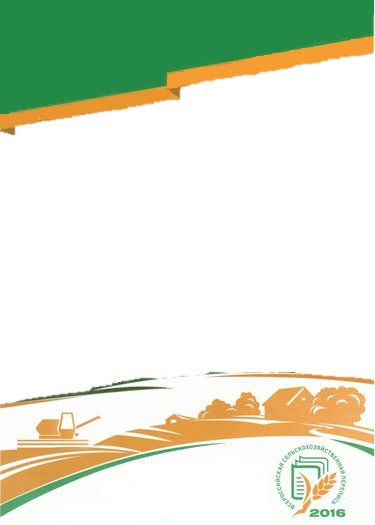 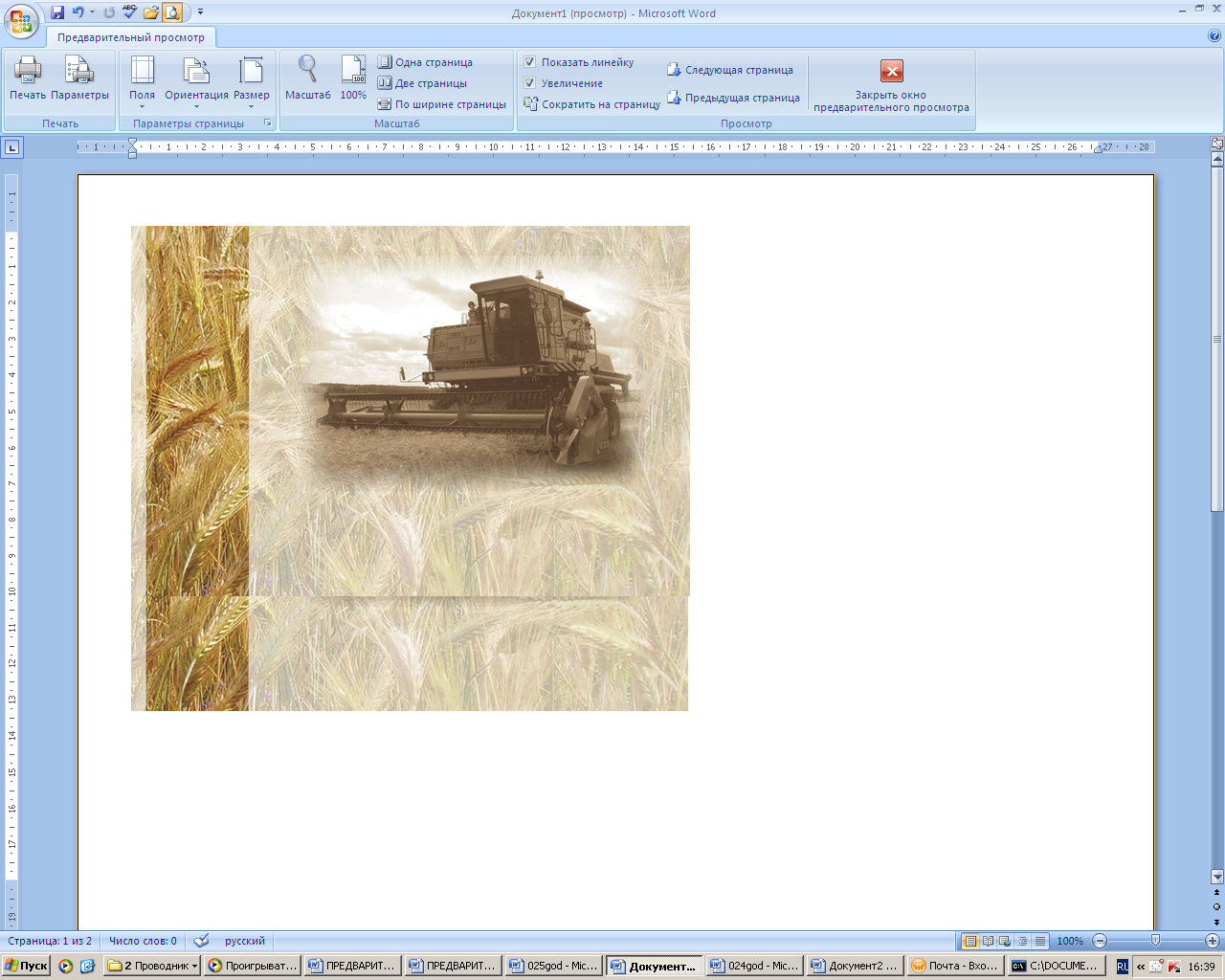 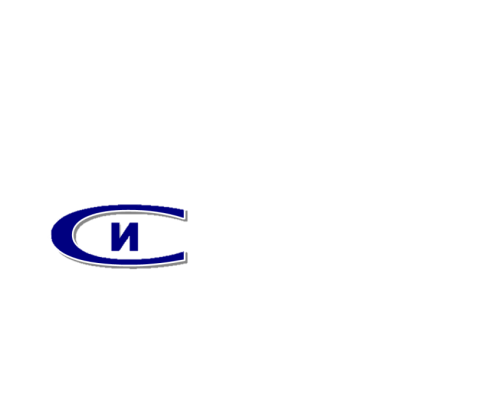 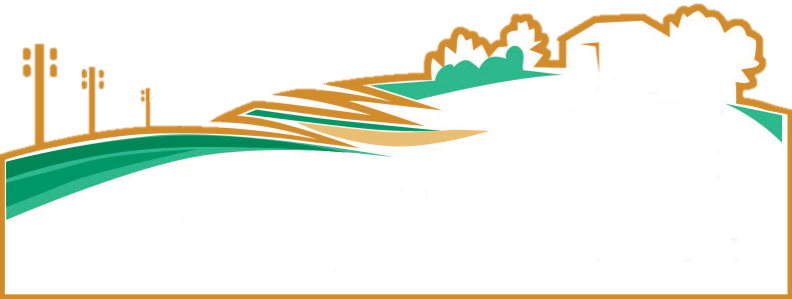 Федеральная служба государственной статистикиТерриториальный орган Федеральной службы государственной статистики по Иркутской области(Иркутскстат)Окончательные итогиВсероссийской сельскохозяйственной переписи 2016 года 
по Иркутской областиПосевные площади сельскохозяйственных культур и многолетних насаждений(том 4)Иркутск2018Издается по решению коллегии территориального органа Федеральной службы государственной статистики по Иркутской области (Иркутскстата)Редакционная коллегия: И.В. Иванова – Председатель редакционной коллегииО.Л. Власукова, Е.Г. Сигачева, В.А. Щербина, Н.Н. Кузьмина, Н.В.ГоринаСПИСОК СОКРАЩЕНИЙ И УСЛОВНЫХ ОБОЗНАЧЕНИЙИркутскстат, 2018E-mail: irkstat@irmail.ruhttp://irkutskstat.gks.ruСОДЕРЖАНИЕПРЕДИСЛОВИЕ	71. ПОСЕВНЫЕ ПЛОЩАДИ СЕЛЬСКОХОЗЯЙСТВЕННЫХ КУЛЬТУР  В ХОЗЯЙСТВАХ ВСЕХ КАТЕГОРИЙ	8ОБЩАЯ ПОСЕВНАЯ ПЛОЩАДЬ СЕЛЬСКОХОЗЯЙСТВЕННЫХ КУЛЬТУР ПОД УРОЖАЙ 2016 ГОДА	8ПОСЕВНАЯ ПЛОЩАДЬ ЗЕРНОВЫХ И ЗЕРНОБОБОВЫХ КУЛЬТУР ПОД УРОЖАЙ 2016 ГОДА	10ПОСЕВНАЯ ПЛОЩАДЬ ПШЕНИЦЫ ПОД УРОЖАЙ 2016 ГОДА	11ПОСЕВНАЯ ПЛОЩАДЬ РЖИ ПОД УРОЖАЙ 2016 ГОДА	12ПОСЕВНАЯ ПЛОЩАДЬ ЯЧМЕНЯ ПОД УРОЖАЙ 2016 ГОДА	13ПОСЕВНАЯ ПЛОЩАДЬ ОВСА ПОД УРОЖАЙ 2016 ГОДА	14ПОСЕВНАЯ ПЛОЩАДЬ ПРОСА ПОД УРОЖАЙ 2016 ГОДА	15ПОСЕВНАЯ ПЛОЩАДЬ ГРЕЧИХИ ПОД УРОЖАЙ 2016 ГОДА	15ПОСЕВНАЯ ПЛОЩАДЬ ЗЕРНОБОБОВЫХ КУЛЬТУР ПОД УРОЖАЙ 2016 ГОДА	16ПОСЕВНАЯ ПЛОЩАДЬ ТЕХНИЧЕСКИХ КУЛЬТУР ПОД УРОЖАЙ 2016 ГОДА	16ПОСЕВНАЯ ПЛОЩАДЬ РАПСА ПОД УРОЖАЙ 2016 ГОДА	17ПОСЕВНАЯ ПЛОЩАДЬ КАРТОФЕЛЯ ПОД УРОЖАЙ 2016 ГОДА	18ПОСЕВНАЯ ПЛОЩАДЬ ОВОЩНЫХ И БАХЧЕВЫХ КУЛЬТУР ПОД УРОЖАЙ 2016 ГОДА	20ПОСЕВНАЯ ПЛОЩАДЬ ОВОЩЕЙ ОТКРЫТОГО ГРУНТА ПОД УРОЖАЙ 2016 ГОДА	22ПОСЕВНАЯ ПЛОЩАДЬ КАПУСТЫ ПОД УРОЖАЙ 2016 ГОДА	24ПОСЕВНАЯ ПЛОЩАДЬ ОГУРЦОВ ОТКРЫТОГО ГРУНТА ПОД УРОЖАЙ 2016 ГОДА	26ПОСЕВНАЯ ПЛОЩАДЬ ПОМИДОРОВ ОТКРЫТОГО ГРУНТА ПОД УРОЖАЙ 2016 ГОДА	28ПОСЕВНАЯ ПЛОЩАДЬ СВЕКЛЫ СТОЛОВОЙ ПОД УРОЖАЙ 2016 ГОДА	30ПОСЕВНАЯ ПЛОЩАДЬ МОРКОВИ СТОЛОВОЙ ПОД УРОЖАЙ 2016 ГОДА	32ПОСЕВНАЯ ПЛОЩАДЬ ЛУКА РЕПЧАТОГО И ЧЕСНОКА ПОД УРОЖАЙ 2016 ГОДА	34ПОСЕВНАЯ ПЛОЩАДЬ ЗЕЛЕНОГО ГОРОШКА ПОД УРОЖАЙ 2016 ГОДА	36ПОСЕВНАЯ ПЛОЩАДЬ КАБАЧКОВ, ПАТИССОНОВ И ТЫКВЫ ПОД УРОЖАЙ 2016 ГОДА	38ПОСЕВНАЯ ПЛОЩАДЬ ПРОЧИХ ОВОЩЕЙ ПОД УРОЖАЙ 2016 ГОДА	40ПОСЕВНАЯ ПЛОЩАДЬ ПРОДОВОЛЬСТВЕННЫХ БАХЧЕВЫХ КУЛЬТУР ПОД УРОЖАЙ 2016 ГОДА	42ПОСЕВНАЯ ПЛОЩАДЬ КОРМОВЫХ КУЛЬТУР ПОД УРОЖАЙ 2016 ГОДА	44ПОСЕВНАЯ ПЛОЩАДЬ ТРАВ ОДНОЛЕТНИХ ПОД УРОЖАЙ 2016 ГОДА	45ПОСЕВНАЯ ПЛОЩАДЬ ТРАВ МНОГОЛЕТНИХ ПОД УРОЖАЙ 2016 ГОДА	46ПОСЕВНАЯ ПЛОЩАДЬ КОРМОВЫХ КУЛЬТУР НА СИЛОС (БЕЗ КУКУРУЗЫ) И КУКУРУЗЫ НА КОРМ ПОД УРОЖАЙ 2016 ГОДА	47ПОСЕВНАЯ ПЛОЩАДЬ КОРНЕПЛОДНЫХ КОРМОВЫХ КУЛЬТУР, ВКЛЮЧАЯ СВЕКЛУ САХАРНУЮ НА КОРМ СКОТУ, 
ПОД УРОЖАЙ 2016 ГОДА	482. ПОСЕВНЫЕ ПЛОЩАДИ, ЗАСЕЯННЫЕ ЭЛИТНЫМИ СЕМЕНАМИ  В СЕЛЬСКОХОЗЯЙСТВЕННЫХ ОРГАНИЗАЦИЯХ, 
КРЕСТЬЯНСКИХ (ФЕРМЕРСКИХ)  ХОЗЯЙСТВАХ И У ИНДИВИДУАЛЬНЫХ ПРЕДПРИНИМАТЕЛЕЙ	49ПОСЕВНАЯ ПЛОЩАДЬ ЗЕРНОВЫХ И ЗЕРНОБОБОВЫХ КУЛЬТУР, ЗАСЕЯННАЯ ЭЛИТНЫМИ СЕМЕНАМИ 
ПОД УРОЖАЙ 2016 ГОДА	49ПОСЕВНАЯ ПЛОЩАДЬ ПШЕНИЦЫ, ЗАСЕЯННАЯ ЭЛИТНЫМИ СЕМЕНАМИ ПОД УРОЖАЙ 2016 ГОДА	50ПОСЕВНАЯ ПЛОЩАДЬ ЯЧМЕНЯ, ЗАСЕЯННАЯ ЭЛИТНЫМИ СЕМЕНАМИ ПОД УРОЖАЙ 2016 ГОДА	51ПОСЕВНАЯ ПЛОЩАДЬ ОВСА, ЗАСЕЯННАЯ ЭЛИТНЫМИ СЕМЕНАМИ ПОД УРОЖАЙ 2016 ГОДА	52ПОСЕВНАЯ ПЛОЩАДЬ ЗЕРНОБОБОВЫХ КУЛЬТУР, ЗАСЕЯННАЯ ЭЛИТНЫМИ СЕМЕНАМИ ПОД УРОЖАЙ 2016 ГОДА	533. СТРУКТУРА ПОСЕВНЫХ ПЛОЩАДЕЙ ПО КАТЕГОРИЯМ ХОЗЯЙСТВ	54СТРУКТУРА ОБЩЕЙ ПОСЕВНОЙ ПЛОЩАДИ СЕЛЬСКОХОЗЯЙСТВЕННЫХ КУЛЬТУР ПОД УРОЖАЙ 2016 ГОДА	54СТРУКТУРА ПОСЕВНОЙ ПЛОЩАДИ ЗЕРНОВЫХ И ЗЕРНОБОБОВЫХ КУЛЬТУР ПОД УРОЖАЙ 2016 ГОДА	56СТРУКТУРА ПОСЕВНОЙ ПЛОЩАДИ ПШЕНИЦЫ ПОД УРОЖАЙ 2016 ГОДА	57СТРУКТУРА ПОСЕВНОЙ ПЛОЩАДИ РЖИ ПОД УРОЖАЙ 2016 ГОДА	58СТРУКТУРА ПОСЕВНОЙ ПЛОЩАДИ ЯЧМЕНЯ ПОД УРОЖАЙ 2016 ГОДА	59СТРУКТУРА ПОСЕВНОЙ ПЛОЩАДИ ОВСА ПОД УРОЖАЙ 2016 ГОДА	60СТРУКТУРА ПОСЕВНОЙ ПЛОЩАДИ ГРЕЧИХИ ПОД УРОЖАЙ 2016 ГОДА	61СТРУКТУРА ПОСЕВНОЙ ПЛОЩАДИ ЗЕРНОБОБОВЫХ КУЛЬТУР ПОД УРОЖАЙ 2016 ГОДА	62СТРУКТУРА ПОСЕВНОЙ ПЛОЩАДИ ТЕХНИЧЕСКИХ КУЛЬТУР ПОД УРОЖАЙ 2016 ГОДА	62СТРУКТУРА ПОСЕВНОЙ ПЛОЩАДИ КАРТОФЕЛЯ  ПОД УРОЖАЙ 2016 ГОДА	63СТРУКТУРА ПОСЕВНОЙ ПЛОЩАДИ ОВОЩНЫХ И БАХЧЕВЫХ КУЛЬТУР ПОД УРОЖАЙ 2016 ГОДА	65СТРУКТУРА ПОСЕВНОЙ ПЛОЩАДИ КОРМОВЫХ КУЛЬТУР ПОД УРОЖАЙ 2016 ГОДА	674. ПОСЕВНЫЕ ПЛОЩАДИ В ХОЗЯЙСТВАХ НАСЕЛЕНИЯ	68ОБЩАЯ ПОСЕВНАЯ ПЛОЩАДЬ СЕЛЬСКОХОЗЯЙСТВЕННЫХ КУЛЬТУР ПОД УРОЖАЙ 2016 ГОДА	68ПОСЕВНАЯ ПЛОЩАДЬ ЗЕРНОВЫХ И ЗЕРНОБОБОВЫХ КУЛЬТУР ПОД УРОЖАЙ 2016 ГОДА	70ПОСЕВНАЯ ПЛОЩАДЬ ЗЕРНОВЫХ И ЗЕРНОБОБОВЫХ КУЛЬТУР ПО ВИДАМ ПОД УРОЖАЙ 2016 ГОДА	70ПОСЕВНАЯ ПЛОЩАДЬ КАРТОФЕЛЯ ПОД УРОЖАЙ 2016 ГОДА	71ПОСЕВНАЯ ПЛОЩАДЬ ОВОЩНЫХ И БАХЧЕВЫХ КУЛЬТУР ПОД УРОЖАЙ 2016 ГОДА	73ПОСЕВНАЯ ПЛОЩАДЬ ОВОЩЕЙ ОТКРЫТОГО ГРУНТА ПОД УРОЖАЙ 2016 ГОДА	75ПОСЕВНАЯ ПЛОЩАДЬ КАПУСТЫ, КРОМЕ ЦВЕТНОЙ И БРОККОЛИ ПОД УРОЖАЙ 2016 ГОДА	77ПОСЕВНАЯ ПЛОЩАДЬ КАПУСТЫ ЦВЕТНОЙ И БРОККОЛИ ПОД УРОЖАЙ 2016 ГОДА	79ПОСЕВНАЯ ПЛОЩАДЬ ОГУРЦОВ ОТКРЫТОГО ГРУНТА ПОД УРОЖАЙ 2016 ГОДА	81ПОСЕВНАЯ ПЛОЩАДЬ ПОМИДОРОВ ОТКРЫТОГО ГРУНТА ПОД УРОЖАЙ 2016 ГОДА	83ПОСЕВНАЯ ПЛОЩАДЬ СВЕКЛЫ СТОЛОВОЙ ПОД УРОЖАЙ 2016 ГОДА	85ПОСЕВНАЯ ПЛОЩАДЬ МОРКОВИ СТОЛОВОЙ ПОД УРОЖАЙ 2016 ГОДА	87ПОСЕВНАЯ ПЛОЩАДЬ ЛУКА РЕПЧАТОГО ПОД УРОЖАЙ 2016 ГОДА	89ПОСЕВНАЯ ПЛОЩАДЬ ЧЕСНОКА ПОД УРОЖАЙ 2016 ГОДА	91ПОСЕВНАЯ ПЛОЩАДЬ ЗЕЛЕНОГО ГОРОШКА ПОД УРОЖАЙ 2016 ГОДА	93ПОСЕВНАЯ ПЛОЩАДЬ КАБАЧКОВ, ПАТИСОНОВ ПОД УРОЖАЙ 2016 ГОДА	95ПОСЕВНАЯ ПЛОЩАДЬ ТЫКВЫ СТОЛОВОЙ ПОД УРОЖАЙ 2016 ГОДА	97ПОСЕВНАЯ ПЛОЩАДЬ ПРОЧИХ ОВОЩЕЙ ПОД УРОЖАЙ 2016 ГОДА	99ПОСЕВНАЯ ПЛОЩАДЬ ЛУКА-СЕВКА ПОД УРОЖАЙ 2016 ГОДА	101ПОСЕВНАЯ ПЛОЩАДЬ ПРОДОВОЛЬСТВЕННЫХ БАХЧЕВЫХ КУЛЬТУР ПОД УРОЖАЙ 2016 ГОДА	103ПОСЕВНАЯ ПЛОЩАДЬ КОРМОВЫХ КУЛЬТУР ПОД УРОЖАЙ 2016 ГОДА	105ПОСЕВНАЯ ПЛОЩАДЬ ОВОЩЕЙ ЗАКРЫТОГО ГРУНТА ПОД УРОЖАЙ 2016 ГОДА	106ПОСЕВНАЯ ПЛОЩАДЬ ОГУРЦОВ ЗАКРЫТОГО ГРУНТА ПОД УРОЖАЙ 2016 ГОДА	108ПОСЕВНАЯ ПЛОЩАДЬ ПОМИДОРОВ ЗАКРЫТОГО ГРУНТА ПОД УРОЖАЙ 2016 ГОДА	1105. ПОСЕВНЫЕ ПЛОЩАДИ В ЛИЧНЫХ ПОДСОБНЫХ И ДРУГИХ ИНДИВИДУАЛЬНЫХ  ХОЗЯЙСТВАХ ГРАЖДАН 
В СЕЛЬСКИХ ПОСЕЛЕНИЯХ	112ОБЩАЯ ПОСЕВНАЯ ПЛОЩАДЬ СЕЛЬСКОХОЗЯЙСТВЕННЫХ КУЛЬТУР ПОД УРОЖАЙ 2016 ГОДА	112ПОСЕВНАЯ ПЛОЩАДЬ КАРТОФЕЛЯ ПОД УРОЖАЙ 2016 ГОДА	113ПОСЕВНАЯ ПЛОЩАДЬ ОВОЩНЫХ И БАХЧЕВЫХ КУЛЬТУР ПОД УРОЖАЙ 2016	1146. ПОСЕВНЫЕ ПЛОЩАДИ В ЛИЧНЫХ ПОДСОБНЫХ И ДРУГИХ ИНДИВИДУАЛЬНЫХ  ХОЗЯЙСТВАХ ГРАЖДАН 
В ГОРОДСКИХ ОКРУГАХ И ГОРОДСКИХ ПОСЕЛЕНИЯХ	115ОБЩАЯ ПОСЕВНАЯ ПЛОЩАДЬ СЕЛЬСКОХОЗЯЙСТВЕННЫХ КУЛЬТУР ПОД УРОЖАЙ 2016 ГОДА	115ПОСЕВНАЯ ПЛОЩАДЬ КАРТОФЕЛЯ ПОД УРОЖАЙ 2016 ГОДА	116ПОСЕВНАЯ ПЛОЩАДЬ ОВОЩНЫХ И БАХЧЕВЫХ КУЛЬТУР ПОД УРОЖАЙ 2016 ГОДА	1177. ИСПОЛЬЗОВАНИЕ ПЛОЩАДИ ТЕПЛИЦ И ПАРНИКОВ	118ОБЩАЯ ИСПОЛЬЗУЕМАЯ В 2016 ГОДУ ПЛОЩАДЬ ЗИМНИХ, ВЕСЕННИХ ТЕПЛИЦ И ПАРНИКОВ В СЕЛЬСКОХОЗЯЙСТВЕННЫХ ОРГАНИЗАЦИЯХ,  КРЕСТЬЯНСКИХ (ФЕРМЕРСКИХ) ХОЗЯЙСТВАХ И У ИНДИВИДУАЛЬНЫХ ПРЕДПРИНИМАТЕЛЕЙ	1188. МЕРОПРИЯТИЯ ПО ПОВЫШЕНИЮ ПЛОДОРОДИЯ ПОЧВ И ЗАЩИТЕ РАСТЕНИЙ  В СЕЛЬСКОХОЗЯЙСТВЕННЫХ ОРГАНИЗАЦИЯХ, КРЕСТЬЯНСКИХ (ФЕРМЕРСКИХ)  ХОЗЯЙСТВАХ И У ИНДИВИДУАЛЬНЫХ ПРЕДПРИНИМАТЕЛЕЙ	119ВНЕСЕНИЕ МИНЕРАЛЬНЫХ УДОБРЕНИЙ ПОД УРОЖАЙ 2016 ГОДА	119ВНЕСЕНИЕ ОРГАНИЧЕСКИХ УДОБРЕНИЙ ПОД УРОЖАЙ 2016	120ПЛОЩАДЬ, ОБРАБОТАННАЯ ПЕСТИЦИДАМИ ПОД УРОЖАЙ 2016 ГОДА	1219. ПЛОЩАДИ МНОГОЛЕТНИХ НАСАЖДЕНИЙ В ХОЗЯЙСТВАХ ВСЕХ КАТЕГОРИЙ	122ПЛОЩАДИ МНОГОЛЕТНИХ ПЛОДОВЫХ НАСАЖДЕНИЙ И ЯГОДНЫХ КУЛЬТУР	122ПЛОЩАДИ МНОГОЛЕТНИХ СЕМЕЧКОВЫХ ПЛОДОВЫХ НАСАЖДЕНИЙ ПО ВИДАМ	124ПЛОЩАДИ МНОГОЛЕТНИХ КОСТОЧКОВЫХ ПЛОДОВЫХ НАСАЖДЕНИЙ ПО ВИДАМ	126ПЛОЩАДИ ЯГОДНЫХ КУЛЬТУР ПО ВИДАМ	128СТРУКТУРА ПЛОЩАДЕЙ МНОГОЛЕТНИХ ПЛОДОВЫХ НАСАЖДЕНИЙ ПО ВИДАМ	131СТРУКТУРА ПЛОЩАДЕЙ ЯГОДНЫХ КУЛЬТУР ПО ВИДАМ	13310. ПЛОЩАДИ МНОГОЛЕТНИХ НАСАЖДЕНИЙ В ХОЗЯЙСТВАХ НАСЕЛЕНИЯ	135ПЛОЩАДИ МНОГОЛЕТНИХ ПЛОДОВЫХ НАСАЖДЕНИЙ И ЯГОДНЫХ КУЛЬТУР	135ПЛОЩАДИ МНОГОЛЕТНИХ СЕМЕЧКОВЫХ ПЛОДОВЫХ НАСАЖДЕНИЙ ПО ВИДАМ	137ПЛОЩАДИ МНОГОЛЕТНИХ КОСТОЧКОВЫХ ПЛОДОВЫХ НАСАЖДЕНИЙ ПО ВИДАМ	139ПЛОЩАДИ ЯГОДНЫХ КУЛЬТУР ПО ВИДАМ	141СТРУКТУРА ПЛОЩАДЕЙ МНОГОЛЕТНИХ ПЛОДОВЫХ НАСАЖДЕНИЙ ПО ВИДАМ	143СТРУКТУРА ПЛОЩАДЕЙ МНОГОЛЕТНИХ ЯГОДНЫХ КУЛЬТУР ПО ВИДАМ	145ДИАГРАММЫ	147ОБЩАЯ ПОСЕВНАЯ ПЛОЩАДЬ СЕЛЬСКОХОЗЯЙСТВЕННЫХ КУЛЬТУР  В СРЕДНЕМ НА ОДНУ ОРГАНИЗАЦИЮ (ХОЗЯЙСТВО)	147СТРУКТУРА ПЛОЩАДЕЙ МНОГОЛЕТНИХ НАСАЖДЕНИЙ В 2016 ГОДУ ПО КАТЕГОРИЯМ ХОЗЯЙСТВ	148СТРУКТУРА ПЛОЩАДЕЙ ПО ВИДАМ МНОГОЛЕТНИХ НАСАЖДЕНИЙ В 2006 И 2016 ГОДАХ ПО КАТЕГОРИЯМ ХОЗЯЙСТВ	149СТРУКТУРА ПЛОЩАДЕЙ МНОГОЛЕТНИХ НАСАЖДЕНИЙ В 2006 И 2016 ГОДАХ ПО КАТЕГОРИЯМ ХОЗЯЙСТВ	151МЕТОДОЛОГИЧЕСКИЕ ПОЯСНЕНИЯ	152ПРЕДИСЛОВИЕВ томе 4 представлены итоги Всероссийской сельскохозяйственной переписи 2016 г. о посевных площадях сельскохозяйственных культур и многолетних насаждений в целом по Иркутской области и в разрезе муниципальных образований. В сборнике содержатся данные о размерах посевных площадей по широкому перечню сельскохозяйственных культур в сельскохозяйственных организациях, крестьянских (фермерских) хозяйствах и у индивидуальных предпринимателей, в личных подсобных и других индивидуальных хозяйствах граждан, садоводческих, огороднических и дачных некоммерческих объединениях граждан. В отдельном разделе приведены данные о размерах посевных площадей основных видов сельскохозяйственных культур, засеянных элитными семенами, и их удельном весе в общей площади соответствующих культур в сельскохозяйственных организациях, крестьянских (фермерских) хозяйствах и у индивидуальных предпринимателей. Представлены сведения об использовании площади зимних, весенних теплиц и парников под посевы овощей и другие посадки закрытого грунта по видам; о проведении мероприятий по повышению плодородия почв и защите растений в сельскохозяйственных организациях, крестьянских (фермерских) хозяйствах и у индивидуальных предпринимателей. В отдельном разделе помещены данные о размерах площадей многолетних плодовых насаждений и ягодных культур, их структуре по видам и категориям хозяйств. Издание дополняют методологические пояснения и диаграммы.В отдельных случаях незначительные расхождения между итогом и суммой данных объясняются их округлением.Вся информация представлена на 1 июля 2016 года.1.ПОСЕВНЫЕ ПЛОЩАДИ СЕЛЬСКОХОЗЯЙСТВЕННЫХ КУЛЬТУР 
В ХОЗЯЙСТВАХ ВСЕХ КАТЕГОРИЙОБЩАЯ ПОСЕВНАЯ ПЛОЩАДЬ СЕЛЬСКОХОЗЯЙСТВЕННЫХ КУЛЬТУР ПОД УРОЖАЙ 2016 ГОДА(гектаров)ПОСЕВНАЯ ПЛОЩАДЬ ЗЕРНОВЫХ И ЗЕРНОБОБОВЫХ КУЛЬТУР ПОД УРОЖАЙ 2016 ГОДА (гектаров)ПОСЕВНАЯ ПЛОЩАДЬ ПШЕНИЦЫ ПОД УРОЖАЙ 2016 ГОДА(гектаров)ПОСЕВНАЯ ПЛОЩАДЬ РЖИ ПОД УРОЖАЙ 2016 ГОДА (гектаров)ПОСЕВНАЯ ПЛОЩАДЬ ЯЧМЕНЯ ПОД УРОЖАЙ 2016 ГОДА (гектаров)ПОСЕВНАЯ ПЛОЩАДЬ ОВСА ПОД УРОЖАЙ 2016 ГОДА (гектаров)ПОСЕВНАЯ ПЛОЩАДЬ ПРОСА ПОД УРОЖАЙ 2016 ГОДА (гектаров)ПОСЕВНАЯ ПЛОЩАДЬ ГРЕЧИХИ ПОД УРОЖАЙ 2016 ГОДА (гектаров)ПОСЕВНАЯ ПЛОЩАДЬ ЗЕРНОБОБОВЫХ КУЛЬТУР ПОД УРОЖАЙ 2016 ГОДА (гектаров)ПОСЕВНАЯ ПЛОЩАДЬ ТЕХНИЧЕСКИХ КУЛЬТУР ПОД УРОЖАЙ 2016 ГОДА (гектаров)ПОСЕВНАЯ ПЛОЩАДЬ РАПСА ПОД УРОЖАЙ 2016 ГОДА (гектаров)ПОСЕВНАЯ ПЛОЩАДЬ КАРТОФЕЛЯ ПОД УРОЖАЙ 2016 ГОДА (гектаров)ПОСЕВНАЯ ПЛОЩАДЬ ОВОЩНЫХ И БАХЧЕВЫХ КУЛЬТУР ПОД УРОЖАЙ 2016 ГОДА ¹)(гектаров)¹⁾ Включая овощи закрытого грунта в хозяйствах населения ПОСЕВНАЯ ПЛОЩАДЬ ОВОЩЕЙ ОТКРЫТОГО ГРУНТА ПОД УРОЖАЙ 2016 ГОДА (гектаров)ПОСЕВНАЯ ПЛОЩАДЬ КАПУСТЫ ПОД УРОЖАЙ 2016 ГОДА (гектаров)ПОСЕВНАЯ ПЛОЩАДЬ ОГУРЦОВ ОТКРЫТОГО ГРУНТА ПОД УРОЖАЙ 2016 ГОДА (гектаров)ПОСЕВНАЯ ПЛОЩАДЬ ПОМИДОРОВ ОТКРЫТОГО ГРУНТА ПОД УРОЖАЙ 2016 ГОДА (гектаров)ПОСЕВНАЯ ПЛОЩАДЬ СВЕКЛЫ СТОЛОВОЙ ПОД УРОЖАЙ 2016 ГОДА (гектаров)ПОСЕВНАЯ ПЛОЩАДЬ МОРКОВИ СТОЛОВОЙ ПОД УРОЖАЙ 2016 ГОДА (гектаров)ПОСЕВНАЯ ПЛОЩАДЬ ЛУКА РЕПЧАТОГО И ЧЕСНОКА ПОД УРОЖАЙ 2016 ГОДА (гектаров)ПОСЕВНАЯ ПЛОЩАДЬ ЗЕЛЕНОГО ГОРОШКА ПОД УРОЖАЙ 2016 ГОДА (гектаров)ПОСЕВНАЯ ПЛОЩАДЬ КАБАЧКОВ, ПАТИССОНОВ И ТЫКВЫ ПОД УРОЖАЙ 2016 ГОДА (гектаров)ПОСЕВНАЯ ПЛОЩАДЬ ПРОЧИХ ОВОЩЕЙ ПОД УРОЖАЙ 2016 ГОДА(гектаров)ПОСЕВНАЯ ПЛОЩАДЬ ПРОДОВОЛЬСТВЕННЫХ БАХЧЕВЫХ КУЛЬТУР ПОД УРОЖАЙ 2016 ГОДА(гектаров)ПОСЕВНАЯ ПЛОЩАДЬ КОРМОВЫХ КУЛЬТУР ПОД УРОЖАЙ 2016 ГОДА(гектаров)ПОСЕВНАЯ ПЛОЩАДЬ ТРАВ ОДНОЛЕТНИХ ПОД УРОЖАЙ 2016 ГОДА (гектаров)ПОСЕВНАЯ ПЛОЩАДЬ ТРАВ МНОГОЛЕТНИХ ПОД УРОЖАЙ 2016 ГОДА (гектаров)ПОСЕВНАЯ ПЛОЩАДЬ КОРМОВЫХ КУЛЬТУР НА СИЛОС (БЕЗ КУКУРУЗЫ) И КУКУРУЗЫ НА КОРМ ПОД УРОЖАЙ 2016 ГОДА  (гектаров)ПОСЕВНАЯ ПЛОЩАДЬ КОРНЕПЛОДНЫХ КОРМОВЫХ КУЛЬТУР, ВКЛЮЧАЯ СВЕКЛУ САХАРНУЮ НА КОРМ СКОТУ,
ПОД УРОЖАЙ 2016 ГОДА (гектаров)2. ПОСЕВНЫЕ ПЛОЩАДИ, ЗАСЕЯННЫЕ ЭЛИТНЫМИ СЕМЕНАМИ 
В СЕЛЬСКОХОЗЯЙСТВЕННЫХ ОРГАНИЗАЦИЯХ, КРЕСТЬЯНСКИХ (ФЕРМЕРСКИХ) 
ХОЗЯЙСТВАХ И У ИНДИВИДУАЛЬНЫХ ПРЕДПРИНИМАТЕЛЕЙПОСЕВНАЯ ПЛОЩАДЬ ЗЕРНОВЫХ И ЗЕРНОБОБОВЫХ КУЛЬТУР, ЗАСЕЯННАЯ ЭЛИТНЫМИ СЕМЕНАМИ ПОД УРОЖАЙ 2016 ГОДА ПОСЕВНАЯ ПЛОЩАДЬ ПШЕНИЦЫ, ЗАСЕЯННАЯ ЭЛИТНЫМИ СЕМЕНАМИ ПОД УРОЖАЙ 2016 ГОДА ПОСЕВНАЯ ПЛОЩАДЬ ЯЧМЕНЯ, ЗАСЕЯННАЯ ЭЛИТНЫМИ СЕМЕНАМИ ПОД УРОЖАЙ 2016 ГОДА ПОСЕВНАЯ ПЛОЩАДЬ ОВСА, ЗАСЕЯННАЯ ЭЛИТНЫМИ СЕМЕНАМИ ПОД УРОЖАЙ 2016 ГОДА ПОСЕВНАЯ ПЛОЩАДЬ ЗЕРНОБОБОВЫХ КУЛЬТУР, ЗАСЕЯННАЯ ЭЛИТНЫМИ СЕМЕНАМИ ПОД УРОЖАЙ 2016 ГОДА 3. СТРУКТУРА ПОСЕВНЫХ ПЛОЩАДЕЙ ПО КАТЕГОРИЯМ ХОЗЯЙСТВСТРУКТУРА ОБЩЕЙ ПОСЕВНОЙ ПЛОЩАДИ СЕЛЬСКОХОЗЯЙСТВЕННЫХ КУЛЬТУР ПОД УРОЖАЙ 2016 ГОДА (в процентах от общей посевной площади в хозяйствах всех категорий)СТРУКТУРА ПОСЕВНОЙ ПЛОЩАДИ ЗЕРНОВЫХ И ЗЕРНОБОБОВЫХ КУЛЬТУР ПОД УРОЖАЙ 2016 ГОДА (в процентах от посевной площади зерновых и зернобобовых культур в хозяйствах всех категорий)СТРУКТУРА ПОСЕВНОЙ ПЛОЩАДИ ПШЕНИЦЫ ПОД УРОЖАЙ 2016 ГОДА (в процентах от посевной площади пшеницы в хозяйствах всех категорий)СТРУКТУРА ПОСЕВНОЙ ПЛОЩАДИ РЖИ ПОД УРОЖАЙ 2016 ГОДА (в процентах от посевной площади ржи в хозяйствах всех категорий)СТРУКТУРА ПОСЕВНОЙ ПЛОЩАДИ ЯЧМЕНЯ ПОД УРОЖАЙ 2016 ГОДА (в процентах от посевной площади ячменя в хозяйствах всех категорий)СТРУКТУРА ПОСЕВНОЙ ПЛОЩАДИ ОВСА ПОД УРОЖАЙ 2016 ГОДА (в процентах от посевной площади овса в хозяйствах всех категорий)СТРУКТУРА ПОСЕВНОЙ ПЛОЩАДИ ГРЕЧИХИ ПОД УРОЖАЙ 2016 ГОДА (в процентах от посевной площади гречихи в хозяйствах всех категорий)СТРУКТУРА ПОСЕВНОЙ ПЛОЩАДИ ЗЕРНОБОБОВЫХ КУЛЬТУР ПОД УРОЖАЙ 2016 ГОДА (в процентах от посевной площади зернобобовых культур в хозяйствах всех категорий)СТРУКТУРА ПОСЕВНОЙ ПЛОЩАДИ ТЕХНИЧЕСКИХ КУЛЬТУР ПОД УРОЖАЙ 2016 ГОДА  (в процентах от посевной площади технических культур в хозяйствах всех категорий)СТРУКТУРА ПОСЕВНОЙ ПЛОЩАДИ КАРТОФЕЛЯ  ПОД УРОЖАЙ 2016 ГОДА (в процентах от посевной площади картофеля в хозяйствах всех категорий)СТРУКТУРА ПОСЕВНОЙ ПЛОЩАДИ ОВОЩНЫХ И БАХЧЕВЫХ КУЛЬТУР ПОД УРОЖАЙ 2016 ГОДА (в процентах от посевной площади овощных и бахчевых культур в хозяйствах всех категорий)СТРУКТУРА ПОСЕВНОЙ ПЛОЩАДИ КОРМОВЫХ КУЛЬТУР ПОД УРОЖАЙ 2016 ГОДА (в процентах от посевной площади кормовых культур в хозяйствах всех категорий)4. ПОСЕВНЫЕ ПЛОЩАДИ В ХОЗЯЙСТВАХ НАСЕЛЕНИЯОБЩАЯ ПОСЕВНАЯ ПЛОЩАДЬ СЕЛЬСКОХОЗЯЙСТВЕННЫХ КУЛЬТУР ПОД УРОЖАЙ 2016 ГОДА (гектаров)1) Здесь и далее по хозяйствам граждан, имевших земельные участки площадью 4 сотки и более и занимавшихся сельскохозяйственным производством.ПОСЕВНАЯ ПЛОЩАДЬ ЗЕРНОВЫХ И ЗЕРНОБОБОВЫХ КУЛЬТУР ПОД УРОЖАЙ 2016 ГОДА (гектаров)ПОСЕВНАЯ ПЛОЩАДЬ ЗЕРНОВЫХ И ЗЕРНОБОБОВЫХ КУЛЬТУР ПО ВИДАМ ПОД УРОЖАЙ 2016 ГОДА (гектаров)ПОСЕВНАЯ ПЛОЩАДЬ КАРТОФЕЛЯ ПОД УРОЖАЙ 2016 ГОДА (гектаров)ПОСЕВНАЯ ПЛОЩАДЬ ОВОЩНЫХ И БАХЧЕВЫХ КУЛЬТУР ПОД УРОЖАЙ 2016 ГОДА (гектаров)ПОСЕВНАЯ ПЛОЩАДЬ ОВОЩЕЙ ОТКРЫТОГО ГРУНТА ПОД УРОЖАЙ 2016 ГОДА (гектаров)ПОСЕВНАЯ ПЛОЩАДЬ КАПУСТЫ, КРОМЕ ЦВЕТНОЙ И БРОККОЛИ ПОД УРОЖАЙ 2016 ГОДА  (гектаров)ПОСЕВНАЯ ПЛОЩАДЬ КАПУСТЫ ЦВЕТНОЙ И БРОККОЛИ ПОД УРОЖАЙ 2016 ГОДА (гектаров)ПОСЕВНАЯ ПЛОЩАДЬ ОГУРЦОВ ОТКРЫТОГО ГРУНТА ПОД УРОЖАЙ 2016 ГОДА (гектаров)ПОСЕВНАЯ ПЛОЩАДЬ ПОМИДОРОВ ОТКРЫТОГО ГРУНТА ПОД УРОЖАЙ 2016 ГОДА (гектаров)ПОСЕВНАЯ ПЛОЩАДЬ СВЕКЛЫ СТОЛОВОЙ ПОД УРОЖАЙ 2016 ГОДА (гектаров)ПОСЕВНАЯ ПЛОЩАДЬ МОРКОВИ СТОЛОВОЙ ПОД УРОЖАЙ 2016 ГОДА (гектаров)ПОСЕВНАЯ ПЛОЩАДЬ ЛУКА РЕПЧАТОГО ПОД УРОЖАЙ 2016 ГОДА(гектаров)ПОСЕВНАЯ ПЛОЩАДЬ ЧЕСНОКА ПОД УРОЖАЙ 2016 ГОДА (гектаров)ПОСЕВНАЯ ПЛОЩАДЬ ЗЕЛЕНОГО ГОРОШКА ПОД УРОЖАЙ 2016 ГОДА (гектаров)ПОСЕВНАЯ ПЛОЩАДЬ КАБАЧКОВ, ПАТИСОНОВ ПОД УРОЖАЙ 2016 ГОДА(гектаров)ПОСЕВНАЯ ПЛОЩАДЬ ТЫКВЫ СТОЛОВОЙ ПОД УРОЖАЙ 2016 ГОДА (гектаров)ПОСЕВНАЯ ПЛОЩАДЬ ПРОЧИХ ОВОЩЕЙ ПОД УРОЖАЙ 2016 ГОДА (гектаров)ПОСЕВНАЯ ПЛОЩАДЬ ЛУКА-СЕВКА ПОД УРОЖАЙ 2016 ГОДА(гектаров)ПОСЕВНАЯ ПЛОЩАДЬ ПРОДОВОЛЬСТВЕННЫХ БАХЧЕВЫХ КУЛЬТУР ПОД УРОЖАЙ 2016 ГОДА (гектаров)ПОСЕВНАЯ ПЛОЩАДЬ КОРМОВЫХ КУЛЬТУР ПОД УРОЖАЙ 2016 ГОДА (гектаров)ПОСЕВНАЯ ПЛОЩАДЬ ОВОЩЕЙ ЗАКРЫТОГО ГРУНТА ПОД УРОЖАЙ 2016 ГОДА (гектаров)ПОСЕВНАЯ ПЛОЩАДЬ ОГУРЦОВ ЗАКРЫТОГО ГРУНТА ПОД УРОЖАЙ 2016 ГОДА (гектаров)ПОСЕВНАЯ ПЛОЩАДЬ ПОМИДОРОВ ЗАКРЫТОГО ГРУНТА ПОД УРОЖАЙ 2016 ГОДА (гектаров)5. ПОСЕВНЫЕ ПЛОЩАДИ В ЛИЧНЫХ ПОДСОБНЫХ И ДРУГИХ ИНДИВИДУАЛЬНЫХ 
ХОЗЯЙСТВАХ ГРАЖДАН В СЕЛЬСКИХ ПОСЕЛЕНИЯХОБЩАЯ ПОСЕВНАЯ ПЛОЩАДЬ СЕЛЬСКОХОЗЯЙСТВЕННЫХ КУЛЬТУР ПОД УРОЖАЙ 2016 ГОДА (гектаров)ПОСЕВНАЯ ПЛОЩАДЬ КАРТОФЕЛЯ ПОД УРОЖАЙ 2016 ГОДА  (гектаров)ПОСЕВНАЯ ПЛОЩАДЬ ОВОЩНЫХ И БАХЧЕВЫХ КУЛЬТУР ПОД УРОЖАЙ 2016 (гектаров)6. ПОСЕВНЫЕ ПЛОЩАДИ В ЛИЧНЫХ ПОДСОБНЫХ И ДРУГИХ ИНДИВИДУАЛЬНЫХ 
ХОЗЯЙСТВАХ ГРАЖДАН В ГОРОДСКИХ ОКРУГАХ И ГОРОДСКИХ ПОСЕЛЕНИЯХОБЩАЯ ПОСЕВНАЯ ПЛОЩАДЬ СЕЛЬСКОХОЗЯЙСТВЕННЫХ КУЛЬТУР ПОД УРОЖАЙ 2016 ГОДА (гектаров)ПОСЕВНАЯ ПЛОЩАДЬ КАРТОФЕЛЯ ПОД УРОЖАЙ 2016 ГОДА  (гектаров)ПОСЕВНАЯ ПЛОЩАДЬ ОВОЩНЫХ И БАХЧЕВЫХ КУЛЬТУР ПОД УРОЖАЙ 2016 ГОДА  (гектаров)7. ИСПОЛЬЗОВАНИЕ ПЛОЩАДИ ТЕПЛИЦ И ПАРНИКОВОБЩАЯ ИСПОЛЬЗУЕМАЯ В 2016 ГОДУ ПЛОЩАДЬ ЗИМНИХ, ВЕСЕННИХ ТЕПЛИЦ И ПАРНИКОВ В СЕЛЬСКОХОЗЯЙСТВЕННЫХ ОРГАНИЗАЦИЯХ, 
КРЕСТЬЯНСКИХ (ФЕРМЕРСКИХ) ХОЗЯЙСТВАХ И У ИНДИВИДУАЛЬНЫХ ПРЕДПРИНИМАТЕЛЕЙ(квадратных метров)8. МЕРОПРИЯТИЯ ПО ПОВЫШЕНИЮ ПЛОДОРОДИЯ ПОЧВ И ЗАЩИТЕ РАСТЕНИЙ 
В СЕЛЬСКОХОЗЯЙСТВЕННЫХ ОРГАНИЗАЦИЯХ, КРЕСТЬЯНСКИХ (ФЕРМЕРСКИХ) 
ХОЗЯЙСТВАХ И У ИНДИВИДУАЛЬНЫХ ПРЕДПРИНИМАТЕЛЕЙВНЕСЕНИЕ МИНЕРАЛЬНЫХ УДОБРЕНИЙ ПОД УРОЖАЙ 2016 ГОДА 1⁾В пересчете на 100% питательных веществ; по крестьянским (фермерским) хозяйствам данная информация отсутствуетВНЕСЕНИЕ ОРГАНИЧЕСКИХ УДОБРЕНИЙ ПОД УРОЖАЙ 2016 1) При отсутствии посевных площадей удобрялись пастбища, сенокосы, пары ПЛОЩАДЬ, ОБРАБОТАННАЯ ПЕСТИЦИДАМИ ПОД УРОЖАЙ 2016 ГОДА(гектаров)9. ПЛОЩАДИ МНОГОЛЕТНИХ НАСАЖДЕНИЙ В ХОЗЯЙСТВАХ ВСЕХ КАТЕГОРИЙПЛОЩАДИ МНОГОЛЕТНИХ ПЛОДОВЫХ НАСАЖДЕНИЙ И ЯГОДНЫХ КУЛЬТУР (гектаров)ПЛОЩАДИ МНОГОЛЕТНИХ СЕМЕЧКОВЫХ ПЛОДОВЫХ НАСАЖДЕНИЙ ПО ВИДАМ  (гектаров)ПЛОЩАДИ МНОГОЛЕТНИХ КОСТОЧКОВЫХ ПЛОДОВЫХ НАСАЖДЕНИЙ ПО ВИДАМ(гектаров)ПЛОЩАДИ ЯГОДНЫХ КУЛЬТУР ПО ВИДАМ (гектаров)СТРУКТУРА ПЛОЩАДЕЙ МНОГОЛЕТНИХ ПЛОДОВЫХ НАСАЖДЕНИЙ ПО ВИДАМ  (в процентах от общей площади многолетних плодовых насаждений и ягодных культур)СТРУКТУРА ПЛОЩАДЕЙ ЯГОДНЫХ КУЛЬТУР ПО ВИДАМ (в процентах от общей площади многолетних плодовых насаждений и ягодных культур)10. ПЛОЩАДИ МНОГОЛЕТНИХ НАСАЖДЕНИЙ В ХОЗЯЙСТВАХ НАСЕЛЕНИЯПЛОЩАДИ МНОГОЛЕТНИХ ПЛОДОВЫХ НАСАЖДЕНИЙ И ЯГОДНЫХ КУЛЬТУР (гектаров)ПЛОЩАДИ МНОГОЛЕТНИХ СЕМЕЧКОВЫХ ПЛОДОВЫХ НАСАЖДЕНИЙ ПО ВИДАМ (гектаров)ПЛОЩАДИ МНОГОЛЕТНИХ КОСТОЧКОВЫХ ПЛОДОВЫХ НАСАЖДЕНИЙ ПО ВИДАМ (гектаров)ПЛОЩАДИ ЯГОДНЫХ КУЛЬТУР ПО ВИДАМ (гектаров)СТРУКТУРА ПЛОЩАДЕЙ МНОГОЛЕТНИХ ПЛОДОВЫХ НАСАЖДЕНИЙ ПО ВИДАМ (в процентах от общей площади многолетних плодовых насаждений и ягодных культур в хозяйствах населения)СТРУКТУРА ПЛОЩАДЕЙ МНОГОЛЕТНИХ ЯГОДНЫХ КУЛЬТУР ПО ВИДАМ (в процентах от общей площади многолетних плодовых насаждений и ягодных культур в хозяйствах населения)ДИАГРАММЫОБЩАЯ ПОСЕВНАЯ ПЛОЩАДЬ СЕЛЬСКОХОЗЯЙСТВЕННЫХ КУЛЬТУР 
В СРЕДНЕМ НА ОДНУ ОРГАНИЗАЦИЮ (ХОЗЯЙСТВО)1)(гектаров)   1⁾ В расчете на одну организацию (хозяйство), имевшую общую посевную площадь. СТРУКТУРА ПЛОЩАДЕЙ МНОГОЛЕТНИХ НАСАЖДЕНИЙ В 2016 ГОДУ ПО КАТЕГОРИЯМ ХОЗЯЙСТВ(в процентах от общей площади многолетних плодовых насаждений и ягодных культур в хозяйствах всех категорий)СТРУКТУРА ПЛОЩАДЕЙ ПО ВИДАМ МНОГОЛЕТНИХ НАСАЖДЕНИЙ В 2006 И 2016 ГОДАХ
ПО КАТЕГОРИЯМ ХОЗЯЙСТВв процентах от общей площади многолетних насаждений и ягодных культур в соответствующей категории хозяйств)2006                                                                    2016Сельскохозяйственные организацииКрестьянские (фермерские) хозяйства и индивидуальные предприниматели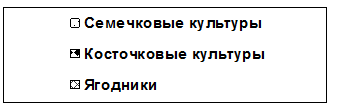 2006                                                                         2016Личные подсобные хозяйстваНекоммерческие объединения гражданСТРУКТУРА ПЛОЩАДЕЙ МНОГОЛЕТНИХ НАСАЖДЕНИЙ В 2006 И 2016 ГОДАХ
ПО КАТЕГОРИЯМ ХОЗЯЙСТВ(в процентах от общей площади многолетних насаждений и ягодных культур в хозяйстве всех категорий)2006                                                                         2016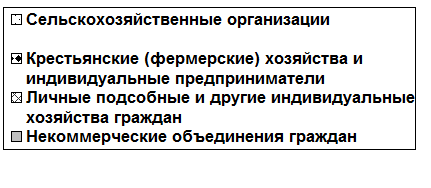 МЕТОДОЛОГИЧЕСКИЕ ПОЯСНЕНИЯВ хозяйства всех категорий включены сельскохозяйственные организации, крестьянские (фермерские) хозяйства, индивидуальные предприниматели и хозяйства населения. К сельскохозяйственным организациям отнесены хозяйственные товарищества, общества и партнерства (в том числе публичные и непубличные акционерные общества), производственные кооперативы, родовые общины, государственные и муниципальные унитарные предприятия, а также сельскохозяйственные территориально обособленные подразделения несельскохозяйственных организаций.Из сельскохозяйственных организаций выделяют крупные и средние организации, малые предприятия и подсобные хозяйства несельскохозяйственных организаций.Крестьянское (фермерское) хозяйство – объединение граждан, связанных родством и (или) свойством, имеющих в общей собственности имущество и совместно осуществляющих производственную и иную хозяйственную деятельность (производство, переработку, хранение, транспортировку и реализацию сельскохозяйственной продукции), основанную на их личном участии (статья 1 Федерального закона от 11 июня 2003г. №74-ФЗ «О крестьянском (фермерском) хозяйстве»).Индивидуальный предприниматель – гражданин (физическое лицо), занимающийся предпринимательской деятельностью без образования юридического лица с момента его государственной регистрации в соответствии со статьей 23 Гражданского кодекса Российской Федерации и заявивший в Свидетельстве о государственной регистрации виды деятельности, отнесенные согласно Общероссийскому классификатору видов экономической деятельности (ОКВЭД) к сельскому хозяйству.К хозяйствам населения отнесены личные подсобные и другие индивидуальные хозяйства граждан, а также земельные участки садоводческих, огороднических и дачных некоммерческих объединений граждан.Личное подсобное хозяйство – форма непредпринимательской деятельности по производству и переработке сельскохозяйственной продукции, осуществляемой личным трудом гражданина и членов его семьи в целях удовлетворения личных потребностей на земельном участке, предоставленном или приобретенном для ведения личного подсобного хозяйства. Землепользование хозяйств может состоять из приусадебных и полевых участков (статьи 2, 4 Федерального закона от 7 июля 2003г. №112-ФЗ «О личном подсобном хозяйстве»).К другим индивидуальным хозяйствам граждан отнесены:граждане, имеющие земельные участки для индивидуального жилищного строительства с площадью 4 и более соток и занимающиеся сельскохозяйственным производством;граждане, имеющие земельные участки (садовые, огородные, дачные и другие), не входящие в некоммерческие объединения граждан;граждане, не имеющие земли, но имеющие сельскохозяйственных животных.Садоводческое, огородническое, дачное некоммерческое объединение граждан – некоммерческая организация, учрежденная гражданами на добровольных началах для содействия ее членам в решении общих социально-хозяйственных задач ведения садоводства, огородничества и дачного хозяйства (статья 1 Федерального закона от 15 апреля 1998г. № 66-ФЗ «О садоводческих, огороднических и дачных некоммерческих объединениях граждан»).Итоги по категориям сельскохозяйственных производителей, в том числе по хозяйствам граждан в сельских поселениях, городских округах и городских поселениях сформированы в соответствии с Общероссийским классификатором территорий муниципальных образований (ОКТМО). В данные по хозяйствам граждан в сельских поселениях включены также соответствующие сведения по межселенным территориям.В соответствии с официальной статистической методологией Росстата граждане, имеющие земельный участок в садоводческих, огороднических и дачных некоммерческих объединениях, личные подсобные и другие индивидуальные хозяйства граждан в городских поселениях и городских округах обследовались с применением выборочного метода статистического наблюдения. Сводные данные по этим категориям хозяйств представлены с учетом распространения данных выборочной совокупности на всю генеральную совокупность.Посевные площади – часть пашни, занятая под посевы сельскохозяйственных культур.Посевные площади, засеянные элитными семенами. Элитные семена (семена элиты) – семена сельскохозяйственного растения, которые получены от оригинальных семян и соответствуют требованиям нормативных документов в области семеноводства, утвержденных в порядке, установленном Правительством Российской Федерации (статья 7, глава II Федерального закона от 17 декабря 1997 г. № 149-ФЗ «О семеноводстве»).Многолетние насаждения – сельскохозяйственное угодье, используемое под искусственные насаждения древесных, кустарниковых (без лесной площади) и некоторых травянистых растений, предназначенных для получения урожая плодово-ягодной, технической и лекарственной продукции.В площадь многолетних плодовых насаждений и ягодных культур включена площадь, занятая плодовыми деревьями, кустарниками, а также ягодниками на обособленных участках.Пестициды – химические или биологические препараты, используемые для борьбы с вредителями и болезнями растений, сорными растениями, вредителями хранящейся сельскохозяйственной продукции, бытовыми вредителями и внешними паразитами животных, а также для регулирования роста растений, предуборочного удаления листьев (дефолианты), предуборочного подсушивания растений (десиканты).Отпечатано в Иркутскстате, г. Иркутск, ул. Чкалова, 39заказ №          тираж   экз.         сентябрь 2018г.тыс.- тысячага- гектаркг- килограммт- тоннаг.- год-- явление отсутствует0,0- значение показателя меньше 0,1…- данные не публикуются в целях обеспечения конфиденциальности первичных статистических данных, полученных от респондентов, в соответствии с Федеральным законом от 29 ноября 2007г. №282-ФЗ «Об официальном статистическом учете и системе государственной статистики в Российской Федерации» (п. 5, ст. 4; ч. 1, ст. 9)Хозяйства всех категорий в том числев том числев том числеХозяйства всех категорий сельскохозяйственные организации крестьянские (фермерские) хозяйства и индивидуальные предприниматели хозяйства населенияИркутская область655904,0353006,4272173,230724,4Городские округа Иркутск646,1…-…Ангарск4882,22590,11066,71225,4Братск1411,97,557,01347,4Зима319,5--319,5Саянск754,7…-…Тулун2145,7…-…Усолье-Сибирское360,9-0,2360,7Усть-Илимск3269,0……318,5Черемхово310,7--310,7Свирск130,9--130,9Муниципальные районы Балаганский  7021,74446,02282,0293,7Бодайбинский  74,7--74,7Братский  24880,37651,015818,21411,1Аларский  63349,233146,029563,7639,5Жигаловский  854,3……185,3Баяндаевский  22644,64694,017247,0703,6Заларинский  47756,222826,523119,81809,9Боханский  32011,011064,020187,5759,5Зиминский  19778,5…6679,2…Иркутский  32932,526952,72800,63179,2Казачинско-Ленский  250,0…-…Катангский  48,2--48,2Качугский  14283,110099,03568,0616,1Киренский  230,9-22,4208,5Куйтунский  60731,835753,423844,11134,3Мамско-Чуйский  31,2--31,2Нижнеилимский  556,9-12,9544,0Нижнеудинский  21631,19203,111107,01321,0Нукутский  23744,116919,06424,2400,9Ольхонский  224,2……78,2Осинский  17878,04525,012345,31007,7Слюдянский  225,3--225,3Тайшетский  33823,329336,53249,21237,6Тулунский  53193,717007,434537,71648,6Усольский  36158,730939,03717,51502,2Усть-Илимский  935,0-445,6489,4Усть-Кутский  1234,6769,08,5457,1Усть-Удинский  8868,9…7681,4…Черемховский  89897,152272,036206,21418,9Чунский  3724,5-3160,3564,2Шелеховский  698,4--698,4Эхирит-Булагатский  22000,213934,06799,51266,7Хозяйства всех категорий в том числев том числев том числеХозяйства всех категорий сельскохозяйственные организации крестьянские (фермерские) хозяйства и индивидуальные предприниматели хозяйства населенияИркутская область406377,7224352,0179964,22061,5Городские округа Ангарск1783,21308,0475,2-Братск2,0-2,0-Саянск……--Тулун……--Усть-Илимск……--Муниципальные районы Балаганский  2301,01640,0661,0-Братский  15938,06473,09465,0-Аларский  45822,422585,023237,4-Жигаловский  650,0530,0120,0-Баяндаевский  5769,01945,03824,0-Заларинский  39256,318997,019305,0954,3Боханский  21011,15432,015517,062,1Зиминский  10790,5……-Иркутский  12790,011537,01253,0-Качугский  6183,04349,01824,010,0Киренский  18,0-18,0-Куйтунский  47397,028866,018493,038,0Нижнеудинский  14849,05464,09385,0-Нукутский  14750,010804,03946,0-Осинский  12820,93599,08895,2326,7Тайшетский  23014,921056,01958,9-Тулунский  41522,113684,027488,0350,1Усольский  21557,019192,02365,0-Усть-Кутский  365,0365,0--Усть-Удинский  4986,0……-Черемховский  50232,331661,018251,0320,3Чунский  2162,0-2162,0-Эхирит-Булагатский  8647,06445,02202,0-Хозяйства всех категорий в том числев том числев том числеХозяйства всех категорий сельскохозяйственные организации крестьянские (фермерские) хозяйства и индивидуальные предприниматели хозяйства населенияИркутская область233945,7119013,0113825,31107,4Городские округа Ангарск1197,01006,0191,0-Саянск……--Тулун……--Усть-Илимск……--Муниципальные районы Балаганский  1387,0956,0431,0-Братский  10089,04579,05510,0-Аларский  26129,412581,013548,4-Жигаловский  370,0280,090,0-Баяндаевский  1830,0250,01580,0-Заларинский  25487,612076,012816,0595,6Боханский  14090,13530,010538,022,1Зиминский  6168,0……-Иркутский  3940,03382,0558,0-Качугский  4629,03477,01142,010,0Киренский  18,0-18,0-Куйтунский  36447,022306,014118,023,0Нижнеудинский  10310,03841,06469,0-Нукутский  6531,04614,01917,0-Осинский  6364,61477,04783,0104,6Тайшетский  10910,910269,0641,9-Тулунский  28104,08772,019182,0150,0Усольский  5780,04975,0805,0-Усть-Кутский  150,0150,0--Усть-Удинский  2238,0……-Черемховский  26484,214282,012000,0202,2Чунский  1210,0-1210,0-Эхирит-Булагатский  3471,02400,01071,0-Хозяйства всех категорий в том числев том числеХозяйства всех категорий сельскохозяйственные организации крестьянские (фермерские) хозяйства и индивидуальные предприниматели Иркутская область2135,01951,0184,0Муниципальные районы Аларский 120,0120,0-Заларинский 1122,01122,0-Боханский 50,050,0-Иркутский 204,0204,0-Куйтунский 30,030,0-Тайшетский 400,0400,0-Усть-Кутский 25,025,0-Черемховский 184,0-184,0Хозяйства всех категорийв том числев том числев том числеХозяйства всех категорийсельскохозяйственные организации крестьянские (фермерские) хозяйства и индивидуальные предпринимателихозяйства населенияИркутская область83876,254412,029185,0279,2Городские округа Ангарск200,050,0150,0-Саянск……--Тулун……--Усть-Илимск……--Муниципальные районы Балаганский 459,0392,067,0-Братский 4164,01719,02445,0-Аларский 8144,03285,04859,0-Жигаловский 240,0240,0--Баяндаевский 1520,0550,0970,0-Заларинский 4743,32374,02259,0110,3Боханский 3224,0976,02248,0-Зиминский ……505,0-Иркутский 4508,04228,0280,0-Качугский 832,0500,0332,0-Куйтунский 7775,04258,03502,015,0Нижнеудинский 1651,0556,01095,0-Нукутский 5758,04866,0892,0-Осинский 1128,2264,0853,011,2Тайшетский 3072,02897,0175,0-Тулунский 7392,03434,03858,0100,0Усольский 9920,09171,0749,0-Усть-Кутский 70,070,0--Усть-Удинский 1084,0-1084,0-Черемховский 13330,711008,02280,042,7Чунский 70,0-70,0-Эхирит-Булагатский 1862,01350,0512,0-Хозяйства всех категорий в том числев том числев том числеХозяйства всех категорий сельскохозяйственные организации крестьянские (фермерские) хозяйства и индивидуальные предприниматели хозяйства населенияИркутская область81441,844862,035904,9674,9Городские округа Ангарск386,2252,0134,2-Братск2,0-2,0-Тулун……--Усть-Илимск……--Муниципальные районы Балаганский 441,0278,0163,0-Братский 1629,0150,01479,0-Аларский 11309,06479,04830,0-Жигаловский 40,010,030,0-Баяндаевский 2317,01045,01272,0-Заларинский 7179,52891,04040,0248,5Боханский 3499,0808,02651,040,0Зиминский 1882,5……-Иркутский 3598,03183,0415,0-Качугский 722,0372,0350,0-Куйтунский 2645,01772,0873,0-Нижнеудинский 2850,01067,01783,0-Нукутский 2348,01211,01137,0-Осинский 5328,11858,03259,2210,9Тайшетский 8422,07280,01142,0-Тулунский 5752,11204,04448,0100,1Усольский 5736,04945,0791,0-Усть-Кутский 120,0120,0--Усть-Удинский 1564,0……-Черемховский 9390,45734,03581,075,4Чунский 882,0-882,0-Эхирит-Булагатский 3099,02520,0579,0-Хозяйства всех категорий в том числев том числеХозяйства всех категорий сельскохозяйственные организации крестьянские (фермерские) хозяйства и индивидуальные предприниматели Иркутская область232,082,0150,0Муниципальные районы Заларинский 50,050,0-Зиминский 150,0-150,0Иркутский 22,022,0-Эхирит-Булагатский 10,010,0-Хозяйства всех категорий в том числев том числеХозяйства всех категорий сельскохозяйственные организации крестьянские (фермерские) хозяйства и индивидуальные предприниматели Иркутская область410,0274,0136,0Муниципальные районы Баяндаевский 2,0-2,0Заларинский 52,052,0-Зиминский 8,0-8,0Иркутский 59,059,0-Нижнеудинский 18,0-18,0Нукутский 113,0113,0-Тулунский 50,050,0-Усольский 20,0-20,0Черемховский 88,0-88,0Хозяйства всех категорий в том числев том числеХозяйства всех категорий сельскохозяйственные организации крестьянские (фермерские) хозяйства и индивидуальные предприниматели Хозяйства всех категорий сельскохозяйственные организации крестьянские (фермерские) хозяйства и индивидуальные предприниматели Иркутская область4337,03758,0579,0Муниципальные районы Балаганский ……-Братский 56,025,031,0Аларский 120,0120,0-Баяндаевский 100,0100,0-Заларинский 622,0432,0190,0Боханский 148,068,080,0Зиминский ……-Иркутский 459,0459,0-Куйтунский 500,0500,0-Нижнеудинский 20,0-20,0Тайшетский 210,0210,0-Тулунский 224,0224,0-Усольский 101,0101,0-Усть-Удинский 100,0-100,0Черемховский 755,0637,0118,0Эхирит-Булагатский 205,0165,040,0Хозяйства всех категорий в том числев том числеХозяйства всех категорий сельскохозяйственные организации  крестьянские (фермерские) хозяйства и индивидуальные предпринимателиИркутская область12344,66997,05347,6Муниципальные районы Братский 15,015,0-Аларский 5118,02294,02824,0Баяндаевский 150,0-150,0Заларинский 455,0455,0-Боханский 50,050,0-Иркутский 1545,01545,0-Куйтунский 2354,01300,01054,0Нукутский 1318,01318,0-Тулунский 406,0-406,0Черемховский 833,0-833,0Эхирит-Булагатский 100,620,080,6Хозяйства всех категорий в том числев том числеХозяйства всех категорий сельскохозяйственные организациикрестьянские (фермерские) хозяйства и индивидуальные предприниматели Иркутская область12086,66964,05122,6Муниципальные районы Братский 15,015,0-Аларский 5118,02294,02824,0Баяндаевский 150,0-150,0Заларинский 440,0440,0-Боханский 50,050,0-Иркутский 1527,01527,0-Куйтунский 2174,01300,0874,0Нукутский 1318,01318,0-Тулунский 406,0-406,0Черемховский 788,0-788,0Эхирит-Булагатский 100,620,080,6Хозяйства всех категорий в том числев том числев том числеХозяйства всех категорий сельскохозяйственные организации крестьянские (фермерские) хозяйства и индивидуальные предприниматели хозяйства населенияИркутская область27766,12899,31850,723016,1Городские округа Иркутск484,4--484,4Ангарск1324,4281,043,5999,9Братск1121,17,5-1113,6Зима281,9--281,9Саянск61,5…-…Тулун560,5…-…Усолье-Сибирское273,5-0,2273,3Усть-Илимск253,0-4,2248,8Черемхово265,5--265,5Свирск111,0--111,0Муниципальные районы Балаганский 228,8--228,8Бодайбинский 66,7--66,7Братский 1427,21,0188,31237,9Аларский 585,2-15,5569,7Жигаловский 170,2-2,0168,2Баяндаевский 196,4-9,0187,4Заларинский 722,858,0-664,8Боханский 628,8-2,5626,3Зиминский 745,2-47,7697,5Иркутский 4258,41241,0338,72678,7Казачинско-Ленский 218,1…-…Катангский 42,7--42,7Качугский 331,9--331,9Киренский 179,7-……Куйтунский 1105,910,097,1998,8Мамско-Чуйский 25,0--25,0Нижнеилимский 484,0-12,6471,4Нижнеудинский 1208,76,417,71184,6Нукутский 281,0-6,0275,0Ольхонский 72,9--72,9Осинский 386,2-8,0378,2Слюдянский 165,1--165,1Тайшетский 1243,175,060,51107,6Тулунский 1097,02,583,21011,3Усольский 2867,51010,0543,21314,3Усть-Илимский 415,7-11,1404,6Усть-Кутский 406,2……401,2Усть-Удинский 393,4-13,9379,5Черемховский 1316,032,0273,61010,4Чунский 540,5-38,9501,6Шелеховский 566,7--566,7Эхирит-Булагатский 652,785,029,1538,6Хозяйства всех категорий в том числев том числев том числеХозяйства всех категорий сельскохозяйственные организации крестьянские (фермерские) хозяйства и индивидуальные предприниматели хозяйства населенияИркутская область4297,2628,1423,13246,0Городские округа Иркутск161,7…-…Ангарск284,460,1-224,3Братск233,8--233,8Зима37,6--37,6Саянск21,2…-…Тулун85,2…-…Усолье-Сибирское87,3--87,3Усть-Илимск72,0-2,369,7Черемхово45,2--45,2Свирск20,0--20,0Муниципальные районы Балаганский 18,3--18,3Бодайбинский 8,0--8,0Братский 282,9-120,1162,8Аларский 40,5--40,5Жигаловский 17,2--17,2Баяндаевский 10,2-1,09,2Заларинский 54,30,5-53,8Боханский 45,7--45,7Зиминский 99,4--99,4Иркутский 740,7163,793,0484,1Казачинско-Ленский 31,9--31,9Катангский 5,5--5,5Качугский 22,1--22,1Киренский 31,2-1,230,0Куйтунский 112,22,417,092,8Мамско-Чуйский 6,2--6,2Нижнеилимский 71,8-0,371,5Нижнеудинский 124,51,74,3118,5Нукутский 18,6--18,6Ольхонский 5,0--5,0Осинский 37,3--37,3Слюдянский 60,0--60,0Тайшетский 166,430,513,8122,1Тулунский 93,00,921,570,6Усольский 522,2263,077,3181,9Усть-Илимский 87,0-2,584,5Усть-Кутский 56,4-0,555,9Усть-Удинский 31,6-2,529,1Черемховский 141,610,052,079,6Чунский 75,0-13,461,6Шелеховский 126,6--126,6Эхирит-Булагатский 105,872,00,533,3Хозяйства всех категорийв том числев том числев том числеХозяйства всех категорийсельскохозяйственные организации крестьянские (фермерские) хозяйства и индивидуальные предприниматели хозяйства населенияИркутская область3484,6628,1423,12433,4Городские округа Иркутск110,5…-…Ангарск210,260,1-150,1Братск152,3--152,3Зима25,8--25,8Саянск20,0…-…Тулун64,6…-…Усолье-Сибирское65,7--65,7Усть-Илимск50,8-2,348,5Черемхово35,6--35,6Свирск14,6--14,6Муниципальные районы Балаганский 15,8--15,8Бодайбинский 4,4--4,4Братский232,8-120,1112,7Аларский35,8--35,8Жигаловский13,3--13,3Баяндаевский8,7-1,07,7Заларинский45,40,5-44,9Боханский41,1--41,1Зиминский70,3--70,3Иркутский626,5163,793,0369,9Казачинско-Ленский23,1--23,1Катангский4,2--4,2Качугский15,9--15,9Киренский26,9-1,225,7Куйтунский99,62,417,080,2Мамско-Чуйский4,7--4,7Нижнеилимский47,8-0,347,5Нижнеудинский97,71,74,391,7Нукутский16,3--16,3Ольхонский3,4--3,4Осинский35,7--35,7Слюдянский43,3--43,3Тайшетский144,330,513,8100,0Тулунский81,80,921,559,4Усольский497,5263,077,3157,2Усть-Илимский53,9-2,551,4Усть-Кутский37,6-0,537,1Усть-Удинский28,2-2,525,7Черемховский133,610,052,071,6Чунский60,4-13,447,0Шелеховский83,9--83,9Эхирит-Булагатский100,772,00,528,2Капуста, кроме цветной и брокколиКапуста, кроме цветной и брокколиКапуста, кроме цветной и брокколиКапуста, кроме цветной и брокколиКапуста цветная и брокколиКапуста цветная и брокколихозяйства всех категорий в том числев том числев том числехозяйства всех категорий  в том числехозяйства всех категорий сельскохозяйственные организации крестьянские (фермерские) хозяйства и индивидуальные предприниматели хозяйства населенияхозяйства всех категорий хозяйства
 населенияИркутская область958,4168,4159,7630,336,936,9Городские округа Иркутск29,8--29,82,12,1Ангарск57,215,1-42,14,64,6Братск38,4--38,42,32,3Зима8,3--8,30,10,1Саянск10,6…-…--Тулун16,5…-…2,02,0Усолье-Сибирское22,4--22,41,01,0Усть-Илимск9,5-2,07,40,00,0Черемхово8,8--8,80,30,3Свирск4,0--4,00,10,1Муниципальные районы Балаганский 4,2--4,20,10,1Бодайбинский 1,1--1,10,00,0Братский 101,6-68,832,81,01,0Аларский 9,2--9,20,10,1Жигаловский 4,0--4,00,10,1Баяндаевский 2,0--2,00,00,0Заларинский 12,30,3-12,00,30,3Боханский 11,7--11,70,20,2Зиминский 15,2--15,21,11,1Иркутский 133,345,51,786,29,19,1Казачинско-Ленский 6,1--6,10,10,1Катангский 1,2--1,2--Качугский 5,5--5,50,20,2Киренский 7,2-0,56,70,00,0Куйтунский 23,21,04,018,20,80,8Мамско-Чуйский 1,3--1,3--Нижнеилимский 11,9-0,111,80,30,3Нижнеудинский 29,50,80,728,01,81,8Нукутский 4,4--4,40,10,1Ольхонский 0,6--0,60,00,0Осинский 8,6--8,60,10,1Слюдянский 14,4--14,40,50,5Тайшетский 44,213,55,824,90,50,5Тулунский 25,70,27,717,80,80,8Усольский 90,443,011,835,62,52,5Усть-Илимский 13,6-1,312,30,40,4Усть-Кутский 10,4-0,59,90,30,3Усть-Удинский 6,1-0,55,60,10,1Черемховский 70,84,045,521,31,01,0Чунский 22,2-8,513,70,00,0Шелеховский 21,3--21,32,42,4Эхирит-Булагатский 39,733,00,36,40,30,3Хозяйства всех категорийв том числев том числев том числеХозяйства всех категорийсельскохозяйственные организации крестьянские (фермерские) хозяйства и индивидуальные предпринимателихозяйства населения Иркутская область122,41,24,9116,3Городские округа Иркутск6,2--6,2Ангарск4,0--4,0Братск3,2--3,2Зима1,2--1,2Саянск0,1--0,1Тулун1,3--1,3Усолье-Сибирское1,9--1,9Усть-Илимск0,9--0,9Черемхово2,9--2,9Свирск0,6--0,6Муниципальные районы Балаганский  1,1--1,1Бодайбинский  0,1--0,1Братский  6,0-4,02,0Аларский  3,3--3,3Жигаловский  0,8--0,8Баяндаевский  0,5--0,5Заларинский  3,60,1-3,5Боханский  3,9--3,9Зиминский  3,4--3,4Иркутский  17,3--17,3Казачинско-Ленский  0,9--0,9Катангский  0,1--0,1Качугский  0,5--0,5Киренский  1,6--1,6Куйтунский  7,0--7,0Мамско-Чуйский  0,2--0,2Нижнеилимский  0,6--0,6Нижнеудинский  2,80,2-2,6Нукутский  1,4--1,4Ольхонский  0,2--0,2Осинский  3,7--3,7Слюдянский  0,1--0,1Тайшетский  5,20,7-4,5Тулунский  3,20,20,32,7Усольский  17,1--17,1Усть-Илимский  0,4-0,10,3Усть-Кутский  0,7--0,7Усть-Удинский  1,9--1,9Черемховский  5,9-0,55,4Чунский  1,4--1,4Шелеховский  3,0--3,0Эхирит-Булагатский  2,2--2,2Хозяйства всех категорий в том числев том числев том числеХозяйства всех категорий сельскохозяйственные организации крестьянские (фермерские) хозяйства и индивидуальные предприниматели хозяйства населенияИркутская область168,60.42.6165,7Городские округа Иркутск7,7…-…Ангарск5,8--5,8Братск4,5--4,5Зима1,2--1,2Саянск0,1--0,1Тулун1,1--1,1Усолье-Сибирское1,8--1,8Усть-Илимск2,1-……Черемхово4,5--4,5Свирск2,1--2,1Муниципальные районы Балаганский 2,9--2,9Бодайбинский 0,1--0,1Братский 3,4--3,4Аларский 5,4--5,4Жигаловский 0,9--0,9Баяндаевский 0,6--0,6Заларинский 4,2--4,2Боханский 7,3--7,3Зиминский 2,5--2,5Иркутский 17,7-0,816,9Казачинско-Ленский 1,6--1,6Катангский 0,3--0,3Качугский 0,8--0,8Киренский 4,0--4,0Куйтунский 9,3--9,3Мамско-Чуйский 0,4--0,4Нижнеилимский 3,4--3,4Нижнеудинский 2,3--2,3Нукутский 3,4--3,4Ольхонский 0,5--0,5Осинский 7,3--7,3Слюдянский 0,1--0,1Тайшетский 7,7--7,7Тулунский 2,6…-…Усольский 18,7--18,7Усть-Илимский 2,5-……Усть-Кутский 1,7--1,7Усть-Удинский 5,0--5,0Черемховский 11,2-1,79,5Чунский 3,4--3,4Шелеховский 2,6--2,6Эхирит-Булагатский 3,8--3,8Хозяйства всех категорий в том числев том числев том числеХозяйства всех категорий сельскохозяйственные организации крестьянские (фермерские) хозяйства и индивидуальные предприниматели хозяйства населенияИркутская область439,1144,591,0203,7Городские округа Иркутск9,4--9,4Ангарск33,220,0-13,2Братск14,2--14,2Зима2,1--2,1Саянск4,2…-…Тулун6,0…-…Усолье-Сибирское4,4--4,4Усть-Илимск5,5-0,15,4Черемхово3,4--3,4Свирск0,9--0,9Муниципальные районы Балаганский 1,2--1,2Бодайбинский 0,5--0,5Братский 28,6-18,510,1Аларский 2,9--2,9Жигаловский 1,1--1,1Баяндаевский 1,0--1,0Заларинский  3,4--3,4Боханский  2,7--2,7Зиминский  6,9--6,9Иркутский  125,156,736,432,1Казачинско-Ленский  2,1--2,1Катангский  0,4--0,4Качугский  1,5--1,5Киренский  2,5-0,32,2Куйтунский  12,10,55,06,6Мамско-Чуйский  0,7--0,7Нижнеилимский  4,9-0,14,8Нижнеудинский  9,50,41,57,6Нукутский  1,5--1,5Ольхонский  0,5--0,5Осинский  3,0--3,0Слюдянский  3,8--3,8Тайшетский  19,08,83,07,2Тулунский  10,20,16,04,1Усольский  55,930,015,210,7Усть-Илимский  4,6-0,54,1Усть-Кутский  3,6--3,6Усть-Удинский  2,6-1,01,6Черемховский  8,83,01,34,5Чунский  5,4-2,03,4Шелеховский  6,4--6,4Эхирит-Булагатский  23,320,00,13,2Хозяйства всех категорий в том числев том числев том числеХозяйства всех категорий сельскохозяйственные организации крестьянские (фермерские) хозяйства и индивидуальные предприниматели хозяйства населенияИркутская область570,9145,3110,3315,4Городские округа Иркутск15,2--15,2Ангарск38,720,0-18,7Братск22,2--22,2Зима4,2--4,2Саянск3,3…-…Тулун8,3…-…Усолье-Сибирское6,3--6,3Усть-Илимск5,7-0,15,7Черемхово5,3--5,3Свирск2,0--2,0Муниципальные районы Балаганский  1,6--1,6Бодайбинский  1,0--1,0Братский  33,6-18,814,8Аларский  4,4--4,4Жигаловский  1,8--1,8Баяндаевский  1,3--1,3Заларинский  5,30,1-5,2Боханский  4,4--4,4Зиминский  9,6--9,6Иркутский  167,355,352,159,8Казачинско-Ленский  2,8--2,8Катангский  0,6--0,6Качугский  2,3--2,3Киренский  3,8-0,43,4Куйтунский  16,30,57,08,8Мамско-Чуйский  0,8--0,8Нижнеилимский  6,7-0,16,6Нижнеудинский  13,60,32,011,3Нукутский  2,2--2,2Ольхонский  0,7--0,7Осинский  4,1--4,1Слюдянский  5,9--5,9Тайшетский  21,36,05,010,3Тулунский  14,00,17,56,4Усольский  64,740,010,314,4Усть-Илимский  8,4-0,57,9Усть-Кутский  5,6--5,6Усть-Удинский  3,6-1,02,6Черемховский  12,73,03,06,7Чунский  8,4-2,46,0Шелеховский  10,7--10,7Эхирит-Булагатский  20,516,00,14,4Лук репчатыйЛук репчатыйЛук репчатыйЛук репчатыйЧеснокЧеснокХозяйства всех категорий в том числев том числев том числехозяйствавсех категорийв том числеХозяйства всех категорий сельскохозяйственные организации крестьянские (фермерские) 
хозяйства и индивидуальные предприниматели хозяйства населенияхозяйствавсех категорийхозяйства населенияИркутская область454,9150,345,2259,5165,9165,9Городские округа Иркутск12,1--12,17,67,6Ангарск13,2--13,28,58,5Братск22,1--22,19,59,5Зима2,9--2,92,42,4Саянск0,3--0,30,20,2Тулун6,8--6,85,45,4Усолье-Сибирское4,8--4,83,73,7Усть-Илимск7,1-0,07,15,65,6Черемхово3,8--3,82,62,6Свирск1,5--1,51,11,1Муниципальные районы Балаганский    1,1--1,10,80,8Бодайбинский    0,4--0,40,10,1Братский    19,1-3,515,67,97,9Аларский    3,5--3,52,32,3Жигаловский    1,6--1,61,01,0Баяндаевский    0,6--0,60,30,3Заларинский    4,4--4,43,13,1Боханский    3,0--3,02,02,0Зиминский    8,7--8,76,76,7Иркутский    34,9-0,134,828,028,0Казачинско-Ленский    2,1--2,11,21,2Катангский    0,6--0,60,30,3Качугский    1,6--1,61,01,0Киренский    2,9--2,92,42,4Куйтунский    10,30,31,09,06,26,2Мамско-Чуйский    0,3--0,30,10,1Нижнеилимский    6,6--6,62,42,4Нижнеудинский    11,8-0,111,77,47,4Нукутский    0,9--0,90,60,6Ольхонский    0,1--0,10,00,0Осинский    3,0--3,01,91,9Слюдянский    5,0--5,03,73,7Тайшетский    10,8--10,85,95,9Тулунский    6,7--6,74,34,3Усольский    199,9150,040,09,97,57,5Усть-Илимский    8,7--8,73,53,5Усть-Кутский    4,9--4,92,32,3Усть-Удинский    2,1--2,11,51,5Черемховский    6,1--6,14,64,6Чунский    7,3-0,56,82,82,8Шелеховский    9,3--9,36,06,0Эхирит-Булагатский    1,9--1,91,11,1Хозяйства всех категорий в том числеХозяйства всех категорий хозяйства населенияИркутская область77,377,3Городские округа Иркутск3,03,0Ангарск4,44,4Братск7,97,9Зима1,01,0Саянск0,10,1Тулун4,34,3Усолье-Сибирское2,22,2Усть-Илимск1,91,9Черемхово1,01,0Свирск0,40,4Муниципальные районы Балаганский    0,40,4Бодайбинский    0,10,1Братский    5,15,1Аларский    0,70,7Жигаловский    0,50,5Баяндаевский    0,10,1Заларинский    1,01,0Боханский    0,60,6Зиминский    2,12,1Иркутский    9,99,9Казачинско-Ленский    0,70,7Катангский    0,10,1Качугский    0,40,4Киренский    0,30,3Куйтунский    1,81,8Мамско-Чуйский    0,10,1Нижнеилимский    1,71,7Нижнеудинский    2,82,8Нукутский    0,20,2Ольхонский    0,00,0Осинский    0,40,4Слюдянский    2,12,1Тайшетский    3,23,2Тулунский    1,51,5Усольский    4,34,3Усть-Илимский    3,23,2Усть-Кутский    1,51,5Усть-Удинский    0,70,7Черемховский    1,41,4Чунский    1,21,2Шелеховский    2,92,9Эхирит-Булагатский    0,30,3Кабачки и патиссоныКабачки и патиссоныКабачки и патиссоныКабачки и патиссоныТыкваТыквахозяйствавсех категорийв том числев том числев том числехозяйствавсех категорийв том числехозяйствавсех категорийсельскохозяйственные 
организациикрестьянские (фермерские) 
хозяйства и индивидуальные предпринимателихозяйства населенияхозяйствавсех категорийв том числехозяйствавсех категорийсельскохозяйственные 
организациикрестьянские (фермерские) 
хозяйства и индивидуальные предпринимателихозяйства населенияхозяйствавсех категорийхозяйства населенияИркутская область164,54,51,0159,080,780,7Городские округа Иркутск5,7--5,72,62,6Ангарск10,4--10,44,64,6Братск9,8--9,83,33,3Зима0,9--0,90,30,3Саянск1,1…-…0,00,0Тулун4,7--4,71,21,2Усолье-Сибирское2,9--2,93,83,8Усть-Илимск3,7--3,70,70,7Черемхово1,7--1,70,40,4Свирск0,6--0,60,10,1Муниципальные районы Балаганский    1,0--1,00,60,6Бодайбинский    0,5--0,50,00,0Братский    8,8-1,07,82,92,9Аларский    1,6--1,60,50,5Жигаловский    0,7--0,70,30,3Баяндаевский    0,4--0,40,00,0Заларинский    3,9--3,92,02,0Боханский    2,0--2,01,61,6Зиминский    5,4--5,44,34,3Иркутский    22,11,0-21,112,012,0Казачинско-Ленский    1,3--1,30,30,3Катангский    0,2--0,20,00,0Качугский    0,9--0,90,20,2Киренский    0,9--0,90,20,2Куйтунский    6,2--6,23,33,3Мамско-Чуйский    0,3--0,30,00,0Нижнеилимский    3,8--3,80,80,8Нижнеудинский    7,6--7,63,83,8Нукутский    0,9--0,90,20,2Ольхонский    0,3--0,30,00,0Осинский    1,5--1,50,40,4Слюдянский    2,4--2,41,01,0Тайшетский    8,20,5-7,710,610,6Тулунский    6,4--6,42,52,5Усольский    6,9--6,96,16,1Усть-Илимский    4,2--4,20,90,9Усть-Кутский    2,8--2,80,60,6Усть-Удинский    3,3--3,31,01,0Черемховский    3,7--3,72,52,5Чунский    3,5--3,52,42,4Шелеховский    7,5--7,52,22,2Эхирит-Булагатский    3,8…-…0,40,4Хозяйства всех категорий в том числев том числев том числеХозяйства всех категорий сельскохозяйственные организации крестьянские (фермерские) хозяйства и индивидуальные предприниматели хозяйства населенияИркутская область33,412,53,017,9Городские округа Иркутск0,1--0,1Ангарск5,15,0-0,1Братск0,3--0,3Зима0,0--0,0Саянск----Тулун2,6…-…Усолье-Сибирское0,6--0,6Усть-Илимск0,1-0,00,0Черемхово0,2--0,2Свирск0,0--0,0Муниципальные районы Балаганский    0,1--0,1Бодайбинский    0,0--0,0Братский    0,9--0,9Аларский    0,1--0,1Жигаловский    0,0--0,0Баяндаевский    1,1-1,00,1Заларинский    0,3--0,3Боханский    0,1--0,1Зиминский    0,1--0,1Иркутский    13,35,22,06,1Казачинско-Ленский    0,6--0,6Катангский    ----Качугский    0,1--0,1Киренский    0,5--0,5Куйтунский    0,20,1-0,1Мамско-Чуйский    0,0--0,0Нижнеилимский    0,2--0,2Нижнеудинский    0,6--0,6Нукутский    0,0--0,0Ольхонский    0,1--0,1Осинский    0,1--0,1Слюдянский    0,1--0,1Тайшетский    1,81,0-0,8Тулунский    1,0…-…Усольский    1,0--1,0Усть-Илимский    0,3--0,3Усть-Кутский    0,3--0,3Усть-Удинский    0,0--0,0Черемховский    0,4--0,4Чунский    0,3--0,3Шелеховский    0,9--0,9Эхирит-Булагатский    0,4--0,4Хозяйства всех категорий в том числеХозяйства всех категорий хозяйства населенияИркутская область3,83,8Городские округа Иркутск0,20,2Ангарск0,20,2Братск0,10,1Зима0,00,0Саянск--Тулун0,20,2Усолье-Сибирское0,00,0Усть-Илимск0,00,0Черемхово0,00,0Свирск0,00,0Муниципальные районы Балаганский    0,10,1Бодайбинский    0,00,0Братский    0,10,1Аларский    0,00,0Жигаловский    0,00,0Баяндаевский    0,00,0Заларинский    0,30,3Боханский    0,20,2Зиминский    0,00,0Иркутский    0,70,7Казачинско-Ленский    0,00,0Катангский    0,00,0Качугский    0,00,0Киренский    0,00,0Куйтунский    0,10,1Мамско-Чуйский    0,00,0Нижнеилимский    0,10,1Нижнеудинский    0,30,3Нукутский    0,10,1Ольхонский    0,00,0Осинский    0,10,1Слюдянский    0,00,0Тайшетский    0,20,2Тулунский    0,00,0Усольский    0,00,0Усть-Илимский    0,10,1Усть-Кутский    0,00,0Усть-Удинский    0,10,1Черемховский    0,10,1Чунский    0,10,1Шелеховский    0,10,1Эхирит-Булагатский    0,00,0Хозяйства всех категорийв том числев том числев том числеХозяйства всех категорийсельскохозяйственные организации крестьянские (фермерские) хозяйства и индивидуальные предпринимателихозяйства населенияИркутская область205118,4118130,084587,62400,8Городские округа Ангарск1490,2941,0548,01,2Братск55,0-55,0-Саянск……--Тулун……--Усть-Илимск……--Муниципальные районы Балаганский  4473,72806,01621,046,7Братский  7217,21162,06044,810,4Аларский  11783,18267,03486,829,3Жигаловский  17,0-17,0-Баяндаевский  16519,02749,013263,0507,0Заларинский  7267,83316,03814,8137,0Боханский  10275,55582,04668,025,5Зиминский  8143,5…1951,0…Иркутский  13598,512466,01116,016,5Качугский  7746,25750,01744,0252,2Киренский  2,0--2,0Куйтунский  9762,75575,04183,04,7Нижнеилимский  1,1--1,1Нижнеудинский  5449,03731,01700,018,0Нукутский  7376,54797,02472,2107,3Ольхонский  146,4…76,0…Осинский  4633,6926,03442,1265,5Слюдянский  0,2--0,2Тайшетский  9399,08175,01216,08,0Тулунский  10075,63320,06539,0216,6Усольский  11212,010474,0732,06,0Усть-Илимский  432,3-432,00,3Усть-Кутский  407,0400,07,00,0Усть-Удинский  3457,9…3229,0…Черемховский  37374,220569,016796,68,6Чунский  947,0-946,01,0Шелеховский  5,1--5,1Эхирит-Булагатский  12494,27312,04487,3694,9Хозяйства всех категорийв том числев том числев том числеХозяйства всех категорийсельскохозяйственные организации крестьянские (фермерские) хозяйства и индивидуальные предприниматели хозяйства населенияИркутская область70606,546201,022833,91571,6Городские округа Ангарск322,2115,0206,01,2 Братск10,0-10,0-Саянск……--Усть-Илимск……--Муниципальные районы Балаганский  2841,12546,0281,014,1Братский  727,0275,0443,09,0Аларский  4503,42182,02293,627,8Баяндаевский  4032,51063,02582,0387,5Заларинский  1945,01282,0588,075,0Боханский  4226,32483,01743,00,3Зиминский  3514,2…390,0…Иркутский  6902,66649,0238,015,6Качугский  2174,21547,0375,0252,2Киренский  2,0--2,0Куйтунский  2302,11691,0609,02,1Нижнеилимский  1,0--1,0Нижнеудинский  973,5500,0463,010,5Нукутский  3704,32218,01380,0106,3Ольхонский  125,4…75,0…Осинский  2372,8401,01716,6255,2Слюдянский  0,1--0,1Тайшетский  3943,43770,0170,03,4Тулунский  3969,42152,01799,018,4Усольский  3750,03514,0230,06,0Усть-Илимский  0,3--0,3Усть-Кутский  0,0--0,0Усть-Удинский  1486,3-1458,028,3Черемховский  11983,18182,03794,07,1Чунский  269,7-269,00,7Шелеховский  4,8--4,8Эхирит-Булагатский  3261,81205,01720,7336,1Хозяйства всех категорий в том числев том числев том числеХозяйства всех категорий сельскохозяйственные организации крестьянские (фермерские) хозяйства и индивидуальные предприниматели хозяйства населенияИркутская область117968,755927,061212,7829,0Городские округа Ангарск1083,0801,0282,00,0Братск45,0-45,0-Саянск……--Тулун……--Усть-Илимск……--Муниципальные районы Балаганский  1632,6260,01340,032,6Братский  6478,2876,05600,81,4Аларский  6603,75409,01193,21,5Жигаловский  17,0-17,0-Баяндаевский  12486,51686,010681,0119,5Заларинский  5103,81815,03226,862,0Боханский  5455,22505,02925,025,2Зиминский  3907,3…1561,0…Иркутский  4258,93543,0715,00,9Качугский  5572,04203,01369,00,0Куйтунский  7037,63461,03574,02,6Нижнеилимский  0,0--0,0Нижнеудинский  4475,43231,01237,07,4Нукутский  1749,2656,01092,21,0Ольхонский  ……1,0-Осинский  2260,8525,01725,510,3Слюдянский  0,0--0,0Тайшетский  5455,64405,01046,04,6Тулунский  5788,21050,04540,0198,2Усольский  4763,14261,0502,00,1Усть-Илимский  431,0-431,0-Усть-Кутский  407,0400,07,0-Усть-Удинский  1860,6…1660,0…Черемховский  19953,16949,013002,61,5Чунский  677,3-677,00,3Шелеховский  0,3--0,3Эхирит-Булагатский  8347,45227,02761,6358,8Кормовые культуры на силос (без кукурузы)Кормовые культуры на силос (без кукурузы)Кормовые культуры на силос (без кукурузы)Кукуруза на кормКукуруза на кормКукуруза на кормхозяйствавсех категорийв том числев том числехозяйствавсех категорийв том числев том числехозяйствавсех категорийсельскохозяйственные организациикрестьянские
 (фермерские) хозяйства и индивидуальные предприниматели хозяйствавсех категорийсельскохозяйственные организациикрестьянские
(фермерские) хозяйства и индивидуальные предприниматели Иркутская область4166,03906,0260,012356,012091,0265,0Городские округа Ангарск85,025,060,0---Муниципальные районы Братский---……-Аларский 406,0406,0-270,0270,0-Заларинский ---219,0219,0-Боханский ---594,0594,0-Зиминский ---……-Иркутский 652,0652,0-1777,01622,0155,0Куйтунский 20,020,0-403,0403,0-Нукутский 1923,01923,0----Тулунский 200,0-200,0118,0118,0-Усольский ---2699,02699,0-Усть-Удинский ---110,0-110,0Черемховский ---5438,05438,0-Эхирит-Булагатский 880,0880,0----Хозяйства всех категорийв том числев том числев том числеХозяйства всех категорийсельскохозяйственные организации крестьянские (фермерские) хозяйства и индивидуальные предпринимателихозяйства населенияИркутская область21,25,016,00,2Муниципальные районы Братский 6,05,01,0-Заларинский 0,0--0,0Боханский   0,0--0,0Зиминский   0,0--0,0Иркутский   8,0-8,0-Нижнеилимский   0,1--0,1Нижнеудинский   0,1--0,1Нукутский   0,0--0,0Ольхонский   0,0--0,0Осинский   0,0--0,0Тулунский   0,0--0,0Усольский   0,0--0,0Усть-Илимский   1,0-1,0-Усть-Кутский   0,0--0,0Усть-Удинский   1,0-1,0-Черемховский   0,0--0,0Чунский   0,0--0,0Эхирит-Булагатский   5,0-5,00,0Посевные площади, гаПосевные площади, гаУдельный вес в общей площади посевов зерновых и зернобобовых культур, процентовУдельный вес в общей площади посевов зерновых и зернобобовых культур, процентовсельскохозяйственные организациикрестьянские (фермерские) 
хозяйства и индивидуальные предпринимателисельскохозяйственные организациикрестьянские (фермерские) 
хозяйства и индивидуальные предприниматели сельскохозяйственные организациикрестьянские (фермерские) 
хозяйства и индивидуальные предпринимателисельскохозяйственные организациикрестьянские (фермерские) 
хозяйства и индивидуальные предприниматели Иркутская область47144,115140,521,08,4Городские округа Ангарск499,0150,038,131,6Усть-Илимск…-…-Муниципальные районыБалаганский 204,057,012,48,6Братский 1290,3-19,9-Аларский 2329,0760,010,33,3Жигаловский 323,040,060,933,3Баяндаевский 1745,099,089,72,6Заларинский 4489,01366,023,67,1Боханский 481,01209,08,97,8Зиминский …1101,0…23,5Иркутский 4774,0199,541,415,9Качугский 580,0325,313,317,8Куйтунский 2952,02168,010,211,7Нижнеудинский 105,0438,01,94,7Осинский 410,01697,011,419,1Тайшетский 2690,8150,112,87,7Тулунский 2296,03483,616,812,7Усольский 8400,0-43,8-Усть-Кутский 40,0-11,0-Усть-Удинский …63,0…1,4Черемховский 7165,0585,022,63,2Эхирит-Булагатский 4083,0491,063,422,3Посевные площади, гаПосевные площади, гаУдельный вес в общей площади посевов пшеницы, процентовУдельный вес в общей площади посевов пшеницы, процентовсельскохозяйственные организациикрестьянские (фермерские) 
хозяйства и индивидуальные предпринимателисельскохозяйственные организациикрестьянские (фермерские)
хозяйства и индивидуальные предприниматели сельскохозяйственные организациикрестьянские (фермерские) 
хозяйства и индивидуальные предпринимателисельскохозяйственные организациикрестьянские (фермерские)
хозяйства и индивидуальные предприниматели Иркутская область28583,812023,424,010,6Городские округа Ангарск394,0150,039,278,5Муниципальные районы Балаганский 90,010,09,42,3Братский 1099,0-24,0-Аларский 1768,0660,014,14,9Жигаловский 173,020,061,822,2Баяндаевский 200,022,080,01,4Заларинский 4092,01198,033,99,3Боханский 315,0951,08,99,0Зиминский …932,0…28,1Иркутский 1693,0168,050,130,1Качугский 580,0188,316,716,5Куйтунский 1579,02133,07,115,1Нижнеудинский 105,0282,02,74,4Осинский 173,01016,011,721,2Тайшетский 1912,861,518,69,6Тулунский 854,03049,69,715,9Усольский 3153,0-63,4-Усть-Кутский 40,0-26,7-Усть-Удинский …23,0…1,2Черемховский 7095,0344,049,72,9Эхирит-Булагатский 1511,0486,063,045,4Посевные площади, гаПосевные площади, гаУдельный вес в общей площади посевов ячменя, процентовУдельный вес в общей площади посевов ячменя, процентовсельскохозяйственные организациикрестьянские (фермерские) 
хозяйства и индивидуальные предпринимателисельскохозяйственные организациикрестьянские (фермерские) 
хозяйства и индивидуальные предприниматели сельскохозяйственные организациикрестьянские (фермерские) 
хозяйства и индивидуальные предпринимателисельскохозяйственные организациикрестьянские (фермерские) 
хозяйства и индивидуальные предприниматели Иркутская область5705,3793,510,52,7Городские округа Усть-Илимск…-…-Муниципальные районы Балаганский -47,0-70,1Братский 141,3-8,2-Аларский 100,0-3,0-Жигаловский 140,0-58,3-Баяндаевский 500,040,090,94,1Заларинский -30,0-1,3Боханский -213,0-9,5Зиминский …4,0…0,8Иркутский 1322,01,531,30,5Качугский -127,0-38,3Куйтунский 529,035,012,41,0Нижнеудинский -10,0-0,9Нукутский -14,0-1,6Осинский 117,0183,044,321,5Тайшетский 288,04,09,92,3Тулунский 304,080,08,92,1Усольский 1400,0-15,3-Черемховский 33,0-0,3-Эхирит-Булагатский 500,05,037,01,0Посевные площади, гаПосевные площади, гаУдельный вес в общей площади посевов овса, процентовУдельный вес в общей площади посевов овса, процентовсельскохозяйственные организациикрестьянские (фермерские) 
хозяйства и индивидуальные предпринимателисельскохозяйственные организациикрестьянские (фермерские) 
хозяйства и индивидуальные предприниматели Иркутская область11633,02242,625,96,2Городские округа Ангарск105,0-41,7-Муниципальные районы Балаганский 100,0-36,0-Братский 50,0-33,3-Аларский 461,0100,07,12,1Жигаловский 10,020,0100,066,7Баяндаевский 1045,037,0100,02,9Заларинский 217,0138,07,53,4Боханский 166,045,020,51,7Зиминский -165,0-23,6Иркутский 1496,030,047,07,2Качугский -10,0-2,9Куйтунский 434,0-24,5-Нижнеудинский -146,0-8,2Нукутский -400,0-35,2Осинский 120,0498,06,515,3Тайшетский 440,084,66,07,4Тулунский 1134,0354,094,28,0Усольский 3796,0-76,8-Усть-Удинский -40,0-2,9Черемховский 37,0160,00,64,5Чунский -15,0-1,7Эхирит-Булагатский 2022,0-80,2-Посевные площади, гаПосевные площади, гаУдельный вес в общей площади посевов зернобобовых культур, процентовУдельный вес в общей площади посевов зернобобовых культур, процентовсельскохозяйственные организациикрестьянские (фермерские) 
хозяйства и индивидуальные предпринимателисельскохозяйственные организациикрестьянские (фермерские)
хозяйства и индивидуальные предприниматели сельскохозяйственные организациикрестьянские (фермерские) 
хозяйства и индивидуальные предпринимателисельскохозяйственные организациикрестьянские (фермерские)
хозяйства и индивидуальные предприниматели Иркутская область996,081,026,514,0Муниципальные районы Балаганский 14,0-100,0-Заларинский 180,0-41,7-Зиминский …-…-Иркутский 37,0-8,1-Куйтунский 410,0-82,0-Тайшетский 50,0-23,8-Тулунский …-…-Усольский 51,0-50,5-Черемховский -81,0-68,6Эхирит-Булагатский 50,0-30,3-Сельскохозяйственные организацииКрестьянские (фермерские) хозяйства и индивидуальные предприниматели Хозяйства населенияИркутская область53,841,54,7Городские округаИркутск…-…Ангарск53,121,825,1Братск0,54,095,4Зима--100Саянск…-…Тулун…-…Усолье-Сибирское-0,199,9Усть-Илимск…0,2…Черемхово--100Свирск--100Муниципальные районы Балаганский 63,332,54,2Бодайбинский --100Братский 30,863,65,7Аларский 52,346,71,0Жигаловский ……21,7Баяндаевский 20,776,23,1Заларинский 47,848,43,8Боханский 34,663,12,4Зиминский …33,8…Иркутский 81,88,59,7Казачинско-Ленский …-…Катангский --100Качугский 70,725,04,3Киренский -9,790,3Куйтунский 58,939,31,9Мамско-Чуйский --100Нижнеилимский -2,397,7Нижнеудинский 42,551,36,1Нукутский 71,327,11,7Ольхонский …33,9…Осинский 25,369,15,6Слюдянский --100Тайшетский 86,79,63,7Тулунский 32,064,93,1Усольский 85,610,34,2Усть-Илимский -47,752,3Усть-Кутский 62,30,737,0Усть-Удинский …86,6…Черемховский 58,140,31,6Чунский -84,915,1Шелеховский --100Эхирит-Булагатский 63,330,95,8Сельскохозяйственные организации Крестьянские (фермерские) хозяйства и индивидуальные предприниматели Хозяйства населенияИркутская область55,244,30,5Городские округа Ангарск73,426,6-Братск-100,0-Саянск100--Тулун100--Усть-Илимск100--Муниципальные районы Балаганский 71,328,7-Братский 40,659,4-Аларский 49,350,7-Жигаловский 81,518,5-Баяндаевский 33,766,3-Заларинский 48,449,22,4Боханский 25,973,90,3Зиминский ……-Иркутский 90,29,8-Качугский 70,329,50,2Киренский -100,0-Куйтунский 60,939,00,1Нижнеудинский 36,863,2-Нукутский 73,226,8-Осинский 28,169,42,5Тайшетский 91,58,5-Тулунский 33,066,20,8Усольский 89,011,0-Усть-Кутский 100--Усть-Удинский ……-Черемховский 63,036,30,6Чунский -100-Эхирит-Булагатский 74,525,5-Сельскохозяйственные организацииКрестьянские (фермерские) хозяйства и индивидуальные предприниматели Хозяйства населенияИркутская область50,948,70,5Городские округа Ангарск84,016,0-Саянск100--Тулун100--Усть-Илимск100--Муниципальные районыБалаганский 68,931,1-Братский 45,454,6-Аларский 48,151,9-Жигаловский 75,724,3-Баяндаевский 13,786,3-Заларинский 47,450,32,3Боханский 25,174,80,2Зиминский ……-Иркутский 85,814,2-Качугский 75,124,70,2Киренский -100-Куйтунский 61,238,70,1Нижнеудинский 37,362,7-Нукутский 70,629,4-Осинский 23,275,21,6Тайшетский 94,15,9-Тулунский 31,268,30,5Усольский 86,113,9-Усть-Кутский 100--Усть-Удинский ……-Черемховский 53,945,30,8Чунский -100-Эхирит-Булагатский 69,130,9-Сельскохозяйственные организации Крестьянские (фермерские) хозяйства 
и индивидуальные предприниматели Иркутская область91,48,6Муниципальные районы Аларский 100-Заларинский 100-Боханский 100-Иркутский 100-Куйтунский 100-Тайшетский 100-Усть-Кутский 100-Черемховский -100Сельскохозяйственные организации Крестьянские (фермерские) хозяйства 
и индивидуальные предприниматели Хозяйства населенияИркутская область64,934,80,3Городские округаАнгарск25,075,0-Саянск100--Тулун100--Усть-Илимск100--Муниципальные районы Балаганский 85,414,6-Братский 41,358,7-Аларский 40,359,7-Жигаловский 100--Баяндаевский 36,263,8-Заларинский 50,047,62,3Боханский 30,369,7-Зиминский ……-Иркутский 93,86,2-Качугский 60,139,9-Куйтунский 54,845,00,2Нижнеудинский 33,766,3-Нукутский 84,515,5-Осинский 23,475,61,0Тайшетский 94,35,7-Тулунский 46,552,21,4Усольский 92,47,6-Усть-Кутский 100--Усть-Удинский -100-Черемховский 82,617,10,3Чунский -100-Эхирит-Булагатский 72,527,5-Сельскохозяйственные организацииКрестьянские (фермерские) хозяйства и индивидуальные предприниматели Хозяйства населенияИркутская область55,144,10,8Городские округа Ангарск65,334,7-Братск-100-Тулун100--Усть-Илимск100--Муниципальные районы Балаганский 63,037,0-Братский 9,290,8-Аларский 57,342,7-Жигаловский 25,075,0-Баяндаевский 45,154,9-Заларинский 40,356,33,5Боханский 23,175,81,1Зиминский ……-Иркутский 88,511,5-Качугский 51,548,5-Куйтунский 67,033,0-Нижнеудинский 37,462,6-Нукутский 51,648,4-Осинский 34,961,24,0Тайшетский 86,413,6-Тулунский 20,977,31,7Усольский 86,213,8-Усть-Кутский 100--Усть-Удинский ……-Черемховский 61,138,10,8Чунский -100-Эхирит-Булагатский 81,318,7-Сельскохозяйственные организации Крестьянские (фермерские) хозяйства и индивидуальные предприниматели Иркутская область66,833,2Муниципальные районы Баяндаевский -100Заларинский 100-Зиминский -100Иркутский 100-Нижнеудинский -100Нукутский 100-Тулунский 100-Усольский -100Черемховский -100Сельскохозяйственные организации Крестьянские (фермерские) хозяйства и индивидуальные предприниматели Иркутская область86,613,4Муниципальные районы Балаганский 100-Братский 44,655,4Аларский 100-Баяндаевский 100-Заларинский 69,530,5Боханский 45,954,1Зиминский 100-Иркутский 100-Куйтунский 100-Нижнеудинский -100Тайшетский 100-Тулунский 100-Усольский 100-Усть-Удинский -100Черемховский 84,415,6Эхирит-Булагатский 80,519,5Технические культурыТехнические культурыРапсРапссельскохозяйственные 
организации крестьянские (фермерские)
 хозяйства и индивидуальные 
предприниматели сельскохозяйственные организации крестьянские (фермерские) 
хозяйства и индивидуальные 
предприниматели Иркутская область56,743,357,642,4Муниципальные районы Братский 100-100-Аларский 44,855,244,855,2Баяндаевский -100-100Заларинский 100-100-Боханский 100-100-Иркутский 100-100-Куйтунский 55,244,859,840,2Нукутский 100-100-Тулунский -100-100Черемховский -100-100Эхирит-Булагатский 19,980,119,980,1Сельскохозяйственные организации Крестьянские (фермерские) хозяйства 
и индивидуальные предприниматели Хозяйства населенияИркутская область10,46,782,9Городские округа Иркутск--100Ангарск21,23,375,5Братск0,7-99,3Зима--100Саянск…-…Тулун…-…Усолье-Сибирское-0,199,9Усть-Илимск-1,798,3Черемхово--100Свирск--100Муниципальные районы Балаганский --100Бодайбинский --100Братский 0,113,286,7Аларский -2,697,4Жигаловский -1,298,8Баяндаевский -4,695,4Заларинский 8,0-92,0Боханский -0,499,6Зиминский -6,493,6Иркутский 29,18,062,9Казачинско-Ленский …-…Катангский --100Качугский --100Киренский -……Куйтунский 0,98,890,3Мамско-Чуйский --100Нижнеилимский -2,697,4Нижнеудинский 0,51,598,0Нукутский -2,197,9Ольхонский --100Осинский -2,197,9Слюдянский --100Тайшетский 6,04,989,1Тулунский 0,27,692,2Усольский 35,218,945,8Усть-Илимский -2,797,3Усть-Кутский ……98,8Усть-Удинский -3,596,5Черемховский 2,420,876,8Чунский -7,292,8Шелеховский --100Эхирит-Булагатский 13,04,582,5Овощные и бахчевые культурыОвощные и бахчевые культурыОвощные и бахчевые культурыОвощи открытого грунтаОвощи открытого грунтаОвощи открытого грунтасельскохозяйственные организациикрестьянские (фермерские) хозяйства и индивидуальные 
предприниматели хозяйства населениясельскохозяйственные организациикрестьянские (фермерские) хозяйства и индивидуальные предприниматели хозяйства населенияИркутская область14,69,875,518,012,169,8Городские округа Иркутск…-……-…Ангарск21,1-78,928,6-71,4Братск--100--100Зима--100--100Саянск…-……-…Тулун…-……-…Усолье-Сибирское--100--100Усть-Илимск-3,296,8-4,595,5Черемхово--100--100Свирск--100--100Муниципальные районыБалаганский --100--100Бодайбинский --100--100Братский -42,557,5-51,648,4Аларский --100--100Жигаловский --100--100Баяндаевский -9,990,1-11,588,5Заларинский 0,9-99,11,1-98,9Боханский --100--100Зиминский --100--100Иркутский 22,112,565,426,114,859,0Казачинско-Ленский --100--100Катангский --100--100Качугский --100--100Киренский -3,896,2-4,595,5Куйтунский 2,115,282,72,417,180,5Мамско-Чуйский --100--100Нижнеилимский -0,499,6-0,699,4Нижнеудинский 1,43,595,21,74,493,9Нукутский --100--100Ольхонский --100--100Осинский --100--100Слюдянский --100--100Тайшетский 18,38,373,421,19,669,3Тулунский 1,023,175,91,126,372,6Усольский 50,414,834,852,915,531,6Усть-Илимский -2,997,1-4,695,4Усть-Кутский -0,999,1-1,398,7Усть-Удинский -7,992,1-8,891,2Черемховский 7,136,756,27,538,953,6Чунский -17,982,1-22,277,8Шелеховский --100--100Эхирит-Булагатский 68,10,531,571,50,528,0Сельскохозяйственные организации Крестьянские (фермерские) хозяйства и индивидуальные предприниматели Хозяйства населенияИркутская область57,641,21,2Городские округаАнгарск63,136,80,1Братск-100-Саянск100--Тулун100--Усть-Илимск100--Муниципальные районы Балаганский 62,736,21,0Братский 16,183,80,1Аларский 70,229,60,2Жигаловский -100-Баяндаевский 16,680,33,1Заларинский 45,652,51,9Боханский 54,345,40,2Зиминский …24,0…Иркутский 91,78,20,1Качугский 74,222,53,3Киренский --100Куйтунский 57,142,80,0Нижнеилимский --100Нижнеудинский 68,531,20,3Нукутский 65,033,51,5Ольхонский …51,9…Осинский 20,074,35,7Слюдянский --100Тайшетский 87,012,90,1Тулунский 33,064,92,1Усольский 93,46,50,1Усть-Илимский -99,90,1Усть-Кутский 98,31,70,0Усть-Удинский …93,4…Черемховский 55,044,90,0Чунский -99,90,1Шелеховский --100Эхирит-Булагатский 58,535,95,6Хозяйства
 населения в том числев том числев том числев том числев том числев том числев том числев том числеХозяйства
 населения личные 
подсобные и другие
 индивидуальные  
хозяйства
 гражданиз них хозяйстваиз них хозяйстваиз них хозяйстванекоммерческие объединения гражданнекоммерческие объединения гражданнекоммерческие объединения гражданнекоммерческие объединения гражданХозяйства
 населения личные 
подсобные и другие
 индивидуальные  
хозяйства
 гражданличные
 подсобныеграждан, имеющих 
земельные участки 
для индивидуального 
жилищного строительства 1)граждан, 
имеющих земельные
 участки (садовые,
 огородные, дачные 
и другие), 
не входящих в объединениявсегоиз нихиз нихиз нихХозяйства
 населения личные 
подсобные и другие
 индивидуальные  
хозяйства
 гражданличные
 подсобныеграждан, имеющих 
земельные участки 
для индивидуального 
жилищного строительства 1)граждан, 
имеющих земельные
 участки (садовые,
 огородные, дачные 
и другие), 
не входящих в объединениявсегосадоводческие огороднические дачные Иркутская область30724,424678,318934,95522,5220,86046,15339,284,4622,5Городские округа Иркутск…290,50,1287,82,5…329,61,6…Ангарск1225,4372,8113,0215,444,4852,6824,9-27,6Братск1347,4524,00,5506,217,3823,4779,3-44,1Зима319,5246,1-246,1-73,373,3--Саянск…17,8-17,8-……--Тулун…537,7-537,7-……-- Усолье-Сибирское360,7168,5134,833,8-192,1189,6-2,6Усть-Илимск…68,20,867,4-…111,679,7…Черемхово310,7295,613,8281,8-15,215,2--Свирск130,990,62,687,9-40,340,3--Муниципальные районы Балаганский   293,7293,7218,875,0-----Бодайбинский   74,754,654,6--20,120,1--Братский   1411,11116,7901,7215,0-294,3294,3--Аларский   639,5639,5635,63,9-----Жигаловский   185,3185,3185,3------Баяндаевский   703,6703,6703,6------Заларинский   1809,91809,91486,5323,4-----Боханский   759,5759,5759,5------Зиминский   …518,3…-26,5……--Иркутский   3179,22117,21737,6379,50,11062,01001,21,259,6Казачинско-Ленский   249,1249,1147,12,799,2----Катангский   48,248,248,2------Качугский   616,1616,1616,1------Киренский   208,5194,6109,585,2-13,913,9--Куйтунский   1134,31134,31134,3------Мамско-Чуйский   31,227,122,74,40,04,14,1--Нижнеилимский   544,0380,5380,40,1-163,5156,8-6,7Нижнеудинский   1321,01234,0648,0584,61,487,085,02,0Нукутский   400,9400,9390,610,2-----Ольхонский   ………------Осинский   1007,71007,7999,87,8-----Слюдянский   225,3163,44,7158,7-61,961,8-0,0Тайшетский   1237,61175,8821,0354,8-61,9--61,9Тулунский   1648,61636,31636,3--12,312,3--Усольский   1502,2953,0600,5324,627,8549,2366,5-182,8Усть-Илимский   489,4218,2151,766,5-271,3128,5-142,7Усть-Кутский   457,1302,1123,9178,2-155,0155,0--Усть-Удинский   ………------Черемховский   1418,91401,61320,780,9-17,317,3--Чунский   564,2540,3467,472,50,423,923,9--Шелеховский   698,4412,499,1312,11,2285,9284,7-1,2Эхирит-Булагатский   …1256,51256,30,2-…--…Хозяйства населения в том числев том числев том числеХозяйства населения личные подсобные и другие индивидуальные  хозяйства гражданиз них хозяйстваиз них хозяйстваХозяйства населения личные подсобные и другие индивидуальные  хозяйства гражданличные подсобныеграждан, имеющих земельные участки для индивидуального жилищного строительства Иркутская область2061,52061,51968,593,0Муниципальные районы Заларинский 954,3954,3861,393,0Боханский 62,162,162,1-Качугский 10,010,010,0-Куйтунский 38,038,038,0-Осинский 326,7326,7326,7-Тулунский 350,1350,1350,1-Черемховский 320,3320,3320,3-Зерновые и зернобобовые
 культуры - всегов том числе в том числе в том числе Зерновые и зернобобовые
 культуры - всегопшеницаячменьовесИркутская область2061,51107,4279,2674,9Муниципальные районы Заларинский 954,3595,6110,3248,5Боханский 62,122,1-40,0Качугский 10,010,0--Куйтунский 38,023,015,0-Осинский 326,7104,611,2210,9Тулунский 350,1150,0100,0100,1Черемховский 320,3202,242,775,4Хозяйства населения в том числев том числев том числев том числев том числев том числев том числев том числеХозяйства населения личные подсобные 
и другие
 индивидуальные  
хозяйства гражданиз них хозяйстваиз них хозяйстваиз них хозяйстванекоммерческие объединения гражданнекоммерческие объединения гражданнекоммерческие объединения гражданнекоммерческие объединения гражданХозяйства населения личные подсобные 
и другие
 индивидуальные  
хозяйства гражданличные 
подсобныеграждан, имеющих 
земельные участки 
для индивидуального 
жилищного
 строительства граждан, имеющих земельные
участки (садовые, огородные,
дачные и другие), 
не входящих в объединениявсегоиз нихиз нихиз нихХозяйства населения личные подсобные 
и другие
 индивидуальные  
хозяйства гражданличные 
подсобныеграждан, имеющих 
земельные участки 
для индивидуального 
жилищного
 строительства граждан, имеющих земельные
участки (садовые, огородные,
дачные и другие), 
не входящих в объединениявсегосадоводческие огороднические дачные Иркутская область23016,118261,513469,34609,8182,44754,64183,965,4505,3Городские округа Иркутск484,4225,70,1223,71,9258,6241,51,315,9Ангарск999,9314,8102,9175,436,4685,1661,3-23,8Братск1113,6440,50,5426,613,4673,1634,6-38,5Зима281,9217,5-217,5-64,464,4--Саянск…15,1-15,1-……--Тулун…463,7-463,7-……--Усолье-Сибирское273,3143,9115,128,8-129,5127,9-1,5Усть-Илимск248,857,80,757,1-190,984,661,544,8Черемхово265,5251,410,9240,6-14,114,1--Свирск111,075,82,373,5-35,135,1--Муниципальные районы Балаганский   228,8228,8161,067,8-----Бодайбинский   66,747,947,9--18,918,9--Братский   1237,91000,9819,1181,8-237,0237,0--Аларский   569,7569,7565,93,8-----Жигаловский   168,2168,2168,2------Баяндаевский   187,4187,4187,4------Заларинский   664,8664,8509,1155,7-----Боханский   626,3626,3626,3------Зиминский   697,5468,6444,8-23,8228,9228,9--Иркутский   2678,71926,61590,8335,70,1752,1709,40,642,2Казачинско-Ленский   …217,2……80,3----Катангский   42,742,742,7------Качугский   331,9331,9331,9------Киренский   …162,8……-13,713,7--Куйтунский   998,8998,8998,8------Мамско-Чуйский   25,021,417,73,70,03,63,6--Нижнеилимский   471,4329,8329,70,1-141,7135,7-60Нижнеудинский   1184,61107,7586,5519,91,376,974,92,0Нукутский   275,0275,0265,39,7-----Ольхонский   72,972,972,9------Осинский   378,2378,2377,60,6-----Слюдянский   165,1123,83,9119,9-41,341,3-0,0Тайшетский   1107,61049,4729,2320,2-58,2--58,2Тулунский   1011,31000,31000,3--10,910,9--Усольский   1314,3860,8550,0286,923,8453,5303,3-150,2Усть-Илимский   404,6192,2134,857,4-212,499,4-112,9Усть-Кутский   401,2265,5108,0157,6-135,6135,6--Усть-Удинский   379,5379,5379,5------Черемховский   1010,4996,8926,670,2-13,713,7--Чунский   501,6481,1414,266,60,320,520,5--Шелеховский   566,7350,088,0261,10,9216,7215,6-1,1Эхирит-Булагатский   …528,4528,20,2-…--…Хозяйства населения в том числев том числев том числев том числев том числев том числев том числев том числеХозяйства населения личные подсобные и другие 
индивидуальные  
хозяйства гражданиз них хозяйстваиз них хозяйстваиз них хозяйстванекоммерческие объединения гражданнекоммерческие объединения гражданнекоммерческие объединения гражданнекоммерческие объединения гражданХозяйства населения личные подсобные и другие 
индивидуальные  
хозяйства гражданличные 
подсобныеграждан, имеющих 
земельные участки 
для индивидуального 
жилищного 
строительства граждан, имеющих 
земельные участки 
(садовые, 
огородные, дачные и другие), 
не входящих в объединениявсегоиз нихиз нихиз нихХозяйства населения личные подсобные и другие 
индивидуальные  
хозяйства гражданличные 
подсобныеграждан, имеющих 
земельные участки 
для индивидуального 
жилищного 
строительства граждан, имеющих 
земельные участки 
(садовые, 
огородные, дачные и другие), 
не входящих в объединениявсегосадоводческие огороднические дачные Иркутская область3246,01954,51179,7737,437,41291,51155,319,0117,2Городские округа  Иркутск…64,70,064,10,6……0,38,2Ангарск224,356,89,940,07,0167,5163,6-3,8Братск233,883,50,079,53,9150,3144,7-5,6Зима37,628,6-28,6-8,98,9--Саянск…2,7-2,7-……--Тулун…74,1-74,1-……--Усолье-Сибирское87,324,719,75,0-62,761,6-1,0Усть-Илимск69,710,40,110,3-59,327,018,214,2Черемхово45,244,12,941,3-1,11,1--Свирск20,014,80,414,4-5,25,2--Муниципальные районы Балаганский   18,318,311,27,0-----Бодайбинский   8,06,76,7--1,21,2--Братский   162,8105,574,531,0-57,357,3--Аларский   40,540,540,30,2-----Жигаловский   17,217,217,2------Баяндаевский   9,29,29,2------Заларинский   53,853,839,813,9-----Боханский   45,745,745,7------Зиминский   99,443,240,5-2,756,256,2--Иркутский   484,1174,2134,939,30,0309,9291,90,617,5Казачинско-Ленский   31,931,912,80,219,0----Катангский   5,55,55,5------Качугский   22,122,122,1------Киренский   30,029,911,018,9-0,20,2--Куйтунский   92,892,892,8------Мамско-Чуйский   6,25,75,00,70,00,50,5--Нижнеилимский   71,549,749,70,0-21,821,1-0,7Нижнеудинский   118,5108,344,064,10,110,210,2--Нукутский   18,618,618,00,6-----Ольхонский   5,05,05,0------Осинский   37,337,337,30,1-----Слюдянский   60,039,50,838,6-20,520,5-0,0Тайшетский   122,1118,483,834,6-3,7--3,7Тулунский   70,669,269,2--1,41,4--Усольский   181,986,247,934,33,995,763,2-32,5Усть-Илимский   84,525,616,69,1-58,929,1-29,8Усть-Кутский   55,936,615,920,7-19,419,4--Усть-Удинский   29,129,129,1------Черемховский   79,675,965,210,7-3,73,7--Чунский   61,658,252,25,90,03,43,4--Шелеховский   126,657,49,447,70,369,269,1-0,2Эхирит-Булагатский   33,333,333,30,0-----Хозяйства населения в том числев том числев том числев том числев том числев том числев том числев том числеХозяйства населения личные подсобные и другие
индивидуальные  хозяйства гражданиз них хозяйстваиз них хозяйстваиз них хозяйстванекоммерческие объединения гражданнекоммерческие объединения гражданнекоммерческие объединения гражданнекоммерческие объединения гражданХозяйства населения личные подсобные и другие
индивидуальные  хозяйства гражданличные 
подсобныеграждан, имеющих земельные участки для индивидуального жилищного строительстваграждан, имеющих земельные участки (садовые, 
огородные,
 дачные и другие), 
не входящих в объединениявсегоиз нихиз нихиз нихХозяйства населения личные подсобные и другие
индивидуальные  хозяйства гражданличные 
подсобныеграждан, имеющих земельные участки для индивидуального жилищного строительстваграждан, имеющих земельные участки (садовые, 
огородные,
 дачные и другие), 
не входящих в объединениявсегосадоводческие огороднические дачные Иркутская область2433,41540,8972,4542,226,2892,6796,713,782,1Городские округа Иркутск…45,70,045,20,4……0,25,4Ангарск150,143,87,730,55,6106,2103,5-2,8Братск152,354,40,051,72,697,994,0-3,9Зима25,819,8-19,8-6,06,0--Саянск…1,7-1,7-……--Тулун…54,7-54,7-……--Усолье-Сибирское65,715,812,33,5-49,949,1-0,8Усть-Илимск48,56,00,06,0-42,519,713,29,6Черемхово35,634,82,532,3-0,80,8--Свирск14,610,90,310,6-3,73,7--Муниципальные районы Балаганский   15,815,810,05,8-----Бодайбинский   4,43,73,7--0,70,7--Братский   112,775,053,621,4-37,737,7--Аларский   35,835,835,70,1-----Жигаловский   13,313,313,3------Баяндаевский   7,77,77,7------Заларинский   44,944,933,711,2-----Боханский   41,141,141,1------Зиминский   70,333,731,9-1,836,636,6--Иркутский   369,9145,1114,830,20,0224,8212,30,412,1Казачинско-Ленский   23,123,110,30,112,8----Катангский   4,24,24,2------Качугский   15,915,915,9------Киренский   25,725,68,617,0-0,10,1--Куйтунский   80,280,280,2------Мамско-Чуйский   4,74,33,70,60,00,40,4--Нижнеилимский   47,533,733,70,0-13,813,3-0,5Нижнеудинский   91,784,936,548,40,16,86,8--Нукутский   16,316,315,80,5-----Ольхонский   3,43,43,4------Осинский   35,735,735,60,1-----Слюдянский   43,331,00,630,4-12,412,3-0,0Тайшетский   100,097,473,024,4-2,6--2,6Тулунский   59,458,358,3--1,11,1--Усольский   157,274,241,030,62,782,955,5-27,4Усть-Илимский   51,417,511,16,4-33,917,0-16,8Усть-Кутский   37,125,111,913,2-12,012,0--Усть-Удинский   25,725,725,7------Черемховский   71,668,359,29,0-3,33,3--Чунский   47,044,840,34,50,02,22,2--Шелеховский   83,939,56,932,40,244,444,3-0,1Эхирит-Булагатский   28,228,228,10,0-----Хозяйства населенияв том числев том числев том числев том числев том числев том числев том числев том числеХозяйства населенияличные 
подсобные
 и другие
индивидуальные  
хозяйства
 гражданиз них хозяйстваиз них хозяйстваиз них хозяйстванекоммерческие объединения гражданнекоммерческие объединения гражданнекоммерческие объединения гражданнекоммерческие объединения гражданХозяйства населенияличные 
подсобные
 и другие
индивидуальные  
хозяйства
 гражданличные подсобныеграждан, имеющих 
земельные участки 
для индивидуального 
жилищного
 строительстваграждан, имеющих земельные участки (садовые, 
огородные, дачные и другие), 
не входящих в объединениявсегоиз нихиз нихиз нихХозяйства населенияличные 
подсобные
 и другие
индивидуальные  
хозяйства
 гражданличные подсобныеграждан, имеющих 
земельные участки 
для индивидуального 
жилищного
 строительстваграждан, имеющих земельные участки (садовые, 
огородные, дачные и другие), 
не входящих в объединениявсегосадоводческие огороднические дачные Иркутская область630,3403,4251,6144,77,1226,9206,41,918,7Городские округа Иркутск29,810,40,010,30,119,417,90,01,5Ангарск42,111,92,27,91,830,128,9-1,2Братск38,416,20,015,30,922,220,8-1,4Зима8,36,1-6,1-2,22,2--Саянск…0,5-0,5-……--Тулун…13,7-13,7-……--Усолье-Сибирское22,43,83,00,8-18,618,4-0,2Усть-Илимск7,41,30,01,3-6,22,91,81,5Черемхово8,88,50,67,9-0,30,3--Свирск4,03,10,13,0-1,01,0--Муниципальные районы Балаганский   4,24,22,61,6-----Бодайбинский   1,10,90,9--0,20,2--Братский   32,819,813,16,8-12,912,9--Аларский   9,29,29,20,0-----Жигаловский   4,04,04,0------Баяндаевский   2,02,02,0------Заларинский   12,012,09,52,5-----Боханский   11,711,711,7------Зиминский   15,28,98,5-0,46,36,3--Иркутский   86,233,126,26,90,053,150,60,12,5Казачинско-Ленский   6,16,12,90,03,3----Катангский   1,21,21,2------Качугский   5,55,55,5------Киренский   6,76,72,24,5-0,00,0--Куйтунский   18,218,218,2------Мамско-Чуйский   1,31,21,00,20,00,10,1--Нижнеилимский   11,88,68,6--3,23,1-0,1Нижнеудинский   28,026,111,814,30,01,91,9--Нукутский   4,44,44,30,1-----Ольхонский   0,60,60,6------Осинский   8,68,68,60,0-----Слюдянский   14,411,20,311,0-3,13,1-0,0Тайшетский   24,924,216,77,6-0,7--0,7Тулунский   17,817,617,6--0,10,1--Усольский   35,614,48,55,40,521,315,2-6,1Усть-Илимский   12,34,82,72,1-7,54,0-3,5Усть-Кутский   9,97,24,13,1-2,72,7--Усть-Удинский   5,65,65,6------Черемховский   21,320,217,52,7-1,11,1--Чунский   13,713,212,21,10,00,50,5--Шелеховский   21,310,01,88,10,011,411,4--Эхирит-Булагатский   6,46,46,40,0-----Хозяйства населения - всегов том числев том числев том числев том числев том числев том числев том числев том числеХозяйства населения - всеголичные
 подсобные 
и другие 
индивидуальные  хозяйства
 гражданиз них хозяйстваиз них хозяйстваиз них хозяйстванекоммерческие объединения гражданнекоммерческие объединения гражданнекоммерческие объединения гражданнекоммерческие объединения гражданХозяйства населения - всеголичные
 подсобные 
и другие 
индивидуальные  хозяйства
 гражданличные подсобныеграждан, 
имеющих 
земельные 
участки для 
индивидуального 
жилищного
 строительства граждан, имеющих 
земельные участки (садовые, 
огородные, 
дачные и другие), 
не входящих в объединениявсегоиз нихиз нихиз нихХозяйства населения - всеголичные
 подсобные 
и другие 
индивидуальные  хозяйства
 гражданличные подсобныеграждан, 
имеющих 
земельные 
участки для 
индивидуального 
жилищного
 строительства граждан, имеющих 
земельные участки (садовые, 
огородные, 
дачные и другие), 
не входящих в объединениявсегосадоводческие огороднические дачные Иркутская область36,919,09,19,50,417,916,80,01,1Городские округа Иркутск2,10,0-0,0-2,11,90,00,2Ангарск4,62,20,31,60,32,32,3-0,0Братск2,30,60,00,60,01,71,6-0,0Зима0,10,1-0,1-0,10,1--Саянск---------Тулун2,02,0-2,0-0,00,0--Усолье-Сибирское1,00,20,20,1-0,70,7-0,0Усть-Илимск0,00,0-0,0-----Черемхово0,30,30,00,3-0,00,0--Свирск0,10,10,00,1-0,00,0--Муниципальные районы Балаганский   0,10,10,10,0-----Бодайбинский   0,00,00,0--0,00,0--Братский   1,00,20,20,0-0,80,8--Аларский   0,10,10,10,0-----Жигаловский   0,10,10,1------Баяндаевский   0,00,00,0------Заларинский   0,30,30,30,1-----Боханский   0,20,20,2------Зиминский   1,10,40,3-0,10,70,7--Иркутский   9,12,92,10,7-6,25,80,00,4Казачинско-Ленский   0,10,10,10,00,0----Катангский   ---------Качугский   0,20,20,2------Киренский   0,00,00,00,0-0,00,0--Куйтунский   0,80,80,8------Мамско-Чуйский   ---------Нижнеилимский   0,30,10,1--0,20,2-0,0Нижнеудинский   1,81,60,51,20,00,10,1--Нукутский   0,10,10,10,0-----Ольхонский   0,00,00,0------Осинский   0,10,10,1------Слюдянский   0,50,10,00,1-0,40,4-0,0Тайшетский   0,50,50,30,2-0,0--0,0Тулунский   0,80,80,8--0,00,0--Усольский   2,51,70,90,70,10,80,5-0,3Усть-Илимский   0,40,10,10,0-0,30,2-0,1Усть-Кутский   0,30,20,00,1-0,20,2--Усть-Удинский   0,10,10,1------Черемховский   1,01,00,60,4-0,00,0--Чунский   0,00,00,00,0-0,00,0--Шелеховский   2,41,40,11,20,01,11,1--Эхирит-Булагатский   0,30,30,3------Хозяйства населения в том числев том числев том числев том числев том числев том числев том числев том числеХозяйства населения личные 
подсобные
 и другие 
индивидуальные  хозяйства
 гражданиз них хозяйстваиз них хозяйстваиз них хозяйстванекоммерческие объединения гражданнекоммерческие объединения гражданнекоммерческие объединения гражданнекоммерческие объединения гражданХозяйства населения личные 
подсобные
 и другие 
индивидуальные  хозяйства
 гражданличные 
подсобныеграждан, имеющих 
земельные 
участки для 
индивидуального
 жилищного
 строительства граждан, имеющих земельные участки (садовые, 
огородные,
 дачные и другие), 
не входящих в объединениявсегоиз нихиз нихиз нихХозяйства населения личные 
подсобные
 и другие 
индивидуальные  хозяйства
 гражданличные 
подсобныеграждан, имеющих 
земельные 
участки для 
индивидуального
 жилищного
 строительства граждан, имеющих земельные участки (садовые, 
огородные,
 дачные и другие), 
не входящих в объединениявсегосадоводческие огороднические дачные Иркутская область116,385,261,323,00,931,125,70,35,1Городские округа Иркутск6,24,3-4,30,11,91,90,00,1Ангарск4,01,60,40,90,32,42,4-0,0Братск3,20,70,00,60,02,62,5-0,1Зима1,21,1-1,1-0,20,2--Саянск0,10,0-0,0-0,00,0--Тулун1,31,2-1,2-0,10,1--Усолье-Сибирское1,90,90,70,2-1,01,0-0,0Усть-Илимск0,90,1-0,1-0,80,20,30,3Черемхово2,92,80,22,6-0,10,1--Свирск0,60,60,00,5-0,10,1--Муниципальные районы Балаганский  1,11,10,70,4-----Бодайбинский  0,10,10,1--0,00,0--Братский  2,01,81,80,0-0,20,2--Аларский  3,33,33,30,0-----Жигаловский  0,80,80,8------Баяндаевский  0,50,50,5------Заларинский  3,53,52,50,9-----Боханский  3,93,93,9------Зиминский  3,41,71,6-0,11,71,7--Иркутский  17,39,07,11,90,08,37,8-0,5Казачинско-Ленский  0,90,90,60,00,2----Катангский  0,10,10,1------Качугский  0,50,50,5------Киренский  1,61,60,51,1-0,00,0--Куйтунский  7,07,07,0------Мамско-Чуйский  0,20,20,20,0-0,00,0--Нижнеилимский  0,60,40,4--0,10,1--Нижнеудинский  2,62,40,91,40,00,20,2--Нукутский  1,41,41,40,1-----Ольхонский  0,20,20,2------Осинский  3,73,73,70,0-----Слюдянский  0,10,10,00,1-0,00,0--Тайшетский  4,54,53,70,8-0,1--0,1Тулунский  2,72,62,6--0,10,1--Усольский  17,17,84,53,10,29,35,2-4,1Усть-Илимский  0,30,30,20,1-0,00,0-0,0Усть-Кутский  0,70,60,30,3-0,20,2--Усть-Удинский  1,91,91,9------Черемховский  5,45,25,00,3-0,10,1--Чунский  1,41,41,10,20,00,00,0--Шелеховский  3,01,30,40,90,01,71,7-0,0Эхирит-Булагатский  2,22,22,20,0-----Хозяйства населения в том числев том числев том числев том числев том числев том числев том числев том числеХозяйства населения личные 
подсобные 
и другие
 индивидуальные  хозяйства 
гражданиз них хозяйстваиз них хозяйстваиз них хозяйстванекоммерческие объединения гражданнекоммерческие объединения гражданнекоммерческие объединения гражданнекоммерческие объединения гражданХозяйства населения личные 
подсобные 
и другие
 индивидуальные  хозяйства 
гражданличные 
подсобныеграждан, имеющих 
земельные участки для индивидуального
 жилищного 
строительстваграждан, имеющих земельные участки (садовые, огородные, дачные и другие), 
не входящих в объединениявсегоиз нихиз нихиз нихХозяйства населения личные 
подсобные 
и другие
 индивидуальные  хозяйства 
гражданличные 
подсобныеграждан, имеющих 
земельные участки для индивидуального
 жилищного 
строительстваграждан, имеющих земельные участки (садовые, огородные, дачные и другие), 
не входящих в объединениявсегосадоводческие огороднические дачные Иркутская область165,7133,198,733,31,132,627,50,74,4Городские округа Иркутск…3,8-3,70,1……0,00,3Ангарск5,81,80,61,00,24,03,9-0,1Братск4,51,6-1,50,02,92,8-0,1Зима1,21,1-1,1-0,10,1--Саянск0,10,1-0,1-0,00,0--Тулун1,11,1-1,1-0,00,0--Усолье-Сибирское1,81,10,80,3-0,70,7--Усть-Илимск…0,2-0,2-……0,70,5Черемхово4,54,40,44,0-0,00,0--Свирск2,11,70,01,6-0,40,4--Муниципальные районы Балаганский  2,92,91,81,1-----Бодайбинский  0,10,10,1--0,00,0--Братский  3,42,92,90,0-0,40,4--Аларский  5,45,45,40,0-----Жигаловский  0,90,90,9------Баяндаевский  0,60,60,6------Заларинский  4,24,23,21,0-----Боханский  7,37,37,3------Зиминский  2,51,81,8-0,00,70,7--Иркутский  16,910,58,22,30,06,56,1-0,4Казачинско-Ленский  1,61,61,20,00,5----Катангский  0,30,30,3------Качугский  0,80,80,8------Киренский  4,04,01,22,8-0,00,0--Куйтунский  9,39,39,3------Мамско-Чуйский  0,40,40,40,0-0,00,0--Нижнеилимский  3,42,92,9--0,40,3-0,1Нижнеудинский  2,32,31,31,0-0,00,0--Нукутский  3,43,43,20,1-----Ольхонский  0,50,50,5------Осинский  7,37,37,30,0-----Слюдянский  0,10,00,00,0-0,00,0--Тайшетский  7,77,76,51,3-0,0--0,0Тулунский  …2,52,5--……--Усольский  18,710,85,55,00,27,95,5-2,4Усть-Илимский  …1,91,01,0-……-0,4Усть-Кутский  1,71,31,00,3-0,40,4--Усть-Удинский  5,05,05,0------Черемховский  9,59,07,71,3-0,50,5--Чунский  3,43,32,90,5-0,10,1--Шелеховский  2,61,40,41,0-1,21,2-0,0Эхирит-Булагатский  3,83,83,80,0-----Хозяйства населения в том числев том числев том числев том числев том числев том числев том числев том числеХозяйства населения личные
 подсобные 
и другие
 индивидуальные  
хозяйства 
гражданиз них хозяйстваиз них хозяйстваиз них хозяйстванекоммерческие объединения гражданнекоммерческие объединения гражданнекоммерческие объединения гражданнекоммерческие объединения гражданХозяйства населения личные
 подсобные 
и другие
 индивидуальные  
хозяйства 
гражданличные подсобныеграждан, имеющих земельные участки для индивидуального жилищного строительства граждан, имеющих земельные участки (садовые, огородные, дачные и другие), 
не входящих в объединениявсегоиз нихиз нихиз нихХозяйства населения личные
 подсобные 
и другие
 индивидуальные  
хозяйства 
гражданличные подсобныеграждан, имеющих земельные участки для индивидуального жилищного строительства граждан, имеющих земельные участки (садовые, огородные, дачные и другие), 
не входящих в объединениявсегосадоводческие огороднические дачные Иркутская область203,7129,981,146,62,373,765,91,46,4Городские округа Иркутск9,44,50,04,50,04,94,50,00,4Ангарск13,23,30,72,20,49,89,6-0,2Братск14,24,80,04,60,39,49,0-0,4Зима2,11,7-1,7-0,40,4--Саянск…0,1-0,1-……--Тулун…4,6-4,6-……--Усолье-Сибирское4,41,41,10,3-3,13,0-0,1Усть-Илимск5,40,80,00,8-4,62,21,31,1Черемхово3,43,30,33,1-0,10,1--Свирск0,90,70,00,7-0,10,1--Муниципальные районы Балаганский  1,21,20,60,5-----Бодайбинский  0,50,40,4--0,10,1--Братский  10,17,25,61,6-2,92,9--Аларский  2,92,92,90,0-----Жигаловский  1,11,11,1------Баяндаевский  1,01,01,0------Заларинский  3,43,42,50,9-----Боханский  2,72,72,7------Зиминский  6,92,82,7-0,14,14,1--Иркутский  32,114,611,82,70,017,516,50,00,9Казачинско-Ленский  2,12,10,90,01,2----Катангский  0,40,40,4------Качугский  1,51,51,5------Киренский  2,22,20,71,5-0,00,0--Куйтунский  6,66,66,6------Мамско-Чуйский  0,70,60,50,10,00,00,0--Нижнеилимский  4,83,33,3--1,41,4-0,0Нижнеудинский  7,67,12,84,30,00,50,5--Нукутский  1,51,51,40,0-----Ольхонский  0,50,50,5------Осинский  3,03,03,00,0-----Слюдянский  3,82,80,02,7-1,11,1-0,0Тайшетский  7,27,04,82,2-0,2--0,2Тулунский  4,14,04,0--0,10,1--Усольский  10,75,12,82,10,25,53,8-1,8Усть-Илимский  4,11,61,00,5-2,61,2-1,4Усть-Кутский  3,62,61,01,6-1,11,1--Усть-Удинский  1,61,61,6------Черемховский  4,54,23,90,4-0,20,2--Чунский  3,43,32,80,40,00,10,1--Шелеховский  6,43,00,52,40,03,43,4-0,0Эхирит-Булагатский  3,23,23,20,0-----Хозяйства населения в том числев том числев том числев том числев том числев том числев том числев том числеХозяйства населения личные подсобные и другие 
индивидуальные  хозяйства
 гражданиз них хозяйстваиз них хозяйстваиз них хозяйстванекоммерческие объединения гражданнекоммерческие объединения гражданнекоммерческие объединения гражданнекоммерческие объединения гражданХозяйства населения личные подсобные и другие 
индивидуальные  хозяйства
 гражданличные подсобныеграждан, имеющих земельные участки для индивидуального жилищного
 строительства граждан, имеющих
 земельные участки (садовые, огородные, дачные и другие), 
не входящих в объединениявсегоиз нихиз нихиз нихХозяйства населения личные подсобные и другие 
индивидуальные  хозяйства
 гражданличные подсобныеграждан, имеющих земельные участки для индивидуального жилищного
 строительства граждан, имеющих
 земельные участки (садовые, огородные, дачные и другие), 
не входящих в объединениявсегосадоводческие огороднические дачные Иркутская область315,4198,9125,769,93,3116,5105,31,59,7Городские округа Иркутск15,26,50,06,50,08,77,80,00,8Ангарск18,74,40,92,90,614,314,0-0,3Братск22,26,50,06,20,315,715,2-0,5Зима4,23,2-3,2-1,11,1--Саянск…0,2-0,2-……--Тулун…6,5-6,5-……--Усолье-Сибирское6,32,11,70,4-4,24,1-0,1Усть-Илимск5,70,90,00,9-4,72,31,41,1Черемхово5,35,10,34,8-0,10,1--Свирск2,01,50,01,4-0,50,5--Муниципальные районы Балаганский  1,61,61,00,7-----Бодайбинский  1,00,80,8--0,20,2--Братский  14,810,37,52,8-4,54,5--Аларский  4,44,44,40,0-----Жигаловский  1,81,81,8------Баяндаевский  1,31,31,3------Заларинский  5,25,23,71,5-----Боханский  4,44,44,4------Зиминский  9,64,13,9-0,25,55,5--Иркутский  59,829,124,94,20,030,729,10,01,5Казачинско-Ленский  2,82,81,10,01,7----Катангский  0,60,60,6------Качугский  2,32,32,3------Киренский  3,43,40,92,5-0,00,0--Куйтунский  8,88,88,8------Мамско-Чуйский  0,80,70,60,10,00,10,1--Нижнеилимский  6,64,74,7--1,91,8-0,1Нижнеудинский  11,310,24,26,00,01,11,1--Нукутский  2,22,22,10,1-----Ольхонский  0,70,70,7------Осинский  4,14,14,00,0-----Слюдянский  5,94,20,14,2-1,71,7-0,0Тайшетский  10,39,96,93,0-0,4--0,4Тулунский  6,46,36,3--0,10,1--Усольский  14,47,84,03,20,56,64,5-2,2Усть-Илимский  7,92,41,70,7-5,52,8-2,7Усть-Кутский  5,63,41,42,0-2,22,2--Усть-Удинский  2,62,62,6------Черемховский  6,76,45,70,7-0,30,3--Чунский  6,05,65,00,60,00,40,4--Шелеховский  10,75,40,94,50,05,25,2-0,0Эхирит-Булагатский  4,44,44,40,0-----Хозяйства населенияв том числев том числев том числев том числев том числев том числев том числев том числеХозяйства населенияличные подсобные и другие 
индивидуальные  хозяйства гражданиз них хозяйстваиз них хозяйстваиз них хозяйстванекоммерческие объединения гражданнекоммерческие объединения гражданнекоммерческие объединения гражданнекоммерческие объединения гражданХозяйства населенияличные подсобные и другие 
индивидуальные  хозяйства гражданличные подсобныеграждан, имеющих 
земельные участки 
для индивидуального 
жилищного
 строительства граждан, имеющих 
земельные участки 
(садовые, огородные, 
дачные и другие), 
не входящих 
в объединениявсегоиз нихиз нихиз нихХозяйства населенияличные подсобные и другие 
индивидуальные  хозяйства гражданличные подсобныеграждан, имеющих 
земельные участки 
для индивидуального 
жилищного
 строительства граждан, имеющих 
земельные участки 
(садовые, огородные, 
дачные и другие), 
не входящих 
в объединениявсегосадоводческие огороднические дачные Иркутская область259,5157,096,857,72,4102,591,11,99,5Городские округа Иркутск12,14,6-4,60,07,56,80,00,7Ангарск13,23,30,62,30,59,99,7-0,2Братск22,16,30,06,00,315,915,4-0,5Зима2,92,3-2,3-0,60,6--Саянск0,30,2-0,2-0,10,1--Тулун6,86,3-6,3-0,50,5--Усолье-Сибирское4,81,71,30,4-3,23,1-0,1Усть-Илимск7,11,00,01,0-6,12,61,81,7Черемхово3,83,80,33,5-0,10,1--Свирск1,51,10,01,1-0,40,4--Муниципальные районыБалаганский  1,11,10,70,4-----Бодайбинский  0,40,40,4--0,00,0--Братский  15,610,37,33,0-5,25,2--Аларский  3,53,53,50,0-----Жигаловский  1,61,61,6------Баяндаевский  0,60,60,6------Заларинский  4,44,43,21,2-----Боханский  3,03,03,0------Зиминский  8,73,83,6-0,24,94,9--Иркутский  34,811,58,92,70,023,322,20,01,1Казачинско-Ленский  2,12,10,80,01,2----Катангский  0,60,60,6------Качугский  1,61,61,6------Киренский  2,92,91,11,8-0,00,0--Куйтунский  9,09,09,0------Мамско-Чуйский  0,30,30,30,00,00,00,0--Нижнеилимский  6,64,54,5--2,12,0-0,1Нижнеудинский  11,710,65,05,60,01,11,1--Нукутский  0,90,90,90,0-----Ольхонский  0,10,10,1------Осинский  3,03,03,00,0-----Слюдянский  5,03,20,13,1-1,81,8-0,0Тайшетский  10,810,27,23,0-0,6--0,6Тулунский  6,76,66,6--0,10,1--Усольский  9,94,82,72,00,25,13,5-1,5Усть-Илимский  8,72,41,70,7-6,33,2-3,1Усть-Кутский  4,93,11,31,8-1,91,9--Усть-Удинский  2,12,12,1------Черемховский  6,15,95,10,7-0,30,3--Чунский  6,86,35,70,60,00,50,5--Шелеховский  9,34,10,73,40,05,15,1-0,0Эхирит-Булагатский  1,91,91,90,0-----Хозяйства населения в том числев том числев том числев том числев том числев том числев том числев том числеХозяйства населения личные
 подсобные и другие
 индивидуальные  хозяйства гражданиз них хозяйстваиз них хозяйстваиз них хозяйстванекоммерческие объединения гражданнекоммерческие объединения гражданнекоммерческие объединения гражданнекоммерческие объединения гражданХозяйства населения личные
 подсобные и другие
 индивидуальные  хозяйства гражданличные подсобныеграждан, имеющих
 земельные участки 
для индивидуального жилищного 
строительстваграждан, имеющих 
земельные участки 
(садовые, огородные,
 дачные и другие), 
не входящих в объединениявсегоиз нихиз нихиз нихХозяйства населения личные
 подсобные и другие
 индивидуальные  хозяйства гражданличные подсобныеграждан, имеющих
 земельные участки 
для индивидуального жилищного 
строительстваграждан, имеющих 
земельные участки 
(садовые, огородные,
 дачные и другие), 
не входящих в объединениявсегосадоводческие огороднические дачные Иркутская область165,999,559,638,11,866,459,11,65,7Городские округа Иркутск7,62,5-2,50,05,24,70,00,5Ангарск8,52,20,41,50,36,36,2-0,1Братск9,53,60,03,30,35,95,7-0,2Зима2,41,8-1,8-0,60,6--Саянск0,20,2-0,2-0,00,0--Тулун5,45,0-5,0-0,40,4--Усолье-Сибирское3,71,31,00,3-2,42,4-0,1Усть-Илимск5,60,30,00,3-5,32,51,61,3Черемхово2,62,60,22,4-0,00,0--Свирск1,10,80,00,8-0,40,4--Муниципальные районы Балаганский  0,80,80,50,3-----Бодайбинский  0,10,10,1--0,00,0--Братский  7,95,54,41,2-2,42,4--Аларский  2,32,32,30,0-----Жигаловский  1,01,01,0------Баяндаевский  0,30,30,3------Заларинский  3,13,12,20,9-----Боханский  2,02,02,0------Зиминский  6,72,72,5-0,24,04,0--Иркутский  28,08,46,42,10,019,618,60,00,9Казачинско-Ленский  1,21,20,40,00,8----Катангский  0,30,30,3------Качугский  1,01,01,0------Киренский  2,42,40,71,7-0,00,0--Куйтунский  6,26,26,2------Мамско-Чуйский  0,10,10,10,0-0,00,0--Нижнеилимский  2,41,71,7--0,70,7-0,0Нижнеудинский  7,46,73,03,70,00,70,7--Нукутский  0,60,60,60,0-----Ольхонский  0,00,00,0------Осинский  1,91,91,90,0-----Слюдянский  3,72,50,02,4-1,31,3-0,0Тайшетский  5,95,73,52,2-0,2--0,2Тулунский  4,34,24,2--0,10,1--Усольский  7,53,92,21,50,23,62,5-1,1Усть-Илимский  3,50,90,60,3-2,61,4-1,2Усть-Кутский  2,31,70,70,9-0,70,7--Усть-Удинский  1,51,51,5------Черемховский  4,64,43,80,6-0,20,2--Чунский  2,82,62,30,30,00,20,2--Шелеховский  6,02,60,42,20,03,43,3-0,0Эхирит-Булагатский  1,11,11,1------Хозяйства населения в том числев том числев том числев том числев том числев том числев том числев том числеХозяйства населения личные 
подсобные 
и другие
 индивидуальные  хозяйства 
гражданиз них хозяйстваиз них хозяйстваиз них хозяйстванекоммерческие объединения гражданнекоммерческие объединения гражданнекоммерческие объединения гражданнекоммерческие объединения гражданХозяйства населения личные 
подсобные 
и другие
 индивидуальные  хозяйства 
гражданличные
 подсобныеграждан, имеющих земельные участки 
для индивидуального 
жилищного
 строительства граждан, имеющих 
земельные участки 
(садовые, огородные, 
дачные и другие), 
не входящих в объединениявсегоиз нихиз нихиз нихХозяйства населения личные 
подсобные 
и другие
 индивидуальные  хозяйства 
гражданличные
 подсобныеграждан, имеющих земельные участки 
для индивидуального 
жилищного
 строительства граждан, имеющих 
земельные участки 
(садовые, огородные, 
дачные и другие), 
не входящих в объединениявсегосадоводческие огороднические дачные Иркутская область77,344,123,120,11,033,228,70,63,9Городские округа Иркутск3,01,3-1,30,01,71,60,00,1Ангарск4,40,90,20,70,13,53,4-0,1Братск7,93,30,03,10,34,64,5-0,1Зима1,00,8-0,8-0,20,2--Саянск0,10,1-0,1-0,00,0--Тулун4,33,8-3,8-0,50,5--Усолье-Сибирское2,20,50,40,1-1,71,6-0,0Усть-Илимск1,90,10,00,1-1,80,90,60,3Черемхово1,01,00,01,0-0,00,0--Свирск0,40,20,00,2-0,10,1--Муниципальные районы Балаганский  0,40,40,20,2-----Бодайбинский  0,10,10,1--0,00,0--Братский  5,13,11,91,2-2,02,0--Аларский  0,70,70,70,0-----Жигаловский  0,50,50,5------Баяндаевский  0,10,10,1------Заларинский  1,01,00,80,2-----Боханский  0,60,60,6------Зиминский  2,10,90,9-0,01,21,2--Иркутский  9,93,02,30,70,06,96,30,00,6Казачинско-Ленский  0,70,70,20,00,5----Катангский  0,10,10,1------Качугский  0,40,40,4------Киренский  0,30,30,10,2-----Куйтунский  1,81,81,8------Мамско-Чуйский  0,10,10,10,0-0,00,0--Нижнеилимский  1,71,21,2--0,50,5-0,0Нижнеудинский  2,82,50,91,60,00,20,2--Нукутский  0,20,20,20,0-----Ольхонский  0,00,00,0------Осинский  0,40,40,4------Слюдянский  2,11,50,01,5-0,60,6-0,0Тайшетский  3,23,12,60,5-0,1--0,1Тулунский  1,51,51,5--0,00,0--Усольский  4,31,50,80,70,12,81,7-1,1Усть-Илимский  3,20,60,40,2-2,51,1-1,5Усть-Кутский  1,50,90,30,6-0,60,6--Усть-Удинский  0,70,70,7------Черемховский  1,41,31,10,2-0,10,1--Чунский  1,21,11,00,1-0,10,1--Шелеховский  2,91,40,21,20,01,51,5--Эхирит-Булагатский  0,30,30,30,0-----Хозяйства населения в том числев том числев том числев том числев том числев том числев том числев том числеХозяйства населения личные 
подсобные и другие 
индивидуальные  хозяйства
 гражданиз них хозяйстваиз них хозяйстваиз них хозяйстванекоммерческие объединения гражданнекоммерческие объединения гражданнекоммерческие объединения гражданнекоммерческие объединения гражданХозяйства населения личные 
подсобные и другие 
индивидуальные  хозяйства
 гражданличные 
подсобныеграждан, имеющих земельные участки 
для индивидуального 
жилищного 
строительстваграждан, имеющих земельные участки (садовые, 
огородные, 
дачные и другие), 
не входящих в объединениявсегоиз нихиз нихиз нихХозяйства населения личные 
подсобные и другие 
индивидуальные  хозяйства
 гражданличные 
подсобныеграждан, имеющих земельные участки 
для индивидуального 
жилищного 
строительстваграждан, имеющих земельные участки (садовые, 
огородные, 
дачные и другие), 
не входящих в объединениявсегосадоводческие огороднические дачные Иркутская область159,0104,666,336,51,854,548,70,84,9Городские округа Иркутск5,72,4-2,30,03,43,00,00,3Ангарск10,43,50,42,70,46,96,7-0,2Братск9,84,80,04,50,25,15,0-0,1Зима0,90,8-0,8-0,10,1--Саянск……-…-……--Тулун…4,3-4,3-……--Усолье-Сибирское2,90,80,60,2-2,12,1-0,0Усть-Илимск3,70,80,00,8-2,91,50,80,5Черемхово1,71,70,11,7-0,00,0--Свирск0,60,50,00,5-0,20,2--Муниципальные районы Балаганский  1,01,00,70,3-----Бодайбинский  0,50,40,4--0,10,1--Братский  7,85,83,91,9-2,02,0--Аларский  1,61,61,60,0-----Жигаловский  0,70,70,7------Баяндаевский  0,40,40,4------Заларинский  3,93,92,91,0-----Боханский  2,02,02,0------Зиминский  5,43,12,9-0,22,42,4--Иркутский  21,16,44,51,9-14,713,80,00,9Казачинско-Ленский  1,31,30,60,00,7----Катангский  0,20,20,2------Качугский  0,90,90,9------Киренский  0,90,90,50,4-0,00,0--Куйтунский  6,26,26,2------Мамско-Чуйский  0,30,30,30,00,00,00,0--Нижнеилимский  3,82,52,5--1,31,3-0,0Нижнеудинский  7,67,23,33,90,00,40,4--Нукутский  0,90,90,90,0-----Ольхонский  0,30,30,3------Осинский  1,51,51,50,0-----Слюдянский  2,41,60,01,5-0,80,8-0,0Тайшетский  7,77,56,11,4-0,2--0,2Тулунский  6,46,36,3--0,10,1--Усольский  6,93,62,21,30,23,32,2-1,2Усть-Илимский  4,21,20,80,4-2,91,5-1,4Усть-Кутский  2,81,80,90,9-1,01,0--Усть-Удинский  3,33,33,3------Черемховский  3,73,63,00,6-0,10,1--Чунский  3,53,43,10,30,00,10,1--Шелеховский  7,53,50,72,80,04,04,0-0,0Эхирит-Булагатский  ……1,8…-----Хозяйства населенияв том числев том числев том числев том числев том числев том числев том числев том числеХозяйства населенияличные 
подсобные и другие
 индивидуальные  хозяйства
 гражданиз них хозяйстваиз них хозяйстваиз них хозяйстванекоммерческие объединения гражданнекоммерческие объединения гражданнекоммерческие объединения гражданнекоммерческие объединения гражданХозяйства населенияличные 
подсобные и другие
 индивидуальные  хозяйства
 гражданличные подсобныеграждан, имеющих земельные участки для индивидуального жилищного строительства граждан, имеющих земельные участки (садовые, огородные, 
дачные и другие), 
не входящих в объединениявсегоиз нихиз нихиз нихХозяйства населенияличные 
подсобные и другие
 индивидуальные  хозяйства
 гражданличные подсобныеграждан, имеющих земельные участки для индивидуального жилищного строительства граждан, имеющих земельные участки (садовые, огородные, 
дачные и другие), 
не входящих в объединениявсегосадоводческие огороднические дачные Иркутская область80,752,438,013,60,728,325,90,32,2Городские округа Иркутск2,60,8-0,80,01,91,70,00,2Ангарск4,61,20,20,80,23,43,3-0,1Братск3,31,60,01,50,11,71,7-0,1Зима0,30,2-0,2-0,10,1--Саянск0,00,0-0,0-0,00,0--Тулун1,21,2-1,2-0,00,0--Усолье-Сибирское3,80,60,40,1-3,23,1-0,1Усть-Илимск0,70,20,00,2-0,50,20,20,0Черемхово0,40,40,00,4-0,00,0--Свирск0,10,10,00,1-0,10,1--Муниципальные районы Балаганский  0,60,60,50,2-----Бодайбинский  0,00,00,0--0,00,0--Братский  2,92,11,50,6-0,80,8--Аларский  0,50,50,50,0-----Жигаловский  0,30,30,3------Баяндаевский  0,00,00,0------Заларинский  2,02,01,50,5-----Боханский  1,61,61,6------Зиминский  4,31,81,6-0,12,52,5--Иркутский  12,03,12,30,8-8,98,30,00,6Казачинско-Ленский  0,30,30,1-0,2----Катангский  0,00,00,0------Качугский  0,20,20,2------Киренский  0,20,20,10,1-0,00,0--Куйтунский  3,33,33,3------Мамско-Чуйский  0,00,00,00,0-----Нижнеилимский  0,80,40,4--0,40,4-0,0Нижнеудинский  3,83,71,52,20,00,10,1--Нукутский  0,20,20,20,0-----Ольхонский  0,00,00,0------Осинский  0,40,40,4------Слюдянский  1,00,70,00,7-0,30,3-0,0Тайшетский  10,610,610,30,3-0,0--0,0Тулунский  2,52,52,5--0,00,0--Усольский  6,13,52,11,30,02,71,8-0,9Усть-Илимский  0,90,30,20,1-0,60,3-0,3Усть-Кутский  0,60,40,10,2-0,20,2--Усть-Удинский  1,01,01,0------Черемховский  2,52,42,20,2-0,10,1--Чунский  2,42,32,30,10,00,00,0--Шелеховский  2,21,30,21,00,00,90,9-0,0Эхирит-Булагатский  0,40,40,4------Хозяйства населения в том числев том числев том числев том числев том числев том числев том числеХозяйства населения личные 
подсобные и другие 
индивидуальные 
 хозяйства
 гражданиз них хозяйстваиз них хозяйстваиз них хозяйстванекоммерческие объединения гражданнекоммерческие объединения гражданнекоммерческие объединения гражданХозяйства населения личные 
подсобные и другие 
индивидуальные 
 хозяйства
 гражданличные 
подсобныеграждан, имеющих
 земельные участки 
для индивидуального
 жилищного
 строительстваграждан, имеющих 
земельные участки 
(садовые, огородные, 
дачные и другие), 
не входящих в объединениявсегоиз нихиз нихХозяйства населения личные 
подсобные и другие 
индивидуальные 
 хозяйства
 гражданличные 
подсобныеграждан, имеющих
 земельные участки 
для индивидуального
 жилищного
 строительстваграждан, имеющих 
земельные участки 
(садовые, огородные, 
дачные и другие), 
не входящих в объединениявсегосадоводческие дачные Иркутская область17,915,910,15,70,02,01,80,2Городские округа Иркутск0,10,1-0,10,00,00,0-Ангарск0,10,10,00,10,0---Братск0,30,30,00,3-0,00,0-Зима0,00,0-0,0----Саянск--------Тулун…1,1-1,1-……-Усолье-Сибирское0,60,60,40,1----Усть-Илимск0,00,0-0,0-0,0-0,0Черемхово0,20,20,00,2----Свирск0,00,00,00,0-0,00,0-Муниципальные районы Балаганский  0,10,10,00,0----Бодайбинский  0,00,00,0-----Братский  0,90,90,80,1----Аларский  0,10,10,1-----Жигаловский  0,00,00,0-----Баяндаевский  0,10,10,1-----Заларинский  0,30,30,20,0----Боханский  0,10,10,1-----Зиминский  0,10,10,1-0,0---Иркутский  6,14,94,30,7-1,11,10,0Казачинско-Ленский  0,60,60,60,0----Катангский  --------Качугский  0,10,10,1-----Киренский  0,50,50,00,4----Куйтунский  0,10,10,1-----Мамско-Чуйский  0,00,00,0-----Нижнеилимский  0,20,10,1--0,00,00,0Нижнеудинский  0,60,60,00,50,00,00,0-Нукутский  0,00,00,00,0----Ольхонский  0,10,10,1-----Осинский  0,10,10,1-----Слюдянский  0,10,1-0,1----Тайшетский  0,80,70,50,2-0,1-0,1Тулунский  …0,80,8--……-Усольский  1,01,00,40,60,0---Усть-Илимский  0,30,10,10,0-0,20,10,1Усть-Кутский  0,30,20,00,2-0,00,0-Усть-Удинский  0,00,00,0-----Черемховский  0,40,40,40,0----Чунский  0,30,30,30,0-0,00,0-Шелеховский  0,90,90,10,80,00,00,0-Эхирит-Булагатский  0,40,40,4-----Хозяйства населения в том числев том числев том числев том числев том числев том числеХозяйства населения личные подсобные
 и другие индивидуальные  
хозяйства гражданиз них хозяйстваиз них хозяйстваиз них хозяйстванекоммерческие объединения гражданнекоммерческие объединения гражданХозяйства населения личные подсобные
 и другие индивидуальные  
хозяйства гражданличные
 подсобныеграждан, имеющих
 земельные участки
 для индивидуального 
жилищного
 строительстваграждан, имеющих 
земельные участки
 (садовые, огородные, дачные и другие), 
не входящих в объединениявсегоиз нихХозяйства населения личные подсобные
 и другие индивидуальные  
хозяйства гражданличные
 подсобныеграждан, имеющих
 земельные участки
 для индивидуального 
жилищного
 строительстваграждан, имеющих 
земельные участки
 (садовые, огородные, дачные и другие), 
не входящих в объединениявсегосадоводческие Иркутская область2,52,30,91,50,00,10,1Городские округа Иркутск-------Ангарск0,00,00,00,0---Братск0,10,1-0,1---Зима-------Саянск-------Тулун0,90,8-0,8-0,10,1Усолье-Сибирское0,00,00,0----Усть-Илимск-------Черемхово-------Свирск-------Муниципальные районы Балаганский  -------Бодайбинский  -------Братский  -------Аларский  0,00,00,0----Жигаловский  -------Баяндаевский  -------Заларинский  0,00,00,00,0---Боханский  0,10,10,1----Зиминский  0,00,00,0----Иркутский  0,70,70,40,2---Казачинско-Ленский  0,00,00,0----Катангский  -------Качугский  -------Киренский  -------Куйтунский  0,00,00,0----Мамско-Чуйский  -------Нижнеилимский  0,00,00,0----Нижнеудинский  0,10,10,00,10,00,00,0Нукутский  0,00,00,0----Ольхонский  0,00,00,0----Осинский  0,00,00,0----Слюдянский  -------Тайшетский  0,00,00,00,0---Тулунский  0,10,10,1----Усольский  0,10,10,00,10,0--Усть-Илимский  0,00,00,0----Усть-Кутский  -------Усть-Удинский  -------Черемховский  0,00,00,00,0---Чунский  0,00,00,00,0---Шелеховский  0,20,20,00,20,0--Эхирит-Булагатский  0,10,10,1----Хозяйства населенияв том числев том числев том числев том числев том числев том числев том числеХозяйства населенияличные подсобные и другие 
индивидуальные  хозяйства 
гражданиз них хозяйстваиз них хозяйстваиз них хозяйстванекоммерческие объединения гражданнекоммерческие объединения гражданнекоммерческие объединения гражданХозяйства населенияличные подсобные и другие 
индивидуальные  хозяйства 
гражданличные
 подсобныеграждан, имеющих
 земельные участки 
для индивидуального 
жилищного 
строительстваграждан, имеющих 
земельные участки
 (садовые, огородные,
 дачные и другие), 
не входящих в объединениявсегоиз нихиз нихХозяйства населенияличные подсобные и другие 
индивидуальные  хозяйства 
гражданличные
 подсобныеграждан, имеющих
 земельные участки 
для индивидуального 
жилищного 
строительстваграждан, имеющих 
земельные участки
 (садовые, огородные,
 дачные и другие), 
не входящих в объединениявсегосадоводческие дачные Иркутская область3,82,81,90,90,01,01,00,1Городские округаИркутск0,20,0-0,0-0,10,10,0Ангарск0,20,00,00,00,00,20,20,0Братск0,10,0-0,0-0,10,1-Зима0,00,0-0,0----Саянск--------Тулун0,20,2-0,2-0,00,0-Усолье-Сибирское0,00,00,00,0-0,0-0,0Усть-Илимск0,00,0-0,0----Черемхово0,00,0-0,0-0,00,0-Свирск0,00,0-0,0-0,00,0-Муниципальные районыБалаганский  0,10,10,00,0----Бодайбинский  0,00,00,0-----Братский  0,10,10,10,0----Аларский  0,00,00,0-----Жигаловский  0,00,00,0-----Баяндаевский  0,00,00,0-----Заларинский  0,30,30,20,1----Боханский  0,20,20,2-----Зиминский  0,00,00,0-0,00,00,0-Иркутский  0,70,20,20,1-0,50,50,0Казачинско-Ленский  0,00,00,0-----Катангский  0,00,00,0-----Качугский  0,00,00,0-----Киренский  0,00,00,00,0----Куйтунский  0,10,10,1-----Мамско-Чуйский  0,00,00,00,0----Нижнеилимский  0,10,10,1--0,00,0-Нижнеудинский  0,30,30,10,2-0,00,0-Нукутский  0,10,10,1-----Ольхонский  0,00,00,0-----Осинский  0,10,10,1-----Слюдянский  0,00,00,00,0-0,00,0-Тайшетский  0,20,20,20,0----Тулунский  0,00,00,0-----Усольский  0,00,00,00,00,0---Усть-Илимский  0,10,00,00,0-0,00,00,0Усть-Кутский  0,00,00,00,0-0,00,0-Усть-Удинский  0,10,10,1-----Черемховский  0,10,10,10,0----Чунский  0,10,10,10,0-0,00,0-Шелеховский  0,10,10,00,1-0,10,1-Эхирит-Булагатский  0,00,00,0-----Хозяйства населенияв том числев том числев том числев том числеХозяйства населенияличные подсобные и другие 
индивидуальные  
хозяйства гражданиз них хозяйстваиз них хозяйстваиз них хозяйстваХозяйства населенияличные подсобные и другие 
индивидуальные  
хозяйства гражданличные 
подсобныеграждан, имеющих 
земельные участки для индивидуального
 жилищного строительстваграждан, имеющих земельные
 участки (садовые, огородные, 
дачные и другие), 
не входящих в объединенияХозяйства населенияличные подсобные и другие 
индивидуальные  
хозяйства гражданличные 
подсобныеграждан, имеющих 
земельные участки для индивидуального
 жилищного строительстваграждан, имеющих земельные
 участки (садовые, огородные, 
дачные и другие), 
не входящих в объединенияИркутская область2400,82400,82317,482,31,1Городские округа Ангарск1,21,20,2-1,0Муниципальные районы Балаганский  46,746,746,60,2-Братский  10,410,48,12,3-Аларский  29,329,329,3--Баяндаевский  507,0507,0507,0--Заларинский  137,0137,076,260,8-Боханский  25,525,525,5--Зиминский  ………-0,1Иркутский  16,516,512,04,5-Качугский  252,2252,2252,2--Киренский  2,02,02,0--Куйтунский  4,74,74,7--Нижнеилимский  1,11,11,1--Нижнеудинский  18,018,017,50,5-Нукутский  107,3107,3107,3--Ольхонский  ………--Осинский  265,5265,5258,37,2-Слюдянский  0,20,2-0,2-Тайшетский  8,08,08,0--Тулунский  216,6216,6216,6--Усольский  6,06,02,63,40,0Усть-Илимский  0,30,30,3--Усть-Кутский  0,00,00,0--Усть-Удинский  ………--Черемховский  8,68,68,6--Чунский  1,01,01,0--Шелеховский  5,15,11,73,4-Эхирит-Булагатский  694,9694,9694,9--Хозяйства населенияв том числев том числев том числев том числев том числев том числев том числев том числеХозяйства населенияличные
 подсобные и другие
 индивидуальные  хозяйства 
гражданиз них хозяйстваиз них хозяйстваиз них хозяйстванекоммерческие объединения гражданнекоммерческие объединения гражданнекоммерческие объединения гражданнекоммерческие объединения гражданХозяйства населенияличные
 подсобные и другие
 индивидуальные  хозяйства 
гражданличные подсобныеграждан, имеющих земельные участки для индивидуального жилищного строительстваграждан, имеющих 
земельные участки (садовые, огородные, дачные и другие), 
не входящих в объединениявсегоиз нихиз нихиз нихХозяйства населенияличные
 подсобные и другие
 индивидуальные  хозяйства 
гражданличные подсобныеграждан, имеющих земельные участки для индивидуального жилищного строительстваграждан, имеющих 
земельные участки (садовые, огородные, дачные и другие), 
не входящих в объединениявсегосадоводческие огороднические дачные Иркутская область806,3408,6204,5192,911,2397,7357,55,335,0Городские округа Иркутск51,019,00,018,80,232,029,00,12,9Ангарск74,013,02,19,51,461,060,0-1,0Братск81,228,90,027,61,352,350,6-1,7Зима11,78,8-8,8-2,92,9--Саянск1,21,1-1,1-0,20,2--Тулун19,518,4-18,4-1,11,1--Усолье-Сибирское21,68,97,41,5-12,812,6-0,2Усть-Илимск21,24,30,04,3-16,87,35,04,5Черемхово9,59,30,48,9-0,20,2--Свирск5,33,90,13,8-1,51,5--Муниципальные районы 509,9293,0194,590,28,3216,9192,00,224,7Балаганский  2,42,41,21,2-----Бодайбинский  3,63,03,0--0,60,6--Братский  50,130,420,89,6-19,619,6--Аларский  4,64,64,60,0-----Жигаловский  3,83,83,8------Баяндаевский  1,51,51,5------Заларинский  8,68,66,02,6-----Боханский  4,34,34,3------Зиминский  29,09,58,6-0,819,619,6--Иркутский  112,828,219,48,8-84,679,10,25,4Казачинско-Ленский  8,88,82,50,06,2----Катангский  1,41,41,4------Качугский  6,26,26,2------Киренский  4,34,32,41,9-0,00,0--Куйтунский  12,512,512,5------Мамско-Чуйский  1,51,41,30,10,00,10,1--Нижнеилимский  23,915,915,9--8,07,8-0,2Нижнеудинский  26,323,07,515,40,03,43,4--Нукутский  2,22,22,10,1-----Ольхонский  1,61,61,6------Осинский  1,61,61,6------Слюдянский  16,78,50,28,2-8,28,2-0,0Тайшетский  21,820,710,510,2-1,1--1,1Тулунский  11,110,810,8--0,30,3--Усольский  24,611,87,03,71,212,87,7-5,1Усть-Илимский  33,18,15,42,7-25,012,1-12,9Усть-Кутский  18,911,54,17,4-7,47,4--Усть-Удинский  3,33,33,3------Черемховский  7,87,55,81,7-0,30,3--Чунский  14,513,311,81,40,01,21,2--Шелеховский  42,417,62,415,10,124,824,7-0,1Эхирит-Булагатский  5,05,05,00,0-----Хозяйства населения в том числев том числев том числев том числев том числев том числев том числев том числеХозяйства населения личные 
подсобные и другие
индивидуальные  хозяйства
 гражданиз них хозяйстваиз них хозяйстваиз них хозяйстванекоммерческие объединения гражданнекоммерческие объединения гражданнекоммерческие объединения гражданнекоммерческие объединения гражданХозяйства населения личные 
подсобные и другие
индивидуальные  хозяйства
 гражданличные
подсобныеграждан, имеющих земельные участки 
для индивидуального жилищного 
строительстваграждан, имеющих 
земельные участки 
(садовые, 
огородные, 
дачные и другие), 
не входящих в объединениявсегоиз нихиз нихиз нихХозяйства населения личные 
подсобные и другие
индивидуальные  хозяйства
 гражданличные
подсобныеграждан, имеющих земельные участки 
для индивидуального жилищного 
строительстваграждан, имеющих 
земельные участки 
(садовые, 
огородные, 
дачные и другие), 
не входящих в объединениявсегосадоводческие огороднические дачные Иркутская область222,3111,453,854,43,2110,9100,41,68,9Городские округа Иркутск15,36,20,06,10,19,18,20,00,8Ангарск21,64,30,63,30,417,316,9-0,4Братск22,48,50,08,10,414,013,5-0,5Зима2,62,0-2,0-0,60,6--Саянск0,30,2-0,2-0,00,0--Тулун4,34,0-4,0-0,40,4--Усолье-Сибирское5,91,81,40,4-4,24,1-0,1Усть-Илимск6,91,60,01,6-5,32,21,51,6Черемхово2,42,40,12,3-0,00,0--Свирск1,30,90,00,9-0,40,4--Муниципальные районы Балаганский  0,50,50,20,3-----Бодайбинский  1,21,01,0--0,20,2--Братский  14,88,35,92,4-6,56,5--Аларский  0,90,90,90,0-----Жигаловский  1,01,01,0------Баяндаевский  0,60,60,6------Заларинский  1,61,61,10,5-----Боханский  1,01,01,0------Зиминский  7,22,22,0-0,25,05,0--Иркутский  31,57,14,72,4-24,322,50,11,7Казачинско-Ленский  2,52,50,70,01,8----Катангский  0,50,50,5------Качугский  2,12,12,1------Киренский  1,51,50,90,5-0,00,0--Куйтунский  2,12,12,1------Мамско-Чуйский  0,50,50,40,00,00,00,0--Нижнеилимский  7,54,84,8--2,72,7-0,1Нижнеудинский  7,16,32,24,10,00,80,8--Нукутский  0,60,60,60,0-----Ольхонский  0,60,60,6------Осинский  0,30,30,3------Слюдянский  4,83,00,12,9-1,91,9-0,0Тайшетский  5,75,42,92,5-0,3--0,3Тулунский  3,02,92,9--0,10,1--Усольский  5,02,81,50,90,32,21,6-0,6Усть-Илимский  8,02,61,60,9-5,42,5-2,9Усть-Кутский  7,34,41,52,9-2,92,9--Усть-Удинский  0,80,80,8------Черемховский  1,81,71,20,5-0,10,1--Чунский  3,63,32,90,40,00,30,3--Шелеховский  11,74,70,64,10,07,07,0-0,0Эхирит-Булагатский  1,91,91,90,0-----Хозяйства населения в том числев том числев том числев том числев том числев том числев том числев том числеХозяйства населения личные подсобные и другие 
индивидуальные  
хозяйства гражданиз них хозяйстваиз них хозяйстваиз них хозяйстванекоммерческие объединения гражданнекоммерческие объединения гражданнекоммерческие объединения гражданнекоммерческие объединения гражданХозяйства населения личные подсобные и другие 
индивидуальные  
хозяйства гражданличные подсобныеграждан, имеющих земельные участки 
для индивидуального жилищного строительстваграждан, имеющих 
земельные участки 
(садовые, огородные,
 дачные и другие), 
не входящих в объединениявсегоиз нихиз нихиз нихХозяйства населения личные подсобные и другие 
индивидуальные  
хозяйства гражданличные подсобныеграждан, имеющих земельные участки 
для индивидуального жилищного строительстваграждан, имеющих 
земельные участки 
(садовые, огородные,
 дачные и другие), 
не входящих в объединениявсегосадоводческие огороднические дачные Иркутская область423,4220,2110,7104,25,3203,2181,81,819,6Городские округа Иркутск21,98,80,08,70,113,111,90,01,2Ангарск36,16,11,04,50,630,029,6-0,4Братск43,814,60,014,10,529,228,2-1,0Зима6,85,2-5,2-1,51,5--Саянск0,80,7-0,7-0,10,1--Тулун11,611,0-11,0-0,50,5--Усолье-Сибирское11,05,54,70,9-5,55,4-0,1Усть-Илимск7,82,10,02,1-5,62,31,61,7Черемхово5,35,10,24,9-0,20,2--Свирск3,12,20,02,2-0,90,9--Муниципальные районыБалаганский  1,01,00,50,5-----Бодайбинский  1,91,61,6--0,30,3--Братский  28,417,812,05,8-10,610,6--Аларский  2,02,02,00,0-----Жигаловский  2,12,12,1------Баяндаевский  0,70,70,7------Заларинский  5,25,23,51,6-----Боханский  1,91,91,9------Зиминский  14,95,14,7-0,49,89,8--Иркутский  59,915,410,84,6-44,541,70,12,7Казачинско-Ленский  4,14,11,00,03,1----Катангский  0,60,60,6------Качугский  2,92,92,9------Киренский  1,81,80,81,0-0,00,0--Куйтунский  6,06,06,0------Мамско-Чуйский  0,60,50,50,10,00,10,1--Нижнеилимский  12,68,88,8--3,93,8-0,1Нижнеудинский  15,513,34,58,90,02,12,1--Нукутский  0,90,90,90,0-----Ольхонский  0,70,70,7------Осинский  1,01,01,0------Слюдянский  9,24,40,14,3-4,84,8-0,0Тайшетский  12,611,95,16,8-0,7--0,7Тулунский  6,86,66,6--0,20,2--Усольский  14,76,94,32,10,67,84,3-3,5Усть-Илимский  20,24,53,21,3-15,77,6-8,1Усть-Кутский  9,15,32,13,3-3,83,8--Усть-Удинский  1,21,21,2------Черемховский  5,04,83,80,9-0,20,2--Чунский  8,67,97,10,80,00,80,8--Шелеховский  20,79,31,47,80,011,411,3-0,0Эхирит-Булагатский  2,52,52,50,0-----Личные подсобные и другие индивидуальные хозяйства гражданв том числе хозяйствав том числе хозяйствав том числе хозяйстваЛичные подсобные и другие индивидуальные хозяйства гражданличные подсобныеграждан, имеющих земельные участки для индивидуального жилищного строительства граждан, имеющих земельные участки (садовые, огородные, дачные и другие), 
не входящих в объединенияЛичные подсобные и другие индивидуальные хозяйства гражданличные подсобныеграждан, имеющих земельные участки для индивидуального жилищного строительства граждан, имеющих земельные участки (садовые, огородные, дачные и другие), 
не входящих в объединенияИркутская область17840,716924,3862,054,4Муниципальные районы Балаганский 218,5218,5--Бодайбинский 6,16,1--Братский 901,7901,7--Аларский 639,5635,63,9-Жигаловский 83,283,2--Баяндаевский 703,6703,6--Заларинский 1560,61381,9178,7-Боханский 759,5759,5--Зиминский ……-26,5Иркутский 1998,41654,6343,80,1Казачинско-Ленский 146,8144,82,0-Катангский 48,248,2--Качугский 501,4501,4--Киренский 84,384,30,0-Куйтунский 868,3868,3--Мамско-Чуйский 0,60,6--Нижнеилимский 104,9104,9--Нижнеудинский 605,8601,54,3-Нукутский 400,9390,610,2-Ольхонский ……--Осинский 1007,7999,87,8-Слюдянский 60,94,756,2-Тайшетский 647,3647,10,2-Тулунский 1636,31636,3--Усольский 620,4517,774,927,8Усть-Илимский 147,6147,6--Усть-Кутский 105,8105,8--Усть-Удинский ……--Черемховский 1315,91314,91,0-Чунский 225,4225,4--Шелеховский 277,298,5178,60,1Эхирит-Булагатский 1256,51256,30,2-Личные подсобные и другие индивидуальные хозяйства граждан в том числе хозяйствав том числе хозяйствав том числе хозяйстваЛичные подсобные и другие индивидуальные хозяйства граждан личные подсобныеграждан, имеющих земельные участки для индивидуального жилищного строительства граждан, имеющих земельные участки 
(садовые, огородные, дачные и другие), 
не входящих в объединенияЛичные подсобные и другие индивидуальные хозяйства граждан личные подсобныеграждан, имеющих земельные участки для индивидуального жилищного строительства граждан, имеющих земельные участки 
(садовые, огородные, дачные и другие), 
не входящих в объединенияИркутская область12363,711701,7614,247,8Муниципальные районы Балаганский 160,7160,7--Бодайбинский 5,25,2--Братский 819,1819,1--Аларский 569,7565,93,8-Жигаловский 76,676,6--Баяндаевский 187,4187,4--Заларинский 449,8424,225,7-Боханский 626,3626,3--Зиминский 468,6444,8-23,8Иркутский 1822,11517,5304,60,1Казачинско-Ленский ………-Катангский 42,742,7--Качугский 224,0224,0--Киренский ………-Куйтунский 754,2754,2--Мамско-Чуйский 0,50,5--Нижнеилимский 94,294,2--Нижнеудинский 547,6543,93,7-Нукутский 275,0265,39,7-Ольхонский 72,972,9--Осинский 378,2377,60,6-Слюдянский 45,43,941,5-Тайшетский 584,4584,20,2-Тулунский 1000,31000,3--Усольский 566,2475,866,523,8Усть-Илимский 131,5131,5--Усть-Кутский 92,792,7--Усть-Удинский 265,0265,0--Черемховский 922,0921,11,0-Чунский 203,2203,2--Шелеховский 242,487,5154,80,1Эхирит-Булагатский 528,4528,20,2-Личные подсобные 
и другие индивидуальные 
хозяйства граждан в том числе хозяйствав том числе хозяйствав том числе хозяйстваЛичные подсобные 
и другие индивидуальные 
хозяйства граждан личные 
подсобныеграждан, имеющих земельные участки 
для индивидуального жилищного строительства граждан, имеющих земельные участки (садовые, 
огородные, дачные и другие), не входящих в объединенияЛичные подсобные 
и другие индивидуальные 
хозяйства граждан личные 
подсобныеграждан, имеющих земельные участки 
для индивидуального жилищного строительства граждан, имеющих земельные участки (садовые, 
огородные, дачные и другие), не входящих в объединенияИркутская область1037,3952,578,26,6Муниципальные районы Балаганский 11,211,2--Бодайбинский 0,90,9--Братский 74,574,5--Аларский 40,540,30,2-Жигаловский 6,66,6--Баяндаевский 9,29,2--Заларинский 33,831,52,3-Боханский 45,745,7--Зиминский 43,240,5-2,7Иркутский 159,8125,134,70,0Казачинско-Ленский 12,612,60,1-Катангский 5,55,5--Качугский 15,215,2--Киренский 9,49,30,0-Куйтунский 71,471,4--Мамско-Чуйский 0,00,0--Нижнеилимский 10,710,7--Нижнеудинский 40,540,20,3-Нукутский 18,618,00,6-Ольхонский 5,05,0--Осинский 37,337,30,1-Слюдянский 15,40,814,6-Тайшетский 55,655,60,0-Тулунский 69,269,2--Усольский 48,339,44,93,9Усть-Илимский 15,815,8--Усть-Кутский 13,113,1--Усть-Удинский 18,918,9--Черемховский 64,964,90,0-Чунский 21,721,7--Шелеховский 29,79,320,4-Эхирит-Булагатский 33,333,30,0-Личные подсобные и другие индивидуальные хозяйства граждан в том числе хозяйствав том числе хозяйствав том числе хозяйстваЛичные подсобные и другие индивидуальные хозяйства граждан личные 
подсобныеграждан, имеющих земельные участки для индивидуального жилищного строительства граждан, имеющих земельные участки (садовые, огородные,
дачные и другие), не входящих в объединенияЛичные подсобные и другие индивидуальные хозяйства граждан личные 
подсобныеграждан, имеющих земельные участки для индивидуального жилищного строительства граждан, имеющих земельные участки (садовые, огородные,
дачные и другие), не входящих в объединенияИркутская область6837,62010,54660,6166,5Городские округа Иркутск290,50,1287,82,5Ангарск372,8113,0215,444,4Братск524,00,5506,217,3Зима246,1-246,1-Саянск17,8-17,8-Тулун537,7-537,7-Усолье-Сибирское168,5134,833,8-Усть-Илимск68,20,867,4-Черемхово295,613,8281,8-Свирск90,62,687,9-Муниципальные районы Балаганский 75,30,375,0-Бодайбинский 48,548,5--Братский 215,0-215,0-Жигаловский 102,1102,1--Заларинский 249,3104,7144,7-Иркутский 118,883,135,7-Казачинско-Ленский 102,32,30,799,2Качугский 114,8114,8--Киренский 110,325,285,2-Куйтунский 266,0266,0--Мамско-Чуйский 26,622,14,40,0Нижнеилимский 275,7275,60,1-Нижнеудинский 628,246,5580,31,4Слюдянский 102,60,1102,5-Тайшетский 528,5173,9354,6-Усольский 332,682,8249,8-Усть-Илимский 70,54,066,5-Усть-Кутский 196,318,1178,2-Усть-Удинский 126,5126,5--Черемховский 85,75,879,9-Чунский 314,9242,172,50,4Шелеховский 135,20,6133,51,2Личные подсобные и другие индивидуальные хозяйства граждан в том числе хозяйствав том числе хозяйствав том числе хозяйстваЛичные подсобные и другие индивидуальные хозяйства граждан личные подсобныеграждан, имеющих земельные участки для индивидуального жилищного
 строительстваграждан, имеющих земельные участки 
(садовые, огородные, дачные и другие), 
не входящих в объединенияЛичные подсобные и другие индивидуальные хозяйства граждан личные подсобныеграждан, имеющих земельные участки для индивидуального жилищного
 строительстваграждан, имеющих земельные участки 
(садовые, огородные, дачные и другие), 
не входящих в объединенияИркутская область5897,81767,63995,5134,6Городские округаИркутск225,70,1223,71,9Ангарск314,8102,9175,436,4Братск440,50,5426,613,4Зима217,5-217,5-Саянск15,1-15,1-Тулун463,7-463,7-Усолье-Сибирское143,9115,128,8-Усть-Илимск57,80,757,1-Черемхово251,410,9240,6-Свирск75,82,373,5-Муниципальные районы Балаганский 68,10,367,8-Бодайбинский 42,642,6--Братский 181,8-181,8-Жигаловский 91,591,5--Заларинский 215,085,0130,0-Иркутский 104,473,331,1-Казачинско-Ленский 83,02,10,780,3Качугский 107,9107,9--Киренский 89,823,566,3-Куйтунский 244,6244,6--Мамско-Чуйский 20,917,13,70,0Нижнеилимский 235,6235,50,1-Нижнеудинский 560,142,6516,21,3Слюдянский 78,50,178,4-Тайшетский 465,0145,0320,0-Усольский 294,674,1220,4-Усть-Илимский 60,73,357,4-Усть-Кутский 172,915,3157,6-Усть-Удинский 114,4114,4--Черемховский 74,75,569,2-Чунский 277,9211,066,60,3Шелеховский 107,50,4106,20,9Личные подсобные 
и другие индивидуальные 
хозяйства граждан в том числе хозяйствав том числе хозяйствав том числе хозяйстваЛичные подсобные 
и другие индивидуальные 
хозяйства граждан личные 
подсобныеграждан, имеющих земельные участки 
для индивидуального жилищного строительства граждан, имеющих земельные участки 
(садовые, огородные, дачные и другие), 
не входящих в объединенияЛичные подсобные 
и другие индивидуальные 
хозяйства граждан личные 
подсобныеграждан, имеющих земельные участки 
для индивидуального жилищного строительства граждан, имеющих земельные участки 
(садовые, огородные, дачные и другие), 
не входящих в объединенияИркутская область917,2227,1659,330,8Городские округа Иркутск64,70,064,10,6Ангарск56,89,940,07,0Братск83,50,079,53,9Зима28,6-28,6-Саянск2,7-2,7-Тулун74,1-74,1-Усолье-Сибирское24,719,75,0-Усть-Илимск10,40,110,3-Черемхово44,12,941,3-Свирск14,80,414,4-Муниципальные районы Балаганский 7,10,07,0-Бодайбинский 5,95,9--Братский 31,0-31,0-Жигаловский 10,610,6--Заларинский 20,08,411,6-Иркутский 14,39,74,6-Казачинско-Ленский 19,30,20,119,0Качугский 6,96,9--Киренский 20,51,618,9-Куйтунский 21,521,5--Мамско-Чуйский 5,75,00,70,0Нижнеилимский 39,039,00,0-Нижнеудинский 67,83,963,80,1Слюдянский 24,10,024,1-Тайшетский 62,828,234,6-Усольский 37,98,529,4-Усть-Илимский 9,80,79,1-Усть-Кутский 23,52,820,7-Усть-Удинский 10,210,2--Черемховский 11,00,310,7-Чунский 36,530,65,90,0Шелеховский 27,70,127,30,3Сельскохозяйственные организации Крестьянские (фермерские) хозяйства и индивидуальные предприниматели Иркутская область19849319341Городские округа Иркутск…-Ангарск809126938Братск37195-Саянск…-Усолье-Сибирское-230Усть-Илимск…5400Свирск-698Муниципальные районы Братский 244-Заларинский -75Иркутский 98631000Казачинско-Ленский 1000-Куйтунский 312-Тайшетский 7232-Усольский -5000Эхирит-Булагатский 6000-Сельскохозяйственные организацииСельскохозяйственные организацииудельный вес удобренной площади, в процентах от всей посевной площадиудельный вес удобренной площади, в процентах от всей посевной площадивнесено всего, центнеров1)на один гектар удобренной  площади, кг1)сельскохозяйственные 
организациикрестьянские (фермерские) хозяйства и индивидуальные предприниматели Иркутская область7321946,744,412,9Городские округа Иркутск………-Ангарск116983,054,453,0Братск8---Саянск………-Усть-Илимск………72,3Муниципальные районыБалаганский 20022,520,0-Братский 36818,725,711,8Аларский 6534,20,638,7Баяндаевский---5,6Заларинский 208828,831,711,2Боханский 79244,316,23,0Зиминский ………2,7Иркутский 875445,671,34,3Куйтунский 576730,952,236,6Нижнеилимский---0,8Нижнеудинский 22029,38,17,5Нукутский 68244,29,11,2Осинский 200200,02,28,9Тайшетский 105437,79,50,1Тулунский 149624,935,3-Усольский 1945669,390,83,5Усть-Илимский---22,4Усть-Кутский 3060,06,5-Усть-Удинский---0,8Черемховский 2432248,296,613,3Чунский---0,0Эхирит-Булагатский 197732,343,912,6Сельскохозяйственные организации Сельскохозяйственные организации Крестьянские (фермерские) хозяйства и индивидуальные предприниматели Крестьянские (фермерские) хозяйства и индивидуальные предприниматели Удельный вес удобренной площади, в процентах от всей посевной площадиУдельный вес удобренной площади, в процентах от всей посевной площадивнесено всегона один гектар 
удобренной  площадивнесено всегона один гектар 
удобренной  площади сельскохозяйственные организации крестьянские 
(фермерские) хозяйства и индивидуальные
предприниматели тоннтоннтоннтоннсельскохозяйственные организации крестьянские 
(фермерские) хозяйства и индивидуальные
предприниматели Иркутская область20830232,7335619,01,81,4Городские округаИркутск--……-- 1)Ангарск2057,6604,01,01,4Муниципальные районы Балаганский 55945,7--22,3-Бодайбинский --861,5--1)Братский 175,72751,80,01,0Аларский --42654,8-3,0Жигаловский --4805,2-66,2Баяндаевский --4471,1-2,4Заларинский 140021,5--0,3-Боханский --535,1-0,1Зиминский ……5102,2…3,4Иркутский 20020,05453,90,05,0Качугский --4504,7-2,7Киренский --539,8-24,1Куйтунский 2213527,02214,32,30,2Нижнеудинский --1951,8-1,0Нукутский 767340,62400030,01,112,5Осинский …………2,20,0Тайшетский 1985057,01202,21,21,7Тулунский --802,7-0,1Усольский 9759855,76163,15,75,4Усть-Кутский 101,7--…-Усть-Удинский --6623,2-2,7Черемховский 3820021,82253,43,30,2Чунский --201,5-0,4Шелеховский --1005,0--1)Эхирит-Булагатский --901,2-1,1Сельскохозяйственные организации Крестьянские
 (фермерские) хозяйства и индивидуальные 
предпринимателиУдельный вес обработанной площади, %Удельный вес обработанной площади, %Сельскохозяйственные организации Крестьянские
 (фермерские) хозяйства и индивидуальные 
предпринимателисельскохозяйственные организациикрестьянские 
(фермерские) хозяйства и индивидуальные 
предпринимателиИркутская область104539,721303,829.67.8Городские округа Ангарск420,0-16,2-Усть-Илимск…-…-Муниципальные районыБалаганский …-…-Братский 3189,02744,041,717,3Аларский -5768,0-19,5Баяндаевский 2710,0100,057,70,6Заларинский 5160,02086,022,69,0Боханский 1800,02094,016,310,4Иркутский 7198,010,826,70,4Куйтунский 17307,72935,048,412,3Нижнеудинский 1978,02122,021,519,1Нукутский -71,0-1,1Тулунский 5100,0100,030,00,3Усольский 14656,080,047,42,2Усть-Удинский -103,0-1,3Черемховский 39124,03090,074,88,5Эхирит-Булагатский 3677,0-26,4-ВсегоВсегоВсегоВсегоиз них в плодоносящем возрастеиз них в плодоносящем возрастеиз них в плодоносящем возрастеиз них в плодоносящем возрастехозяйства всех 
категорийв том числев том числев том числехозяйства всех категорийв том числев том числев том числехозяйства всех 
категорийсельско-
хозяйственные организациикрестьянские
 (фермерские) хозяйства и индивидуальные 
предприниматели хозяйства 
населенияхозяйства всех категорийсельско-
хозяйственные организациикрестьянские 
(фермерские) хозяйства и индивидуальные 
предприниматели хозяйства
 населенияИркутская область2212,156,53,22152,42039,628,50,22010,9Городские округаИркутск105,2--105,2101,7--101,7Ангарск218,5--218,5207,1--207,1Братск234,4--234,4226,9--226,9Зима13,1--13,112,1--12,1Саянск2,0--2,01,8--1,8Тулун20,3--20,319,6--19,6Усолье-Сибирское59,8--59,849,0--49,0Усть-Илимск22,8--22,822,8--22,8Черемхово29,2--29,225,8--25,8Свирск12,9--12,912,4--12,4Муниципальные районыБалаганский 5,0--5,04,7--4,7Бодайбинский 3,0--3,02,9--2,9Братский 64,3--64,360,2--60,2Аларский 15,1--15,114,4--14,4Жигаловский 11,4--11,49,4--9,4Баяндаевский 1,0--1,00,8--0,8Заларинский 17,7--17,715,2--15,2Боханский 10,1--10,19,1--9,1Зиминский 37,7--37,736,9--36,9Иркутский 454,634,51,2418,9397,516,50,2380,8Казачинско-Ленский 10,4--10,410,1--10,1Катангский 1,5--1,51,4--1,4Качугский 2,4--2,42,2--2,2Киренский 3,8--3,83,5--3,5Куйтунский 29,2--29,226,8--26,8Мамско-Чуйский 1,6--1,61,5--1,5Нижнеилимский 47,3--47,342,6--42,6Нижнеудинский 67,4--67,459,5--59,5Нукутский 8,9--8,97,4--7,4Ольхонский 1,5--1,51,4--1,4Осинский 8,9--8,97,3--7,3Слюдянский 216,4--216,4214,2--214,2Тайшетский 37,4--37,435,3--35,3Тулунский 14,9--14,914,0--14,0Усольский 75,5--75,572,9--72,9Усть-Илимский 80,2--80,273,2--73,2Усть-Кутский 24,6--24,623,2--23,2Усть-Удинский 13,2--13,211,9--11,9Черемховский 57,722,02,033,741,512,0-29,5Чунский 34,7--34,732,2--32,2Шелеховский 130,6--130,6122,4--122,4Эхирит-Булагатский 6,0--6,04,7--4,7ВсегоВсегоВсегоВсегоиз них в плодоносящем возрастеиз них в плодоносящем возрастеиз них в плодоносящем возрастеиз них в плодоносящем возрастесемечковые в том числев том числев том числесемечковые в том числев том числев том числесемечковые яблоня грушадругие 
семечковыесемечковые яблоня грушадругие 
семечковыеХозяйства всех категорий Хозяйства всех категорий Хозяйства всех категорий Хозяйства всех категорий Хозяйства всех категорий Хозяйства всех категорий Хозяйства всех категорий Хозяйства всех категорий Хозяйства всех категорий Иркутская область178,8128,544,75,5149,7107,837,05,0Городские округаИркутск7,75,91,8-7,15,41,7-Ангарск21,814,35,71,819,412,65,11,7Братск24,619,55,2-22,417,94,5-Зима0,50,40,1-0,40,30,1-Саянск0,10,1--0,10,1--Тулун1,00,90,2-1,00,80,2-Усолье-Сибирское4,33,70,5-3,32,90,4-Усть-Илимск0,90,90,0-0,90,90,0-Черемхово2,91,80,80,32,21,40,60,2Свирск1,51,00,5-1,40,90,4-Муниципальные районыБалаганский 0,40,40,0-0,40,40,0-Бодайбинский 0,00,0--0,00,0--Братский 3,83,50,30,13,02,80,10,0Аларский 1,21,10,1-1,11,00,1-Жигаловский 1,21,20,0-1,11,10,0-Баяндаевский 0,10,00,00,00,00,0--Заларинский 1,91,60,30,00,90,80,10,0Боханский 0,90,80,1-0,70,60,0-Зиминский 2,41,70,60,02,31,60,60,0Иркутский 46,629,716,50,437,424,013,10,3Казачинско-Ленский 0,30,20,00,00,30,20,00,0Качугский 0,20,20,00,00,20,20,00,0Киренский 0,00,00,0-0,00,0--Куйтунский 3,11,71,30,12,51,41,10,1Нижнеилимский 5,04,60,40,13,93,70,20,0Нижнеудинский 5,93,61,60,74,32,51,10,7Нукутский 1,00,90,1-0,70,70,0-Ольхонский 0,10,10,00,00,10,10,00,0Осинский 0,60,50,00,10,40,30,00,1Слюдянский 10,27,42,60,39,66,92,40,2Тайшетский 3,22,80,40,02,72,40,30,0Тулунский 0,70,50,10,00,60,40,10,0Усольский 5,33,91,10,35,03,71,00,3Усть-Илимский 2,92,50,20,22,01,80,00,2Усть-Кутский 0,30,30,00,00,30,20,00,0Усть-Удинский 1,21,10,10,00,90,80,10,0Черемховский 4,22,81,00,52,71,80,50,4Чунский 2,31,80,20,21,81,40,10,2Шелеховский 7,34,03,00,36,13,12,80,3Эхирит-Булагатский 1,10,90,10,10,60,50,00,1 Сельскохозяйственные организации  Сельскохозяйственные организации  Сельскохозяйственные организации  Сельскохозяйственные организации  Сельскохозяйственные организации  Сельскохозяйственные организации  Сельскохозяйственные организации  Сельскохозяйственные организации  Сельскохозяйственные организации Иркутская область1,51,00,5-1,51,00,5-Муниципальные районы Иркутский 1,51,00,5-1,51,00,5- Крестьянские (фермерские) хозяйства и индивидуальные предприниматели  Крестьянские (фермерские) хозяйства и индивидуальные предприниматели  Крестьянские (фермерские) хозяйства и индивидуальные предприниматели  Крестьянские (фермерские) хозяйства и индивидуальные предприниматели  Крестьянские (фермерские) хозяйства и индивидуальные предприниматели  Крестьянские (фермерские) хозяйства и индивидуальные предприниматели  Крестьянские (фермерские) хозяйства и индивидуальные предприниматели  Крестьянские (фермерские) хозяйства и индивидуальные предприниматели  Крестьянские (фермерские) хозяйства и индивидуальные предприниматели Иркутская область1,00,70,3-0,10,1--Муниципальные районы Иркутский 0,20,2--0,10,1--Черемховский 0,80,50,3-----ВсегоВсегоВсегоВсегоВсегоВсегоиз них в плодоносящем возрастеиз них в плодоносящем возрастеиз них в плодоносящем возрастеиз них в плодоносящем возрастеиз них в плодоносящем возрастеиз них в плодоносящем возрастекосточковые в том числев том числев том числев том числев том числекосточковые в том числев том числев том числев том числев том числекосточковые сливавишнячерешняабрикосдругие 
косточковыекосточковые сливавишнячерешняабрикосдругие 
косточковыеХозяйства всех категорийХозяйства всех категорийХозяйства всех категорийХозяйства всех категорийХозяйства всех категорийХозяйства всех категорийХозяйства всех категорийХозяйства всех категорийХозяйства всех категорийХозяйства всех категорийХозяйства всех категорийХозяйства всех категорийХозяйства всех категорийИркутская область547,7223,5307,24,86,16,2482,9192,8275,24,45,15,6Городские округаИркутск32,710,021,90,00,70,131,29,521,10,00,60,0Ангарск63,327,434,30,40,40,857,925,031,50,30,40,8Братск98,031,165,60,90,20,193,629,363,30,80,10,1Зима2,91,81,1---2,41,50,9---Саянск0,50,30,2---0,40,20,2---Тулун7,43,53,8--0,06,93,23,6--0,0Усолье-Сибирское17,45,611,80,0--13,44,09,4---Усть-Илимск2,51,11,4---2,51,11,4---Черемхово13,85,08,10,3-0,411,84,07,10,2-0,4Свирск4,81,92,90,1--4,61,82,70,1--Муниципальные районыБалаганский 1,20,50,6--0,01,00,40,6--0,0Бодайбинский 0,0-0,0---0,0-0,0---Братский 10,04,25,40,10,00,48,33,34,50,00,00,4Аларский 2,20,61,6---2,00,61,4---Жигаловский 2,00,21,8---1,70,11,6---Баяндаевский 0,00,00,0--0,00,00,00,0--0,0Заларинский 3,11,41,8---2,31,01,3---Боханский 2,20,81,4---1,90,61,3---Зиминский 4,63,41,2--0,04,23,21,0--0,0Иркутский 99,043,249,41,74,50,380,834,640,61,63,70,3Казачинско-Ленский 0,20,10,1--0,00,20,10,1--0,0Качугский 0,20,00,0--0,20,10,00,0--0,1Киренский 0,00,00,0---0,00,00,0---Куйтунский 8,73,45,2--0,17,62,94,6--0,1Нижнеилимский 4,81,33,2--0,33,20,82,1--0,3Нижнеудинский 24,115,17,70,10,01,119,912,66,20,10,01,0Нукутский 1,90,71,2--0,01,40,50,9--0,0Ольхонский 0,40,10,3--0,00,30,10,3--0,0Осинский 1,60,51,0--0,11,00,30,6--0,1Слюдянский 35,010,524,00,20,20,134,210,223,60,20,20,1Тайшетский 10,15,34,8--0,08,84,74,1--0,0Тулунский 2,31,30,9--0,11,81,00,7--0,1Усольский 13,36,46,7-0,00,212,56,06,3-0,00,2Усть-Илимский 6,91,45,0-0,00,54,80,73,7--0,5Усть-Кутский 0,40,10,20,0-0,00,20,10,10,0-0,0Усть-Удинский 4,41,92,5--0,03,71,52,1--0,0Черемховский 11,04,46,00,10,00,58,23,04,70,0-0,5Чунский 7,34,22,6--0,45,93,52,1--0,4Шелеховский 46,424,220,80,90,10,341,321,218,80,90,10,3Эхирит-Булагатский 1,20,50,7--0,10,80,30,5--0,0Сельскохозяйственные организации Сельскохозяйственные организации Сельскохозяйственные организации Сельскохозяйственные организации Сельскохозяйственные организации Сельскохозяйственные организации Сельскохозяйственные организации Сельскохозяйственные организации Сельскохозяйственные организации Сельскохозяйственные организации Сельскохозяйственные организации Сельскохозяйственные организации Сельскохозяйственные организации Иркутская область0,5-0,5---0,5-0,5---Муниципальные районыИркутский 0,5-0,5---0,5-0,5---Крестьянские (фермерские) хозяйства и индивидуальные предприниматели Крестьянские (фермерские) хозяйства и индивидуальные предприниматели Крестьянские (фермерские) хозяйства и индивидуальные предприниматели Крестьянские (фермерские) хозяйства и индивидуальные предприниматели Крестьянские (фермерские) хозяйства и индивидуальные предприниматели Крестьянские (фермерские) хозяйства и индивидуальные предприниматели Крестьянские (фермерские) хозяйства и индивидуальные предприниматели Крестьянские (фермерские) хозяйства и индивидуальные предприниматели Крестьянские (фермерские) хозяйства и индивидуальные предприниматели Крестьянские (фермерские) хозяйства и индивидуальные предприниматели Крестьянские (фермерские) хозяйства и индивидуальные предприниматели Крестьянские (фермерские) хозяйства и индивидуальные предприниматели Крестьянские (фермерские) хозяйства и индивидуальные предприниматели Иркутская область1,00,60,4--------Муниципальные районыИркутский 0,30,20,1---------Черемховский 0,70,40,3---------Ягодники в том числев том числев том числев том числев том числев том числев том числеЯгодники земляника, клубникамалина, 
ежевикасмородина всех видовкрыжовникрябина
 черноплоднаяоблепихадругие ягодникиХозяйства всех категорий - всегоХозяйства всех категорий - всегоХозяйства всех категорий - всегоХозяйства всех категорий - всегоХозяйства всех категорий - всегоХозяйства всех категорий - всегоХозяйства всех категорий - всегоХозяйства всех категорий - всегоИркутская область1485,6536,3392,9212,538,429,689,4186,6Городские округа Иркутск64,912,216,19,42,21,34,818,9Ангарск133,448,545,19,42,83,97,716,1Братск111,760,721,18,72,21,96,410,7Зима9,73,12,72,10,20,10,51,2Саянск1,40,50,40,10,00,00,00,3Тулун11,93,43,62,60,50,40,41,0Усолье-Сибирское38,26,26,46,31,52,13,711,9Усть-Илимск19,49,14,91,80,30,41,41,4Черемхово12,51,43,65,00,60,10,51,2Свирск6,60,73,11,20,20,10,60,7Муниципальные районы 1075,9390,4285,8166,027,919,363,3123,3Балаганский 3,50,81,70,60,10,00,10,1Бодайбинский 3,00,61,20,90,10,00,10,1Братский 50,515,913,49,41,51,44,24,7Аларский 11,71,51,95,60,70,10,91,1Жигаловский 8,10,82,32,60,20,40,90,8Баяндаевский 0,90,10,20,50,00,00,10,0Заларинский 12,73,33,04,10,60,10,90,7Боханский 7,01,22,52,40,20,00,40,3Зиминский 30,814,79,61,90,50,51,32,3Иркутский 308,976,496,837,78,38,222,259,3Казачинско-Ленский 9,93,44,11,10,10,20,90,1Катангский 1,50,10,90,40,00,00,00,0Качугский 2,00,10,81,00,00,00,10,1Киренский 3,70,71,80,80,00,00,10,3Куйтунский 17,34,67,43,10,50,20,80,6Мамско-Чуйский 1,60,40,50,50,20,00,00,0Нижнеилимский 37,510,88,97,11,10,84,34,4Нижнеудинский 37,411,39,69,51,20,72,22,9Нукутский 6,00,41,62,80,20,00,50,4Ольхонский 1,00,10,50,20,10,00,10,1Осинский 6,70,81,83,10,30,10,50,3Слюдянский 171,2143,49,17,71,81,72,65,0Тайшетский 24,16,79,64,00,60,31,12,0Тулунский 12,04,24,12,30,30,10,40,6Усольский 56,816,024,56,71,50,32,35,6Усть-Илимский 70,437,06,96,51,81,53,713,0Усть-Кутский 23,97,29,43,10,60,12,31,2Усть-Удинский 7,60,72,92,60,40,10,40,5Черемховский 42,53,712,220,50,90,41,23,6Чунский 25,16,46,15,81,40,61,03,8Шелеховский 76,916,829,210,12,41,57,49,4Эхирит-Булагатский 3,70,41,21,40,20,00,40,2из них в плодоносящем возрастеиз них в плодоносящем возрастеиз них в плодоносящем возрастеиз них в плодоносящем возрастеиз них в плодоносящем возрастеиз них в плодоносящем возрастеиз них в плодоносящем возрастеиз них в плодоносящем возрастеиз них в плодоносящем возрастеИркутская область1406,9536,3387,7184,333,625,376,0163,7Городские округаИркутск63,412,216,19,02,01,24,618,3Ангарск129,848,545,18,62,43,46,914,9Братск110,960,721,18,52,21,76,210,5Зима9,33,12,71,80,20,10,41,1Саянск1,30,50,40,10,00,00,00,2Тулун11,73,43,62,50,50,40,40,9Усолье-Сибирское32,36,26,45,41,21,92,78,4Усть-Илимск19,49,14,91,80,30,41,41,4Черемхово11,81,43,64,60,60,10,41,1Свирск6,40,73,11,10,20,10,60,7Муниципальные районыБалаганский 3,40,81,70,60,10,00,10,1Бодайбинский 2,90,61,20,90,10,00,10,1Братский 49,015,913,48,71,41,33,84,4Аларский 11,41,51,95,40,70,10,81,1Жигаловский 6,60,82,32,00,10,30,50,6Баяндаевский 0,80,10,20,40,00,00,00,0Заларинский 11,93,33,03,70,60,10,70,7Боханский 6,51,22,52,10,20,00,30,2Зиминский 30,514,79,61,70,40,51,22,2Иркутский 279,376,493,730,76,56,417,747,8Казачинско-Ленский 9,73,44,10,90,10,20,90,1Катангский 1,40,10,90,40,00,00,00,0Качугский 1,90,10,80,90,00,00,10,1Киренский 3,50,71,80,70,00,00,10,2Куйтунский 16,74,67,42,90,50,10,60,5Мамско-Чуйский 1,50,40,50,40,2--0,0Нижнеилимский 35,510,88,96,51,00,73,54,0Нижнеудинский 35,311,39,68,51,00,61,62,6Нукутский 5,20,41,62,30,20,00,40,3Ольхонский 0,90,10,50,20,10,00,10,1Осинский 5,90,81,82,60,20,00,30,2Слюдянский 170,4143,49,17,41,71,62,44,8Тайшетский 23,86,79,63,70,50,31,01,9Тулунский 11,74,24,12,10,30,10,30,5Усольский 55,416,024,55,91,40,32,15,2Усть-Илимский 66,337,06,95,61,51,22,911,2Усть-Кутский 22,77,29,42,80,50,01,61,0Усть-Удинский 7,30,72,92,50,30,10,30,4Черемховский 30,63,710,112,00,60,20,93,2Чунский 24,56,46,15,51,30,60,93,6Шелеховский 74,916,829,29,52,31,46,98,8Эхирит-Булагатский 3,20,41,21,10,10,00,20,1Семечковые - 
всегов том числев том числев том числеКосточковые - 
всегов том числев том числев том числев том числев том числеСемечковые - 
всегояблоня грушадругие
 семечковыеКосточковые - 
всегосливавишнячерешняабрикосдругие 
косточковыеИркутская область8,15,82,00,224,810,113,90,20,30,3Городские округа Иркутск7,35,61,7-31,09,520,80,00,60,1Ангарск10,06,62,60,829,012,515,70,20,20,4Братск10,58,32,2-41,813,328,00,40,10,1Зима3,83,10,7-21,913,78,2---Саянск6,76,7--25,813,811,9---Тулун5,14,40,8-36,417,318,9--0,1Усолье-Сибирское7,26,20,9-29,09,319,70,0--Усть-Илимск4,04,00,1-10,84,66,1---Черемхово10,06,32,80,947,217,227,70,9-1,3Свирск11,57,93,6-37,414,622,10,7--Муниципальные районыБалаганский 7,97,80,1-23,110,212,9--0,0Бодайбинский 0,10,1--0,6-0,6---Братский 5,95,40,40,115,66,58,40,10,00,6Аларский 7,97,10,8-14,64,310,4---Жигаловский 10,810,70,1-17,61,716,0---Баяндаевский 5,84,20,51,14,71,21,1--2,3Заларинский 10,68,91,70,017,87,99,9---Боханский 8,57,90,6-21,97,514,4---Зиминский 6,34,61,60,112,19,03,1--0,0Иркутский 10,36,53,60,121,89,510,90,41,00,1Казачинско-Ленский 2,52,40,00,12,10,90,9--0,2Качугский 9,18,90,10,17,20,20,3--6,7Киренский 0,70,60,0-0,70,10,6---Куйтунский 10,75,84,60,229,911,818,0--0,2Нижнеилимский 10,79,60,90,110,02,86,7--0,6Нижнеудинский 8,85,42,31,135,822,511,50,20,01,6Нукутский 10,910,30,6-21,57,913,6--0,0Ольхонский 8,07,00,90,125,64,720,8--0,0Осинский 7,25,60,41,217,65,211,2--1,2Слюдянский 4,73,41,20,116,24,811,10,10,10,1Тайшетский 8,47,41,00,027,114,212,9--0,0Тулунский 4,43,50,70,215,39,05,9--0,4Усольский 7,15,21,40,417,68,58,9-0,00,3Усть-Илимский 3,63,10,20,38,61,76,2-0,00,6Усть-Кутский 1,41,10,10,11,40,50,80,1-0,0Усть-Удинский 8,98,00,70,233,314,518,6--0,3Черемховский 7,34,81,70,819,07,610,40,10,00,9Чунский 6,55,20,60,721,012,37,5--1,2Шелеховский 5,63,12,30,235,518,515,90,70,10,2Эхирит-Булагатский 17,915,80,81,320,88,211,4--1,1Ягодники - всегов том числев том числев том числев том числев том числев том числев том числеЯгодники - всегоземляника, клубникамалина, 
ежевикасмородина всех видовкрыжовникрябина 
черноплоднаяоблепихадругие ягодникиИркутская область67,224,217,89,61,71,34,08,4Городские округаИркутск61,711,615,38,92,11,24,518,0Ангарск61,022,220,64,31,31,83,57,4Братск47,725,99,03,71,00,82,74,6Зима74,323,320,915,71,50,53,59,0Саянск67,522,920,75,71,01,82,213,2Тулун58,516,917,912,92,31,92,04,7Усолье-Сибирское63,810,310,810,62,53,66,219,8Усть-Илимск85,240,021,67,91,51,96,26,1Черемхово42,84,812,417,02,10,51,84,2Свирск51,15,423,79,41,60,74,65,7Муниципальные районы Балаганский 69,015,034,012,51,90,22,82,6Бодайбинский 99,318,839,829,92,70,94,42,9Братский 78,524,720,814,62,42,16,67,3Аларский 77,59,912,237,04,90,55,87,1Жигаловский 71,67,120,723,11,43,68,47,4Баяндаевский 89,55,519,953,02,80,45,42,5Заларинский 71,618,716,823,03,50,74,94,1Боханский 69,611,724,624,02,30,24,22,7Зиминский 81,639,125,45,01,21,43,56,0Иркутский 68,016,821,38,31,81,84,913,0Казачинско-Ленский 95,433,139,210,71,41,78,51,0Катангский 100,09,657,229,40,50,10,42,8Качугский 83,74,331,739,21,60,13,53,3Киренский 98,718,847,422,11,10,41,97,1Куйтунский 59,415,925,310,61,90,62,92,2Мамско-Чуйский 100,023,833,028,813,10,00,01,3Нижнеилимский 79,322,918,915,02,41,79,19,3Нижнеудинский 55,516,814,214,11,81,03,24,3Нукутский 67,64,918,331,42,20,45,74,6Ольхонский 66,54,734,514,63,80,24,14,6Осинский 75,38,619,934,23,00,76,02,9Слюдянский 79,166,34,23,50,80,81,22,3Тайшетский 64,517,825,710,71,50,72,85,2Тулунский 80,328,127,415,62,10,82,63,7Усольский 75,321,232,58,82,00,53,07,4Усть-Илимский 87,846,18,78,22,21,94,616,3Усть-Кутский 97,229,538,312,62,50,39,34,7Усть-Удинский 57,75,522,119,92,80,53,23,8Черемховский 73,66,421,235,61,50,72,06,2Чунский 72,518,617,616,74,01,82,811,0Шелеховский 58,912,922,47,81,91,15,77,2Эхирит-Булагатский 61,45,920,023,22,90,36,23,0Хозяйства населенияв том числев том числев том числев том числев том числев том числев том числев том числеХозяйства населенияличные 
подсобные и другие индивидуальные  
хозяйства гражданиз них хозяйстваиз них хозяйстваиз них хозяйстванекоммерческие объединения гражданнекоммерческие объединения гражданнекоммерческие объединения гражданнекоммерческие объединения гражданХозяйства населенияличные 
подсобные и другие индивидуальные  
хозяйства гражданличные
подсобныеграждан, имеющих земельные участки для индивидуального жилищного
 строительстваграждан, имеющих земельные 
участки (садовые, огородные, 
дачные и другие), 
не входящих в объединениявсегоиз нихиз нихиз нихХозяйства населенияличные 
подсобные и другие индивидуальные  
хозяйства гражданличные
подсобныеграждан, имеющих земельные участки для индивидуального жилищного
 строительстваграждан, имеющих земельные 
участки (садовые, огородные, 
дачные и другие), 
не входящих в объединениявсегосадоводческие огороднические дачные Иркутская область2152,4915,8431,7465,119,01236,61142,37,287,1Городские округа Иркутск105,235,30,134,80,469,963,50,16,3Ангарск218,544,26,833,93,5174,3172,5-1,7Братск234,475,70,071,74,0158,7154,4-4,3Зима13,18,9-8,9-4,24,2--Саянск2,01,7-1,7-0,30,3--Тулун20,318,5-18,5-1,81,8--Усолье-Сибирское59,823,718,94,8-36,235,5-0,6Усть-Илимск22,86,90,06,9-15,96,06,73,2Черемхово29,226,61,225,3-2,62,6--Свирск12,910,10,39,8-2,82,8--Муниципальные районы Балаганский 5,05,02,92,1-----Бодайбинский 3,01,81,8--1,21,2--Братский 64,337,224,412,9-27,127,1--Аларский 15,115,115,10,1-----Жигаловский 11,411,411,4------Баяндаевский 1,01,01,0------Заларинский 17,717,712,55,2-----Боханский 10,110,110,1------Зиминский 37,712,511,1-1,525,225,2--Иркутский 418,990,061,428,6-328,9309,00,419,5Казачинско-Ленский 10,410,42,80,07,5----Катангский 1,51,51,5------Качугский 2,42,42,4------Киренский 3,83,52,11,5-0,20,2--Куйтунский 29,229,229,2------Мамско-Чуйский 1,61,41,10,30,00,20,2--Нижнеилимский 47,329,929,9--17,416,8-0,6Нижнеудинский 67,457,317,539,70,110,110,1--Нукутский 8,98,98,70,2-----Ольхонский 1,51,51,5------Осинский 8,98,98,90,0-----Слюдянский 216,472,22,869,4-144,2143,9-0,3Тайшетский 37,434,620,114,5-2,8--2,8Тулунский 14,913,913,9--1,01,0--Усольский 75,532,120,99,51,743,328,8-14,5Усть-Илимский 80,218,99,09,9-61,228,6-32,6Усть-Кутский 24,610,74,66,1-13,913,9--Усть-Удинский 13,213,213,2------Черемховский 33,731,522,88,7-2,22,2--Чунский 34,732,927,55,30,01,81,8--Шелеховский 130,641,56,534,80,389,188,6-0,5Эхирит-Булагатский 6,06,06,0------Семечковые в том числев том числев том числеСемечковые яблоня грушадругие семечковыеИркутская область176,3126,843,95,5Городские округа Иркутск7,75,91,8-Ангарск21,814,35,71,8Братск24,619,55,2-Зима0,50,40,1-Саянск0,10,1--Тулун1,00,90,2-Усолье-Сибирское4,33,70,5-Усть-Илимск0,90,90,0-Черемхово2,91,80,80,3Свирск1,51,00,5-Муниципальные районы Балаганский 0,40,40,0-Бодайбинский 0,00,0--Братский 3,83,50,30,1Аларский 1,21,10,1-Жигаловский 1,21,20,0-Баяндаевский 0,10,00,00,0Заларинский 1,91,60,30,0Боханский 0,90,80,1-Зиминский 2,41,70,60,0Иркутский 44,928,516,00,4Казачинско-Ленский 0,30,20,00,0Качугский 0,20,20,00,0Киренский 0,00,00,0-Куйтунский 3,11,71,30,1Нижнеилимский 5,04,60,40,1Нижнеудинский 5,93,61,60,7Нукутский 1,00,90,1-Ольхонский 0,10,10,00,0Осинский 0,60,50,00,1Слюдянский 10,27,42,60,3Тайшетский 3,22,80,40,0Тулунский 0,70,50,10,0Усольский 5,33,91,10,3Усть-Илимский 2,92,50,20,2Усть-Кутский 0,30,30,00,0Усть-Удинский 1,21,10,10,0Черемховский 3,42,30,70,5Чунский 2,31,80,20,2Шелеховский 7,34,03,00,3Эхирит-Булагатский 1,10,90,10,1Косточковые в том числев том числев том числев том числев том числеКосточковые сливавишнячерешняабрикосдругие косточковыеИркутская область546,2222,9306,34,86,16,2Городские округа Иркутск32,710,021,90,00,70,1Ангарск63,327,434,30,40,40,8Братск98,031,165,60,90,20,1Зима2,91,81,1---Саянск0,50,30,2---Тулун7,43,53,8--0,0Усолье-Сибирское17,45,611,80,0--Усть-Илимск2,51,11,4---Черемхово13,85,08,10,3-0,4Свирск4,81,92,90,1--Муниципальные районы Балаганский 1,20,50,6--0,0Бодайбинский 0,0-0,0---Братский 10,04,25,40,10,00,4Аларский 2,20,61,6---Жигаловский 2,00,21,8---Баяндаевский 0,00,00,0--0,0Заларинский 3,11,41,8---Боханский 2,20,81,4---Зиминский 4,63,41,2--0,0Иркутский 98,243,048,81,74,50,3Казачинско-Ленский 0,20,10,1--0,0Качугский 0,20,00,0--0,2Киренский 0,00,00,0---Куйтунский 8,73,45,2--0,1Нижнеилимский 4,81,33,2--0,3Нижнеудинский 24,115,17,70,10,01,1Нукутский 1,90,71,2--0,0Ольхонский 0,40,10,3--0,0Осинский 1,60,51,0--0,1Слюдянский 35,010,524,00,20,20,1Тайшетский 10,15,34,8--0,0Тулунский 2,31,30,9--0,1Усольский 13,36,46,7-0,00,2Усть-Илимский 6,91,45,0-0,00,5Усть-Кутский 0,40,10,20,0-0,0Усть-Удинский 4,41,92,5--0,0Черемховский 10,34,05,70,10,00,5Чунский 7,34,22,6--0,4Шелеховский 46,424,220,80,90,10,3Эхирит-Булагатский 1,20,50,7--0,1Ягодники в том числев том числев том числев том числев том числев том числев том числеЯгодники земляника, клубникамалина, 
ежевикасмородина всех видовкрыжовникрябина
 черноплоднаяоблепихадругие
 ягодникиИркутская область1429,9533,3380,7187,536,727,086,3178,5Городские округаИркутск64,912,216,19,42,21,34,818,9Ангарск133,448,545,19,42,83,97,716,1Братск111,760,721,18,72,21,96,410,7Зима9,73,12,72,10,20,10,51,2Саянск1,40,50,40,10,00,00,00,3Тулун11,93,43,62,60,50,40,41,0Усолье-Сибирское38,26,26,46,31,52,13,711,9Усть-Илимск19,49,14,91,80,30,41,41,4Черемхово12,51,43,65,00,60,10,51,2Свирск6,60,73,11,20,20,10,60,7Муниципальные районы Балаганский 3,50,81,70,60,10,00,10,1Бодайбинский 3,00,61,20,90,10,00,10,1Братский 50,515,913,49,41,51,44,24,7Аларский 11,71,51,95,60,70,10,91,1Жигаловский 8,10,82,32,60,20,40,90,8Баяндаевский 0,90,10,20,50,00,00,10,0Заларинский 12,73,33,04,10,60,10,90,7Боханский 7,01,22,52,40,20,00,40,3Зиминский 30,814,79,61,90,50,51,32,3Иркутский 275,773,489,728,86,85,719,152,2Казачинско-Ленский 9,93,44,11,10,10,20,90,1Катангский 1,50,10,90,40,00,00,00,0Качугский 2,00,10,81,00,00,00,10,1Киренский 3,70,71,80,80,00,00,10,3Куйтунский 17,34,67,43,10,50,20,80,6Мамско-Чуйский 1,60,40,50,50,20,00,00,0Нижнеилимский 37,510,88,97,11,10,84,34,4Нижнеудинский 37,411,39,69,51,20,72,22,9Нукутский 6,00,41,62,80,20,00,50,4Ольхонский 1,00,10,50,20,10,00,10,1Осинский 6,70,81,83,10,30,10,50,3Слюдянский 171,2143,49,17,71,81,72,65,0Тайшетский 24,16,79,64,00,60,31,12,0Тулунский 12,04,24,12,30,30,10,40,6Усольский 56,816,024,56,71,50,32,35,6Усть-Илимский 70,437,06,96,51,81,53,713,0Усть-Кутский 23,97,29,43,10,60,12,31,2Усть-Удинский 7,60,72,92,60,40,10,40,5Черемховский 20,03,77,14,40,70,31,22,6Чунский 25,16,46,15,81,40,61,03,8Шелеховский 76,916,829,210,12,41,57,49,4Эхирит-Булагатский 3,70,41,21,40,20,00,40,2Семечковые - всегов том числев том числев том числеКосточковые - всегов том числев том числев том числев том числев том числеСемечковые - всегояблоня грушадругие 
семечковыеКосточковые - всегосливавишнячерешняабрикосдругие
 косточковыеИркутская область8,25,92,00,325,410,414,20,20,30,3Городские округа Иркутск7,35,61,7-31,09,520,80,00,60,1Ангарск10,06,62,60,829,012,515,70,20,20,4Братск10,58,32,2-41,813,328,00,40,10,1Зима3,83,10,7-21,913,78,2---Саянск6,76,7--25,813,811,9---Тулун5,14,40,8-36,417,318,9--0,1Усолье-Сибирское7,26,20,9-29,09,319,70,0--Усть-Илимск4,04,00,1-10,84,66,1---Черемхово10,06,32,80,947,217,227,70,9-1,3Свирск11,57,93,6-37,414,622,10,7--Муниципальные районыБалаганский 7,97,80,1-23,110,212,9--0,0Бодайбинский 0,10,1--0,6-0,6---Братский 5,95,40,40,115,66,58,40,10,00,6Аларский 7,97,10,8-14,64,310,4---Жигаловский 10,810,70,1-17,61,716,0---Баяндаевский 5,84,20,51,14,71,21,1--2,3Заларинский 10,68,91,70,017,87,99,9---Боханский 8,57,90,6-21,97,514,4---Зиминский 6,34,61,60,112,19,03,1--0,0Иркутский 10,76,83,80,123,510,311,70,41,10,1Казачинско-Ленский 2,52,40,00,12,10,90,9--0,2Качугский 9,18,90,10,17,20,20,3--6,7Киренский 0,70,60,0-0,70,10,6---Куйтунский 10,75,84,60,229,911,818,0--0,2Нижнеилимский 10,79,60,90,110,02,86,7--0,6Нижнеудинский 8,85,42,31,135,822,511,50,20,01,6Нукутский 10,910,30,6-21,57,913,6--0,0Ольхонский 8,07,00,90,125,64,720,8--0,0Осинский 7,25,60,41,217,65,211,2--1,2Слюдянский 4,73,41,20,116,24,811,10,10,10,1Тайшетский 8,47,41,00,027,114,212,9--0,0Тулунский 4,43,50,70,215,39,05,9--0,4Усольский 7,15,21,40,417,68,58,9-0,00,3Усть-Илимский 3,63,10,20,38,61,76,2-0,00,6Усть-Кутский 1,41,10,10,11,40,50,80,1-0,0Усть-Удинский 8,98,00,70,233,314,518,6--0,3Черемховский 10,26,72,01,430,511,817,00,10,01,5Чунский 6,55,20,60,721,012,37,5--1,2Шелеховский 5,63,12,30,235,518,515,90,70,10,2Эхирит-Булагатский 17,915,80,81,320,88,211,4--1,1Ягодники - всегов том числев том числев том числев том числев том числев том числев том числеЯгодники - всегоземляника, клубникамалина,
 ежевикасмородина всех видовкрыжовникрябина
 черноплоднаяоблепихадругие ягодникиИркутская область66,424,817,78,71,71,34,08,3Городские округа Иркутск61,711,615,38,92,11,24,518,0Ангарск61,022,220,64,31,31,83,57,4Братск47,725,99,03,71,00,82,74,6Зима74,323,320,915,71,50,53,59,0Саянск67,522,920,75,71,01,82,213,2Тулун58,516,917,912,92,31,92,04,7Усолье-Сибирское63,810,310,810,62,53,66,219,8Усть-Илимск85,240,021,67,91,51,96,26,1Черемхово42,84,812,417,02,10,51,84,2Свирск51,15,423,79,41,60,74,65,7Муниципальные районыБалаганский 69,015,034,012,51,90,22,82,6Бодайбинский 99,318,839,829,92,70,94,42,9Братский 78,524,720,814,62,42,16,67,3Аларский 77,59,912,237,04,90,55,87,1Жигаловский 71,67,120,723,11,43,68,47,4Баяндаевский 89,55,519,953,02,80,45,42,5Заларинский 71,618,716,823,03,50,74,94,1Боханский 69,611,724,624,02,30,24,22,7Зиминский 81,639,125,45,01,21,43,56,0Иркутский 65,817,521,46,91,61,44,612,5Казачинско-Ленский 95,433,139,210,71,41,78,51,0Катангский 1009,657,229,40,50,10,42,8Качугский 83,74,331,739,21,60,13,53,3Киренский 98,718,847,422,11,10,41,97,1Куйтунский 59,415,925,310,61,90,62,92,2Мамско-Чуйский 10023,833,028,813,10,00,01,3Нижнеилимский 79,322,918,915,02,41,79,19,3Нижнеудинский 55,516,814,214,11,81,03,24,3Нукутский 67,64,918,331,42,20,45,74,6Ольхонский 66,54,734,514,63,80,24,14,6Осинский 75,38,619,934,23,00,76,02,9Слюдянский 79,166,34,23,50,80,81,22,3Тайшетский 64,517,825,710,71,50,72,85,2Тулунский 80,328,127,415,62,10,82,63,7Усольский 75,321,232,58,82,00,53,07,4Усть-Илимский 87,846,18,78,22,21,94,616,3Усть-Кутский 97,229,538,312,62,50,39,34,7Усть-Удинский 57,75,522,119,92,80,53,23,8Черемховский 59,310,921,213,22,00,93,57,7Чунский 72,518,617,616,74,01,82,811,0Шелеховский 58,912,922,47,81,91,15,77,2Эхирит-Булагатский 61,45,920,023,22,90,36,23,0